Копия 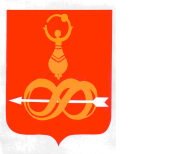 АДМИНИСТРАЦИЯ МУНИЦИПАЛЬНОГО ОБРАЗОВАНИЯ«ДЕБЁССКИЙ РАЙОН» УДМУРТСКОЙ РЕСПУБЛИКИУДМУРТ ЭЛЬКУНЫСЬ «ДЭБЕС ЁРОС» ИНТЫЫСЬ КЫЛДЫТЭТЛЭН АДМИНИСТРАЦИЕЗПОСТАНОВЛЕНИЕот 31 декабря 2015 года                                                                                  № 360с. ДебёсыРуководствуясь Уставом МО «Дебесский район», в соответствии с постановлениями Администрации муниципального образования «Дебёсский район» от 18 апреля 2014 года № 71 «Об утверждении Порядка разработки, реализации и оценки эффективности муниципальных программ  муниципального образования «Дебёсский район», от 24 апреля 2014 года № 79 «Об утверждении перечня муниципальных программ на среднесрочный период 2015-2020 годов в муниципальном образовании «Дебёсский район», с целью сохранения и приумножения национального культурного наследия населения района, Администрация ПОСТАНОВЛЯЕТ:1. Утвердить:Муниципальную программу муниципального образования «Дебёсский район» «Развитие культуры и туризма Дебёсского района» на 2015-2020 годы с подпрограммами:Организация библиотечного обслуживания населения;Организация досуга, предоставление услуг организаций культуры и доступа к музейным фондам;Сохранение, использование и популяризация объектов культурного наследия;Развитие местного народного творчества;Создание условий для реализации муниципальной программы. 2. Признать утратившим силу постановление Администрации от 28 июля 2014 года № 131 «Об утверждении Муниципальной программы муниципального образования «Дебесский район» «Развитие культуры и туризма Дебёсского района» на 2015-2020 годы»Глава Администрации		                                                   А.С. Иванов	Верно: И.О. начальника отдела кадровой и правовой работыАппарата Главы МО «Дебёсский район»,            Совета депутатов МО «Дебёсский район»,            Администрации МО «Дебёсский район» ________________ М.С. Роготнев22.07.2016 г.Подготовил:Начальник МКУ «Управление культуры и туризма»                                       А.В. Корепанов                                                                                                  «___» ________2015г.Разослать: 1 экз. в дело, МКУ УКиТ, РМБ, РДК, ДРДР, ДИМЦКиТ, музейСогласовано:Зам. главы Администрации по социальной политике                                                    Л.Ю. Иванов                                                                                             «___»________2015 г.Зам главы Администрации района                                     В.В. Поздеевпо финансовым вопросам                                                   «___»________2015 г.  Ведущий специалист- Эксперт - юрисконсульт                                                                Н.В. Воронцова                                                                                           «___»________2015 г.УТВЕРЖДЕНАпостановлением АдминистрацииМО «Дебесский район» от                      2015 г. № Муниципальная программа«Развитие культуры и туризма Дебёсского  района» на 2015-2020 годыКраткая характеристика (паспорт) муниципальной программы1. Характеристика состояния сферы деятельности.Деятельность  управления культуры и учреждений культуры  направлена в первую очередь на реализацию Государственной программы «Культура России», Государственной программы Удмуртской Республики «Культура Удмуртии на 2013-2015 годы», Муниципальной целевой программы «Развитие культуры и туризма на территории  МО «Дебёсский район» на 2012-2015 годы». Приоритетные направления деятельности управления и учреждений культуры: сохранение культурного наследия, поддержка любительского художественного творчества, самодеятельной творческой инициативы и социально-культурной активности населения, поддержка инициативных проектов, направленных на развитие народного творчества, национальных культур, межнационального сотрудничества и туризма, повышение уровня организации досуговой деятельности и качества предоставляемых услуг, создание условий для сохранения, пополнения и экспонирования музейного фонда, обеспечение библиотек книжными фондами и периодическими изданиями, развитие культурно-познавательного туризма, повышение качества предоставляемых услуг, привлечение молодых специалистов, внедрение информационных продуктов и технологий, информатизация учреждений культуры.  По каждому из направлений культурной политики  муниципального района за указанный период произошли устойчивые изменения.На территории  Дебёсского района действуют  20 культурно-досуговых учреждений,  17 библиотек, из них 1- детская, 1 Музей, 1 Дом  ремесел, 1 информационно-методический центр. На территории района расположены  27 объектов культурного наследия, из них 5 регионального значения  и 22 объекта отнесены к категории объектов культурного наследия федерального значения.Сохранена доступность всех учреждений культуры для населения.      В 2013 году клубными  учреждениями  района проведено  2482 мероприятия, их посетило 131 076 человек; при РДК «Чупчигур» функционируют  5  «народных» и 1 «образцовый» коллективы самодеятельного художественного творчества. Учреждениям культуры клубного типа отведена значимая роль в возрождении  и развитии   традиционной народной  культуры, сохранение её самобытности их традиций. На территории  Дебёсского района действуют  111 формирований самодеятельного народного творчества, в которых занимаются более 1500 человек.Дебёсский  Дом ремесел входит в пятерку лучших Удмуртии, многие мастера   являются лауреатами республиканских, всероссийских   и международных выставок декоративно-прикладного искусства и ремесел. Сотрудники Дома  ремесел ведут  деятельность  по  14 направлениям  по декоративно-прикладному искусству и ремесел. Развитие народных промыслов и декоративно-прикладного искусства в районе способствует эстетическому и культурному воспитанию человека.  Для сохранения истоков народных ремесел ведутся работы с мастерами-надомниками и учениками, их привлекают   к участию в выставках, конкурсах, реализации своих работ. В 2013 году  Музей истории Сибирского тракта  посетило 14 тысяч человек. Специалисты Музея организовали и провели свыше 580 экскурсий, 146 лекций и мероприятий, более 14 выставок. Ежегодный прирост фондовых коллекций составляет  5 %.Библиотеки выполняют важнейшие социальные и коммуникативные функции, являются одним из базовых элементов культурной, просветительской  и информационной инфраструктуры. Основные услуги библиотек являются бесплатными. Общий документный фонд общедоступных библиотек района насчитывает более 90000 тыс. единиц хранения.  Число зарегистрированных пользователей составляет 8947 человека.   Ежегодная посещаемость общедоступных библиотек  района  составляет  более 106 000 пользователей.  В библиотеках района работает 2 Центра общественного доступа. Услугами публичных  библиотек пользуются 60% процентов населения района. В результате реализации мероприятий республиканской целевой программы «Развитие информационного общества в Удмуртской Республике (2011 -2015 годы)» на базе сельских библиотек  создано 2 Центра общественного доступа к официальным сайтам органов власти и государственным услугам, предоставляемым в электронном виде. Дебёсский район обладает значительным туристическим потенциалом для развития внутреннего и въездного туризма. В 2013 году в качестве туристов в районе побывало более 8 тысяч человек.  Разработаны пять  туров: «Большой Сибирский тракт», «Дебесы – село, где бесы уже не живут», «Свадебные путешествия по дороге счастья», «Чепецкий поцелуй» и экскурсионная программа для школьников. Разработан проект историко-культурного комплекса «Городище Байгурезь и визит-Центра на Сибирском тракте».  Вместе с тем задачи, поставленные перед учреждениями культуры, не решаются в полном объеме. 1. В учреждениях культуры существует серьезный недостаток квалифицированных кадров. Доля специалистов, имеющих профильное (среднее и высшее) образование, от общего количества работающих специалистов составила в 2013 году – 72% . Недостаточный профессиональный уровень кадрового состава учреждений культуры оказывает серьезное влияние на качество предлагаемых услуг культурно-досуговой деятельности. Наблюдается тенденция старения кадров. Средний возраст специалистов учреждений – 40-50 лет. Отсутствие социальных гарантий, таких, как жильё, не способствует  закреплению кадров на местах. 2. Материально-техническая база учреждений культуры не отвечает современным требованиям (отсутствуют необходимая мебель, световое и звукоусиливающее оборудование, музыкальные инструменты, транспорт, не обновляются костюмы для самодеятельных творческих коллективов, одежда сцен). Требуют безотлагательного решения вопросы  строительства нового здания Дебёсской  районной библиотеки и капитального ремонта здания  Музея истории Сибирского тракта. 3. Недостаточно финансируется участие творческих коллективов в районных, республиканских, зональных и всероссийских конкурсах и фестивалях, что не способствует развитию творческого потенциала коллективов, отсутствие необходимого транспорта для выездов. 4. Вызывает тревогу низкая модернизация библиотек, сокращение в библиотеках района книжных фондов, их ветшание. Недостаточно финансируется комплектование книжных фондов и периодической печати. 5. Проблемными остаются вопросы безопасности музея и сохранности музейных фондов, обеспечение современным оборудованием для хранения и экспонирования коллекций музея, информатизации музейной деятельности. 6. Плохое состояние дорог, ведущих к памятникам природы и достопримечательным местам, отсутствие специальных  оборудованных мест для отдыха не дает возможности принимать туристов в любое время года.7. Возникает  необходимость осуществлять ремонтно-реставрационные работы по сохранению объектов культурного наследия (памятников истории и культуры).Для решения существующих проблем необходимо создать социально-экономические условия для развития культуры и туризма в районе. Тесная взаимосвязь процессов, происходящих в сфере культуры, с процессами, происходящими в обществе, делает использование программно-целевого метода необходимым условием дальнейшего развития отрасли. Программно-целевой метод позволяет сконцентрировать финансовые ресурсы на проведении работ по конкретным мероприятиям, предотвратить их распыление и привлечь дополнительные средства.2. Приоритеты, цели и задачи.  Целью программы является  создание условий, обеспечивающих равный доступ населения Дебесского района к культурным ценностям и услугам, формирование благоприятной среды для творческой самореализации граждан в рамках решения вопросов местного значения.Для достижения поставленной цели определены следующие задачи:- Организация библиотечного обслуживания населения,  комплектование и обеспечение сохранности библиотечных фондов межпоселенческих библиотек.- Создание условий для обеспечения поселений входящих в состав муниципального района, услугами по организации досуга и услугами организации культуры. - Создание музейно-выставочного центра в муниципальном районе.- Создание условий для развития туризма.- Сохранение, использование и популяризация объектов культурного наследия (памятников истории и культуры), находящихся в собственности муниципального района.   Охрана объектов культурного наследия (памятников истории и культуры) местного (муниципального) значения, расположенных на территории района.- Создание условий для развития местного традиционного народного художественного творчества в поселениях, входящих в состав муниципального района.- Создание условий для осуществления деятельности, связанной с реализацией прав местных национально-культурных автономий на территории муниципального района.- Оказание содействия национально-культурному развитию народов РФ и реализации мероприятий в сфере межнациональных отношений на территории муниципального района. - Содержание МКУ «Управление культуры и туризма» Администрации муниципального района.- Организация деятельности централизованной бухгалтерии.- Реализация мероприятий в сфере культуры, не отнесенных к  подпрограммам муниципальной программы.3.Целевые показатели (индикаторы).   В качестве целевых показателей (индикаторов) программы определены индикаторы подпрограмм.03.1 - Организация библиотечного обслуживания населения:- количество массовых мероприятий с целью повышения информационной культуры, организации досуга и популяризации различных областей знаний, единиц; -  Количество экземпляров новых поступлений в библиотечные фонды общедоступных библиотек на 1000 человек населения, единиц;- увеличение количества библиографических записей в сводном электронном каталоге, процентов;- количество посещений библиотек в расчете на 1 пользователя района в год, посещений;- увеличение доли публичных библиотек, подключенных к сети «Интернет», в общем количестве библиотек  (по Дебёсскому району), процентов.- Организация досуга, предоставление услуг организаций культуры и доступа к музейным фондам:    - уровень фактической обеспеченности клубами и учреждениями клубного типа от нормативной потребности, процентов;- количество организованных культурно-массовых мероприятий, единиц;- среднее количество посетителей культурно-массовых мероприятий, человек;- удельный вес населения, участвующего в платных культурно-досуговых мероприятиях, проводимых муниципальными учреждениями культуры, процентов;- среднее число клубных формирований на одно культурно-досуговое учреждение, единиц;- среднее число участников клубных формирований в расчете на 1000 человек населения, человек;- среднее число детей в возрасте до 14 лет-участников клубных формирований, в расчете на 1000 детей в возрасте до 14 лет, человек;- количество коллективов самодеятельного художественного творчества, имеющих звание «народный» (образцовый), единиц;- доля представленных (во всех формах) зрителю музейных предметов в общем количестве музейных предметов основного фонда, процентов;- увеличение посещаемости музейных учреждений, посещений на 1 жителя в год;- увеличение доли музеев, имеющих сайт информационно-телекоммуникационной сети «Интернет», процентов;- увеличение объема передвижного фонда музея для экспонирования произведений культуры и искусства, единиц;- увеличение количества виртуальных музеев, созданных при поддержке бюджета УР, единиц;- увеличение количества выставочных проектов, % по отношению к 2012 году;- количество экскурсий, мероприятий, тыс. единиц;- участие в выставках, фестивалях, конкурсах, и т.д., единиц;- количество туристов, посетивших объектов туризма Дебесского района, человек;- количество издаваемых за год информационных, методических и сценарных сборников, единиц;- количество национальных коллективов самодеятельного народного творчества из общего числа клубных формирований, единиц;- процент охвата населения любительским художественным творчеством, процентов;- количество мероприятий по популяризации традиционной народной культуры, единиц;- количество видов декоративно-прикладного искусства и ремёсел, единиц;- количество объектов нематериального культурного наследия, направленных для внесения в Единый государственный реестр объектов нематериального культурного наследия УР, единиц;- количество развиваемых видов декоративно-прикладного искусства и ремёсел, единиц.03.3 - Сохранение, использование и популяризация объектов культурного наследия:    - увеличение доли объектов культурного наследия, информация о которых внесена в электронную базу данных единого государственного реестра объектов культурного наследия (памятников истории и культуры) народов РФ, в общем количестве объектов культурного наследия, процентов;- сокращение доли объектов культурного наследия, находящихся в муниципальной собственности и требующих консервации  или реставрации, в общем количестве объектов культурного наследия, находящихся в муниципальной собственности, процентов;- доля объектов культурного наследия регионального значения, на которые оформлены охранные обязательства собственников и пользователей, в общем количестве объектов культурного наследия регионального значения, расположенных на территории УР, процентов.03.4 - Развитие местного народного творчества:    - Количество видов декоративно-прикладного искусства;    - Количество  выставок пропагандирующих местное народное творчество;    - Количество посетителей мероприятий (экскурсий);    -  Количество участников информационно - просветительских  мероприятий (семинаров, мастер-классов, круглых столов, совещаний); человек03.5 - Создание условий для реализации муниципальной программы.   - Доля руководителей и специалистов муниципальных учреждений культуры Дебёсского района, прошедших аттестацию, в общей численности руководителей и специалистов муниципальных учреждений культуры Дебёсского района, процентов;-   Доля руководителей и специалистов муниципальных учреждений культуры Дебёсского района в возрасте до 35 лет в общем числе руководителей и специалистов муниципальных учреждений культуры Дебесского района, процентов;- Показатель характеризует возрастной состав кадров в муниципальных учреждениях культуры Дебёсского района, свидетельствует о привлекательности профессии для молодых специалистов;- Среднемесячная номинальная начисленная заработная плата работников муниципальных учреждений культуры Дебёсского района, руб.;- Показатель характеризует привлекательность профессии, влияет на качество и доступность оказываемых муниципальных услуг в сфере культуры;- Количество программ (проектов) в сфере культуры Дебёсского района, получивших финансовую поддержку из бюджета Удмуртской Республики поитогам конкурсного отбора социально ориентированных некоммерческих организаций для предоставления субсидий из бюджета УдмуртскойРеспублики на реализацию программ (проектов), ед.;-Уровень удовлетворенности населения качеством и доступностью муниципальных услуг в сфере культуры, процентов.- Доля муниципальных учреждений культуры, здания которых находятся в аварийном состоянии или требуют капитального ремонта, в общем количестве муниципальных учреждений культуры, процентов (приложение 1).4. Сроки и этапы реализации подпрограммы.Срок реализации муниципальной программы 1 января 2015г - 31 декабря 2020 г.Этапы реализации муниципальной программы и ее подпрограмм не выделяются.5. Основные мероприятия.В рамках реализации программы планируется проведение мероприятий по подпрограммам.03.1 - Организация библиотечного обслуживания населения:Мероприятия по  оказанию муниципальной услуги «Библиотечно-библиографическое и информационное обслуживание пользователей библиотеки» (в стационарных условиях), «Библиотечно-библиографическое и информационное обслуживание пользователей библиотеки» (вне стационара), «Библиотечно-библиографическое и информационное обслуживание пользователей библиотеки» (через сеть ИНТЕРНЕТ), по  выполнению  муниципальных  работ      «Формирование, учет, обеспечение физического сохранения и безопасности фондов библиотеки», «Библиографическая  обработка документов   и создание каталогов», «Предоставление консультационных и методических услуг».Планируется:- организация и проведение мероприятий тематической направленности, таких как:  «Летние чтения», «Неделя детской и юношеской книги», «День библиотек»,  «Краеведческие чтения»,  «Жить в согласии с природой»,  «Минувших лет святая память»;- создание на базе библиотек клубов общения, любителей книги, семейного чтения;- оформление тематических выставок, экспозиций;- проведение читательских конференций, дискуссий.-  создание центров общественного доступа (компьютерных аудиторий) к электронным фондам библиотек;-  обеспечение доступа к электронным фондам государственных библиотек с использованием информационно-телекоммуникационной сети «Интернет»;-  обучение использованию информационно-коммуникационных технологий работников  сельских  библиотек. -  библиотечных услуг их качеством и доступностью.Муниципальную услугу и работы выполняет МБУК «Дебесская районная межпоселенческая библиотека»03.2:  - Организация досуга, предоставление услуг организаций культуры и доступа к музейным фондамВыполнение муниципальной услуги «Публичный показ музейных предметов, музейных коллекций» (вне стационара), «Публичный показ музейных предметов, музейных коллекций» (в стационарных условиях), работы «Создание экспозиций (выставок) музеев, организация выездных выставок» (в стационарных условиях), «Создание экспозиций (выставок) музеев, организация выездных выставок» (вне стационара) и «Формирование, учет, изучение, обеспечение физического сохранения и безопасности музейных предметов, музейных коллекций», «Выявление, изучение, сохранение, развитие и популяризация объектов нематериального культурного наследия народов РФ в области традиционной народной культуры», «Организация мероприятий» (выставки по месту расположения организации), «Организация мероприятий» (конкурсы, смотры по месту расположения организации), «Организация мероприятий» (конференции, семинары по месту расположения организации), «Организация мероприятий» (фестивали по месту расположения организации), «Организация мероприятий» (народные гуляния, праздники, торжественные мероприятия, памятные даты по месту расположения организации), «Предоставление консультационных и методических услуг», «Организация деятельности клубных формирований и формирований самодеятельного народного творчества», «Оказание туристско-информационных услуг».Организация, разработка и проведение туристических, экскурсионных программ; разработка концепций, стратегий, программ, проектов и планов развития организаций учреждений культуры и туристской деятельности. Разработка методических материалов по различным аспектам культурной и туристской деятельности. Организация единой информационной электронной системы и базы данных объектов культурного наследия и индустрии туризма района. Осуществление связей с различными туристскими организациями Удмуртской Республики и Российской Федерации.1.	Реализация мероприятий республиканской целевой программы «Культура Удмуртии (2010-2014 годы)».2.	Разработка комплекса мер по расширению практики обмена выставками между музеями Российской Федерации и музеями Удмуртской Республики.3.	Разработка комплекса мер по работе музея в вечернее и ночное время.1.Организация  и проведение различных по форме и тематике культурно-массовых мероприятий. 2.Проведение мероприятий по популяризации традиционной народной культуры.    3.Организация и проведение семинаров, мастер-классов, консультирование; организация комплексных выездов по обслуживанию населения не имеющих стационара. Издание информационных, методических и сценарных сборников. Формирование и предоставление в пользование банков данных. Проведение мероприятий по популяризации народного творчества.Сохранение и развитие народных традиций. Участие, организация и проведение выставок, ярмарок, конкурсов. Развитие дополнительного творческого потенциала детей и взрослого населения: проведение мастер-классов,   экскурсий,  стажировок, семинаров для всех жителей Дебёсского района. 3. Информационно-методическое и организационное обеспечение подпрограммы: исследовательско - аналитические мероприятия, изготовление методических пособий.  Это направление реализуется через распространение рекламно-информационных материалов, пресс-релизов, регулярное освещение наиболее важных событий в средствах массовой информации и на сайте Администрации Дебесского района.4. Организация  и проведение различных по форме и тематике культурно-массовых мероприятий. Проведение мероприятий по популяризации традиционной народной культуры. Организация и проведение семинаров, мастер-классов, консультирование; организация комплексных выездов по обслуживанию населения не имеющих стационара. Издание информационных, методических и сценарных сборников. Формирование и предоставление в пользование банков данных. Проведение мероприятий по популяризации народного творчества.Поддержка деятельности формирований народного художественного творчества.Поддержка национальных самобытных коллективов самодеятельного художественного творчества.Сбор фольклорно-этнографического материала и его популяризация.Муниципальные услуги и работы выполняют МБУК «ДИМЦКиТ «Сибирский тракт», МБУК «Музей истории Сибирского тракта», МБУК ДРДК «Чупчигур».03.3 - Сохранение, использование и популяризация объектов культурного наследия:Выполнение муниципальной работы «Обеспечение сохранения и использования объектов культурного наследия»1.Выявление, изучение, хранение и формирование предметов нематериального и материального культурного наследия.2. Организация и проведение семинаров, мастер-классов, консультирование. Издание информационных, методических и сценарных сборников. 3.Сохранение объектов культурного наследия.03.4 развитие местного народного творчества:1. Выявление, изучение, сохранение, развитие и популяризации объектов нематериального культурного наследия народов РФ в области традиционной народной культуры.2. Организация мероприятий.3. Предоставление консультационных и методических услуг.03.5 - Создание условий для реализации муниципальной программыРеализация установленных функций Управления культуры и туризма Администрации муниципального образования «Дебёсский район».В рамках основного мероприятия осуществляется финансирование расходов:на содержание Управления культуры и туризма;на уплату налога на имущество организаций Управления культуры и туризма.в)         предоставление мер социальной поддержки работникам муниципальных учреждений культуры Дебёсского района.          Основные этапы:1. Организация бухгалтерского учета в муниципальных учреждениях культуры Дебёсского  района централизованной бухгалтерией.2. Повышение квалификации, подготовка и переподготовка кадров муниципальных учреждений культуры Дебёсского района.3. Проведение аттестации работников муниципальных учреждений культуры Дебёсского района.4. организация прохождения студентами производственной практики в учреждениях культуры Дебесского района5. Организация индивидуального сопровождения молодых специалистов по месту работы путем развития наставнической деятельности с привлечением опытных работников.6. Организация и проведение конкурса на лучшего специалиста года в сфере культуры по номинациям. 7. Переход к формированию муниципального задания учредителем в разрезе филиалов муниципальных бюджетных учреждений культуры.8. Переход к расчету размера субсидии на выполнение муниципального задания в разрезе филиалов муниципальных бюджетных учреждений культуры на основе единых (групповых) значений нормативных затрат с использованием корректирующих показателей.9.  Внедрение системы мотивации руководителей и специалистов муниципальных учреждений культуры Дебёсского района на основе заключения эффективных контрактов.10. Использование показателей эффективности деятельности руководителей и специалистов муниципальных учреждений культуры Дебесского района в целях мотивации повышения качества предоставляемых услуг.11. Обеспечение и развитие системы обратной связи с потребителями муниципальных услуг, оказываемых в сфере культуры.   12. Обеспечение выполнения требований правовых актов в области обеспечения безопасности учреждений культуры, направленных на защиту здоровья и сохранения жизни посетителей, участников клубных формирований, учащихся, работников учреждений культуры.Обеспечение выполнения основных мероприятий возложено на МКУ «Управление культуры и туризма» Администрации МО « Дебесский район».Перечень основных мероприятий подпрограммы с указанием исполнителей, сроков реализации и ожидаемых результатов представлены в приложении 2 муниципальной программе.6.Меры муниципального регулирования.В соответствии с Федеральным законом от 6 октября 1999 года № 184-ФЗ «Об общих принципах организации законодательных (представительных) и исполнительных органов государственной власти субъектов Российской Федерации» к полномочиям субъектов Российской Федерации по предметам совместного ведения в сфере культуры, осуществляемым за счет средств бюджета субъекта Российской Федерации, в рамках подпрограммы относится решение вопросов создания и поддержки государственных музеев (за исключением федеральных государственных музеев, перечень которых утверждается Правительством Российской Федерации).В соответствии со статьей 52 Основ законодательства Российской Федерации о культуре (утверждены Верховным Советом Российской Федерации от 9 октября 1992 года № 3612-1) цены (тарифы) на платные услуги и продукцию, включая цены на билеты, организации культуры устанавливают самостоятельно.Законом Удмуртской Республики от 5 мая 2006 года № 13-РЗ «О мерах по социальной поддержке многодетных семей» установлена мера социальной поддержки многодетных семей: бесплатное посещение детьми из многодетной семьи один раз в месяц государственных музеев, подведомственных органам государственной власти Удмуртской Республики, бесплатное единовременное посещение детьми из многодетной семьи выставок (один раз в течение работы выставки), проводимых государственными учреждениями, подведомственными органам государственной власти Удмуртской Республики. Порядок бесплатного посещения детьми из многодетной семьи один раз в месяц государственных музеев, подведомственных органам государственной власти Удмуртской Республики, бесплатного единовременного посещения детьми из многодетной семьи выставок (один раз в течение работы выставки), проводимых государственными учреждениями, подведомственными органам государственной власти Удмуртской Республики, утвержден постановлением Правительства Удмуртской Республики от 20 ноября 2006 года № 127 «О реализации Закона Удмуртской Республики от 5 мая 2006 года № 13-РЗ «О мерах по социальной поддержке многодетных семей». Закон Российской Федерации от 9 октября 1992 года N 3612-1 "Основы законодательства Российской Федерации о культуре» (с изменениями от 25 сентября 2013 года)Федеральный закон от29 декабря 1994 года №78-ФЗ «О библиотечном деле»Федеральный закон от 6 октября 2003 года №131 «Об общих принципах организации местного самоуправления РФ»Устав муниципального образования «Дебёсский район»Положение  об МКУ «Управление культуры и туризма» Администрации муниципального образования «Дебесский  район», утвержденное решением Совета депутатов муниципального образования «Дебесский район» от 26.04.2012 г. № 34Постановление Администрации муниципального образования «Дебёсский  район» от 24 июня 2010 года №364 «О муниципальных услугах»Постановление Администрации муниципального образования «Дебесский район» от 12 сентября 2011 года № 310 «Об утверждении реестра муниципальных услуг МО «Дебесский район»Постановление Администрации муниципального образования «Дебёсский  район» от 17.12.2013 №266 «Об утверждении  плана мероприятий («дорожной карты») «Изменения направленные на повышение эффективности сферы культуры (учреждений культуры и дополнительного образования) в МО «Дебесский район»Устав МБУК «Дебёсская РМБ», утвержденный Постановлением Администрации муниципального образования «Дебёсский  район» от 18 августа 2011 года №267Устав МБУК «Дебёсский РДР», утвержденный Постановлением Администрации муниципального образования «Дебёсский  район» от 18 августа января 2011 года № 270Устав  МБУК ДРДК «Чупчигур», утвержденный Постановлением Администрации муниципального образования «Дебёсский  район» от 18 августа января 2011 года № 271Устав МБУК «Дебёсский районный Музей истории Сибирского тракта», утвержденный Постановлением Администрации муниципального образования «Дебесский  район» от 18 августа января 2011 года №269Устав МБУК «Дебёсский информационно-методический центр культуры и туризма «Сибирский тракт», утвержденный Постановлением Администрации муниципального образования «Дебёсский  район» от 22 января 2014 № 8Положение об оплате труда работников муниципальных бюджетных учреждений культуры, утвержденное постановлением Администрации муниципального образования «Дебёсский  район» от 09 февраля 2016 года №60 «Об утверждении Положения об оплате труда работников бюджетных учреждений культуры Дебесского район»     Решениями органов местного самоуправления поселений о земельном налоге все муниципальные учреждения  Дебёсского района освобождены от уплаты земельного налога, в том числе муниципальное учреждение культуры «Управление культуры Администрации «Дебёсского  района».Ежегодно утверждаются Положения о проведении районных праздников, фестивалей и конкурсов. На основе планируемых мероприятий национальных центров ежегодно формируется план мероприятий по популяризации народного творчества.Сведения о финансовой оценке мер муниципального регулирования представлены в Приложении 3 к муниципальной программе.7. Прогноз сводных показателей муниципальных заданий.В рамках подпрограмм осуществляется выполнение муниципальных услуг:1.Организация и проведение социально значимых культурных, методических и информационных мероприятий, сохранение, изучение и предоставления доступа населения к материальному и нематериальному культурному наследию.2.Реализация творческой деятельности населения путем участия в самодеятельном (любительском) художественном творчестве. 3.Осуществление библиотечного, библиографического и информационного обслуживания пользователей библиотеки.4. Предоставление доступа к музейным фондам.8.Взаимодействие с органами государственной власти и местного самоуправления, организациями и гражданами.Заказчик Подпрограммы – Администрация МО «Дебёсский район» - обеспечивает реализацию Подпрограммы в соответствии с действующим  законодательством в пределах средств, предусмотренных   на соответствующий финансовый год, в том числе:ежегодно формирует бюджетные заявки на ассигнования из бюджета Дебёсского района  для финансирования программных мероприятий;ежегодно уточняет затраты по программным мероприятиям с учетом выделяемых финансовых средств.МКУ «Управление культуры и туризма» Администрации МО «Дебёсский район» обеспечивает реализацию Подпрограммы в соответствии с утвержденным Планом мероприятий Подпрограммы и в пределах средств, предусмотренных  бюджетом МО «Дебёсский район» на очередной финансовый год; обеспечивает общее управление Подпрограммой и координацию деятельности муниципальных учреждений культуры, в том числе по рациональному использованию бюджетных средств.МКУ «Управление культуры и туризма» Администрации МО «Дебёсский район»  по запросу Администрации МО «Дебёсский район» в установленные ими сроки направляет оперативную информацию о реализации Подпрограммы.МКУ «Управление культуры и туризма» Администрации МО «Дебёсский район» организует размещение в средствах массовой информации и в сети Интернет данные о Подпрограмме и ее реализации.МКУ «Управление культуры и туризма» Администрации МО «Дебёсский район» осуществляет контроль за реализацией Программы.В рамках подпрограммы осуществляется взаимодействие с Министерством культуры и туризма Удмуртской Республики, Министерством национальной политики Удмуртской Республики, бюджетным учреждением Удмуртской Республики «Дом дружбы народов» в целях обеспечения согласованности в организации и проведении мероприятий по популяризации национальных культур, организованной и финансовой поддержки со стороны органов государственной власти Удмуртской Республики районных мероприятий по популяризации национальных культур, организованной и финансовой поддержки со стороны органов государственной власти Удмуртской Республики районных мероприятий по популяризации национальных культур, а также в связи с выдвижением представителей Дебесского района к присуждению премий Правительства Удмуртской Республики «Признание» за вклад в развитие народного творчества, коллективов самодеятельного художественного творчества – к присвоению званий «народный» и «образцовый».Непосредственное участие в организации и проведении мероприятий по популяризации народного творчества  принимают: Органы местного самоуправления поселений, расположенных в Дебёсском районе.Общественные центры национальных культур.При проведении мероприятий по популяризации национальных культур осуществляется взаимодействие с органами местного самоуправления других муниципальных районов Удмуртской Республики, а также других регионов, Общественных организаций: «Общество русской культуры», «Общество удмуртской культуры», Всеудмуртской ассоциацией «Удмурт кенеш».9. Ресурсное обеспечение.Средства бюджета  Дебёсского  района муниципального образования «Дебёсский  район», направляемые на реализацию подпрограммы, учтены в составе:1. Расходов на содержание МКУ «Управление культуры и туризма»  Администрации муниципального образования «Дебёсский район» (муниципальная программа «Развитие культуры и туризма Дебёсского  района» на 2015-2020 годы, подпрограмма «Создание условий для реализации муниципальной программы»).2. Субсидии на выполнение муниципального задания МБУК ДРДК «Чупчигур» на оказание муниципальных услуг (работ).3. Субсидии на выполнение муниципального задания МБУК «Дебёсский районный Дом ремесел» на оказание муниципальных услуг (работ).4. Субсидии на выполнение муниципального задания  МБУК «Дебёсский информационно-методический центр культуры и туризма « Сибирский тракт».5.  Субсидии на выполнение муниципального задания   МБУК  «Дебесская районная межпоселенческая библиотека». 6. Субсидии на выполнение муниципального задания   МБУК «Музей истории Сибирского тракта».В качестве дополнительных источников финансирования мероприятий подпрограммы (программ (проектов) в области популяризации национальных культур) могут быть субсидии, полученные муниципальными бюджетными учреждениями культуры Дебесского района осуществляющими деятельность на территории  Дебёсского  района, по итогам конкурсного отбора социально ориентированных некоммерческих организаций для предоставления субсидий из бюджета Удмуртской Республики на реализацию программ (проектов). Положение о порядке предоставления субсидий из бюджета Удмуртской Республики социально ориентированным некоммерческим организациям, утверждено постановлением Правительства Удмуртской Республики от 17 октября 2011 года № 379. 10. Анализ рисков и описание мер управления рисками.Финансовые риски связаны с ограниченностью бюджетных ресурсов на цели реализации подпрограммы. В качестве дополнительного финансирования планируется привлекать средства на реализацию программ (проектов) в области популяризации национальных культур из бюджета Удмуртской Республики на конкурсной основе в виде субсидий на реализацию программ (проектов) некоммерческих организаций.Организационные риски связаны с необходимостью координации деятельности большого числа участников, в том числе органы местного самоуправления поселений, общественные центры национальных культур, население. Для управления риском будут использоваться следующие меры:составление планов работ, закрепление ответственности за выполнение мероприятий за конкретными исполнителями;закрепление персональной ответственности за достижение  целевых показателей (индикаторов) муниципальной программы за руководителями и специалистами Администрации муниципального образования «Дебесский  район»;информирование населения о мероприятиях по популяризации  мероприятий  по развитию народного творчества.11. Конечные результаты и показатели эффективности.Ожидаемые конечные результаты реализации муниципальной программы складываются из конечных результатов и показателей эффективности подпрограмм.03.1 - Организация библиотечного обслуживания населения  -  увеличение количества библиографических записей в сводном электронном каталоге библиотек  года составит не менее 0,1 процентов;- доведение доли публичных библиотек, подключенных к информационно-телекоммуникационной сети «Интернет», в общем количестве библиотек  Дебёсского района до 100 процентов (по Дебёсскому району);-   Количество посещений библиотек в расчете на 1 жителя района в год, не менее 11,8 посещений; - обеспечение ежегодных новых поступлений не менее 91 экземпляра в библиотечные фонды общедоступных библиотек в расчете на 1000 человек населения;- количество массовых мероприятий с целью продвижения чтения, повышения информационной культуры, организации досуга и популяризации различных областей знания – не менее 650 единиц.03.2 - Организация досуга, предоставление услуг организаций культуры и доступа к музейным фондамВ результате реализации подпрограммы произойдет: Увеличение  количества коллективов самодеятельного народного творчества -  на 5 коллективов;     Сохранение  процента охвата  населения любительским художественным творчеством – 15 %;     Сохранение  количества мероприятий по популяризации традиционной народной культуры, 115 мероприятий;     Сохранение  разнообразия жанров народного художественного творчества – 8;           Увеличение количества национальных центров- 2;Реализация мероприятий Подпрограммы позволит:  создать благоприятные условия для культурной  деятельности и свободного доступа   населения  к культурным ценностям; обеспечить сохранность культурного наследия   Дебёсского района, недвижимых памятников истории  и культуры;     повысить конкурентоспособность   турпродукта и увеличить количество туристов, посещающих Дебёсский район;укрепить материально-техническую базу учреждений  культуры;увеличение доли представленных (во всех формах) зрителю музейных предметов в общем количестве музейных предметов основного фонда до     58 процентов;увеличение посещаемости музейных учреждений,  посещений на 1 жителя в год до 1.19  посещений;увеличение доли музеев, имеющих сайт в информационно-телекоммуникационной сети «Интернет», в общем количестве музеев Российской Федерации составит 100 процентов (по Удмуртской Республике);увеличение объёма передвижного фонда  музеев для экспонирования произведений культуры и искусства в музеях  до  80 единиц;увеличение количества виртуальных музеев, созданных при поддержке бюджета Удмуртской Республики, 1единица;увеличение количества выставочных проектов, процентов  по отношению к 2012 году до 100 процентов;количество экскурсий, мероприятий составит  500 единиц.03.3 - Сохранение, использование и популяризация объектов культурного наследия Укрепление единого культурного и информационного пространства  Дебёсского района;увеличение объема и разнообразия предлагаемых населению услуг и информации в сфере культуры;активизация экономических процессов развития культуры;появление новых объектов туризма на территории района;сохранение объектов культурного наследия.03.4 – Развитие местного народного творчестваВ результате реализации подпрограммы произойдет: Увеличение  количества коллективов самодеятельного народного творчества -  на 5 коллективов;     Сохранение  процента охвата  населения любительским художественным творчеством – 15 %;     Сохранение  количества мероприятий по популяризации традиционной народной культуры, 115 мероприятий;     Сохранение  разнообразия жанров народного художественного творчества – 8;      Увеличение видов декоративно – прикладного искусства и ремёсел – 14     Увеличение количества национальных центров- 203.5 - Создание условий для реализации муниципальной программыКонечными результатами реализации подпрограммы является:выполнение полномочий в сфере культуры, отнесенных к вопросам местного значения муниципального района, а также переданных органами местного самоуправления поселений; повышение эффективности и результативности деятельности сферы культуры в Дебесском районе.Повышение престижа профессии за счет роста заработной платы в отрасли, создание механизмов стимулирования в зависимости от результатов профессиональной деятельности  позволит привлечь в отрасль квалифицированных и творческих работников. В результате  реализации планируемых мер к 2020 году:1) заработная плата работников муниципальных учреждений культуры  Дебесского  района достигнет ____________  рублей;2) со всеми руководителями и специалистами муниципальных учреждений культуры Дебесского  района будут заключены эффективные контракты;3) штаты муниципальных учреждений культуры  Дебесского района будут укомплектованы высококвалифицированными кадрами на 100  процентов;4) в сферу культуры Дебесского района за весь период реализации муниципальной программы будут привлечены средства  на реализацию не менее 30 программ (проектов) по итогам конкурсного отбора социально ориентированных некоммерческих организаций для предоставления субсидий из бюджета Удмуртской Республики;5) удовлетворенность населения Дебесского района качеством и доступностью муниципальных услуг в сфере культуры составит не менее 90 процентов.03.01.Организация библиотечного обслуживания населенияПаспорт подпрограммы03.01.1 Характеристика сферы деятельности.Библиотеки выполняют важнейшие социальные и коммуникативные функции, являются одним из базовых элементов культурной, просветительской  и информационной инфраструктуры. Основные услуги библиотек бесплатны. В районе 17 публичных библиотек, из них 1- детская, центральная районная библиотека. Общий документный фонд общедоступных библиотек района насчитывает более 90000 тыс. единиц хранения.  Число зарегистрированных пользователей составляет 8947 человека.   Ежегодная посещаемость общедоступных библиотек  района  составляет  более 106 000 пользователей.  В библиотеках района работает 2 Центра общественного доступа.Услугами публичных  библиотек пользуются 60% процентов населения района.В работу библиотек  внедряются  автоматизированные системы и технологии.В результате реализации мероприятий государственной программы «Развитие информационного общества в Удмуртской Республике (2011 -2020 годы)» на базе сельских библиотек  создано 2 Центра общественного доступа к официальным сайтам органов власти и государственным услугам, предоставляемым в электронном виде. Основные проблемы в развитии библиотечного дела заключаются в следующем:1) недостаточное обновление и комплектование книжных фондов библиотек.Книжный фонд является основой функционирования библиотеки как социального института и главным источником удовлетворения читательских потребностей. Основная цель формирования фонда – достижение соответствия его состава запросам пользователей и задачам библиотеки. От состояния книжных фондов, систематического и планомерного их пополнения в значительной мере зависит успех работы библиотеки;2) недостаточный темп информатизации библиотек. Отставание в области внедрения информационных технологий в библиотеках усугубляет развитие информационного неравенства граждан. В результате сокращается возможность информационного обеспечения образования и производства.  Из 16 структурных подразделений всего 4 имеют компьютерное оборудование. В центральной районной библиотеке установлено специализированное программное обеспечение ИРБИС, позволяющее формировать электронный каталог и библиографическое описание библиотечного фонда3) слабая  материально-техническая  база библиотек, особенно сельских;Библиотеки размещаются в зданиях учреждений культуры (9)  и  в школах (4). Заречномедлинская сельская библиотека размещена в здании администрации МО  «Заречномедлинское»,  Котегуртская  библиотека расположена в отдельном здании. В  аварийном состоянии здание районной библиотеки. Ветхих библиотек в районе в настоящее время 2 (здание детской и Котегуртской библиотеки требует капитального ремонта.Требует обновления материально-техническое обеспечение библиотек (нет аудиотехники, множительной техники в сельских библиотеках). Библиотечная мебель (шкафы, стеллажи, кафедры, витрины, стулья) практически не обновлялись последние 30 лет.4) недостаточный уровень квалификации библиотечных кадров сельских библиотек. Возраст большей части работников составляет свыше 40 лет, 3 специалиста в возрасте до 30 лет. Средняя заработная плата в учреждении МБУК «Дебесская РМБ» за 2013 год составила 10049,09 рублей. 03.01.2. Приоритеты, цели и задачи.Цель подпрограммы – совершенствование системы библиотечного обслуживания, повышение качества и доступности библиотечных услуг для населения  Дебесского  района,  вне зависимости от места проживания.Принципы деятельности библиотек, гарантирующие права человека, общественных объединений, народов и этнических общностей на свободный доступ к информации, свободное духовное развитие, приобщение к ценностям национальной и мировой культуры, а также на культурную, научную и образовательную деятельность установлены Федеральным законом от 29 декабря 1994 года № 78-ФЗ «О библиотечном деле». Федеральный закон регулирует общие вопросы организации библиотечного дела, взаимоотношений между государством, гражданами, предприятиями, учреждениями и организациями в области библиотечного дела в соответствии с принципами и нормами международного права. В соответствии с данным законом органы местного самоуправления обеспечивают финансирование комплектования и обеспечения сохранности фондов муниципальных библиотек и реализацию прав граждан на библиотечное обслуживание. Федеральным законом от 6 октября 2003 года № 131-ФЗ «Об общих принципах организации местного самоуправления в Российской Федерации» к вопросам местного значения муниципального района отнесен вопрос организации библиотечного обслуживания населения межпоселенческими библиотеками, комплектование и обеспечение сохранности их библиотечных фондов; к вопросам местного значения поселений отнесен вопрос организации библиотечного обслуживания населения, комплектование и обеспечение сохранности библиотечных фондов библиотек поселения. Указом Президента Российской Федерации от 7 мая 2012 года № 601 «Об основных направлениях совершенствования системы государственного управления» поставлена задача обеспечить уровень удовлетворенности граждан Российской Федерации качеством предоставления государственных и муниципальных услуг к 2018 году не менее 90 процентов, что имеет непосредственное отношение к муниципальным услугам, предоставляемым в целях библиотечного обслуживания населения. Планом мероприятий («дорожной картой») «Изменения, направленные на повышение эффективности сферы культуры в Удмуртской Республике», утвержденным распоряжением Правительства Удмуртской Республики от 25 марта 2013 года № 191-р, определены направления и система мероприятий, направленных на повышение эффективности сферы культуры в Удмуртской Республике, а также целевые показатели (индикаторы) развития сферы культуры до 2018 года.Для достижения поставленной цели определены следующие задачи:организация библиотечного, информационного и справочно-библиографического обслуживания населения Дебесского района.обновление и комплектование библиотечных фондов, обеспечение их сохранности;внедрение и использование информационно-коммуникационных технологий в деятельности публичных библиотек в Дебесском районе. 5) Развитие новых форм и методов оказания библиотечных услуг.03.01.3. Целевые показатели (индикаторы). В качестве целевых показателей (индикаторов) подпрограммы определены:Увеличение количества библиографических записей в сводном электронном каталоге библиотек УР по сравнению с предыдущим годом, процентов.  Показатель предусмотрен в составе показателей для оценки эффективности деятельности органов местного самоуправления. Характеризует развитие инфраструктуры для оказания библиотечных услуг.Количество посещений библиотек в расчете на 1 жителя   в год, единиц.показатель характеризует  востребованность  библиотечных услуг; зависит от качества и доступности их оказания. увеличение доли публичных библиотек, подключенных к сети «Интернет», в общем количестве библиотек  (по Дебесскому району), процентов;Показатель рассчитывается применительно к структурным подразделениям МБУК «Дебесская РМБ». Характеризует возможность доступа пользователей библиотек к электронным фондам публичных библиотек Удмуртской Республики; влияет на качество оказания библиотечных услуг. 4) количество массовых мероприятий с целью продвижения  чтения, повышения информационной культуры, организация досуга и     популяризация различных областей знания, единиц;К числу мероприятий относится проведение мероприятий тематической направленности (программно-проектная деятельность), организация клубов общения, создание мини-музеев, оформление выставок, экспозиций, проведение дискуссий, конференций. Показатель характеризует использование различных форм и методов работы с населением5)  количество экземпляров новых поступлений в библиотечные фонды общедоступных библиотек на 1000 человек населения, единиц;Сведения о значениях целевых показателей (индикаторов) подпрограммы приведены в приложении 1 к государственной программе.В результате реализации подпрограммы к 2020 году планируется:-  увеличение количества библиографических записей в сводном электронном каталоге составит не менее  0,1 процентов;- доведение доли публичных библиотек, подключенных к информационно-телекоммуникационной сети «Интернет», в общем количестве библиотек Дебесского района до 100 процентов (по Дебесскому району);-  сохранение количества посещений библиотек на уровне 3,8 посещений в расчете  на  1 жителя в год;- обеспечение ежегодных новых поступлений не менее 121 экземпляра в библиотечные фонды общедоступных библиотек в расчете на 1000 человек населения.03.01.4.   Сроки и этапы реализации.Подпрограмма реализуется в 2015-2020 годах.Этапы реализации подпрограммы не выделяются.03.01.5.  Основные мероприятия.В рамках подпрограммы осуществляется реализация следующих основных мероприятий:оказание муниципальной услуги «Библиотечно-библиографическое и информационное обслуживание пользователей библиотеки» (в стационарных условиях)Основное мероприятие включает в себя:- выдача документов, выданных из библиотечных фондов пользователям- информирование жителей- предоставление информации оказание муниципальной услуги «Библиотечно-библиографическое и информационное обслуживание пользователей библиотеки» (вне стационара)Основное мероприятие включает в себя:оказание муниципальной услуги «Библиотечно-библиографическое и информационное обслуживание пользователей библиотеки» (через сеть ИНТЕРНЕТ)Основное мероприятие включает в себя:выполнение  муниципальной  работы      «Формирование, учет, обеспечение физического сохранения и безопасности фондов библиотеки»Основное мероприятие включает в себя:выполнение  муниципальной  работы «Библиографическая  обработка документов   и создание каталогов»Основное мероприятие включает в себя:выполнение  муниципальной  работы «Предоставление консультационных и методических услуг»Основное мероприятие включает в себя:В рамках основного мероприятия осуществляется:- организация и проведение мероприятий тематической направленности, таких как  Летние чтения, Неделя детской и юношеской книги, Общероссийский  День библиотек,  Краеведческие чтения,  «Жить в согласии с природой»,  «Минувших лет святая память»;- создание на базе библиотек клубов общения, любителей книги, семейного чтения;- оформление тематических выставок;- проведение читательских конференций, дискуссий.Проведение такого рода мероприятий способствует повышению образовательного уровня населения, особенно подрастающего поколения, развитию их творческих способностей, вовлечению в создание и продвижение культурного продукта.В  рамках государственной программы «Развитие информационного общества в Удмуртской Республике (2014 - 2020 годы)»  планируется:-  создание центров общественного доступа (компьютерных аудиторий) к электронным фондам библиотек;-  обеспечение доступа к электронным фондам государственных библиотек с использованием информационно-телекоммуникационной сети «Интернет»;-  обучение использованию информационно-коммуникационных технологий работников  сельских  библиотек.          Внедрение во всех структурных подразделениях МБУК «Дебесская РМБ» системы регулярного мониторинга удовлетворенности потребителей библиотечных услуг их качеством и доступностью.Реализация мероприятия позволит проводить в сельских библиотеках района оценку удовлетворенности потребителей качеством и доступностью библиотечных услуг. В перспективе (когда система будет отработана на практике) данный показатель будет использоваться в муниципальном задании на оказание  муниципальных услуг по осуществлению библиотечного, библиографического и информационного обслуживания пользователей библиотеки, а также в трудовом договоре с руководителями МБУК «Дебесская РМБ» и его структурных подразделений в целях установления зависимости заработной платы от результатов деятельности. Сведения  основных мероприятий подпрограммы с указанием ответственного исполнителя, сроков реализации, а также непосредственных  результатов представлен в приложении 2 к муниципальной программе.03.01.6  Меры муниципального регулирования.Закон Российской Федерации от 9 октября 1992 года N 3612-1 «Основы законодательства Российской Федерации о культуре» (с изменениями от 25 сентября 2013 года).Федеральный закон от29 декабря 1994 года №78-ФЗ «О библиотечном деле».Федеральный закон от 6 октября 2003 года №131 «Об общих принципах организации местного самоуправления РФ».Устав муниципального образования «Дебесский район».Положение  об МКУ «Управление культуры и туризма» Администрации муниципального образования «Дебесский  район», утвержденное решением Совета депутатов муниципального образования «Дебесский район» от 26.04.2012 г. № 34 Постановление Главы Администрации муниципального образования «Дебесский  район» от 29.12.2012г. №340 «О внесении изменений в Реестр (перечень) муниципальных услуг (работ), предоставляемых муниципальными учреждениями муниципального образования «Дебесский район», по которым производится учет потребности в их предоставлении».Постановление Главы Администрации муниципального образования «Дебесский  район» от 12 декабря 2013г №745 «Об утверждении плана мероприятий («дорожная карта») от 17.12.2013 №266.Устав МБУК «Дебесская РМБ», утвержденный Постановлением Администрации муниципального образования «Дебесский  район» от 18 августа января 2011 года №267.Постановления Главы Администрации МО «Дебесский район» от 25 декабря 2015 года № 342 «О внесении изменений в постановление Администрации МО «Дебесский район» УР «Об утверждении плана мероприятий («дорожной карты») «Изменения, направленные на повышение эффективности сферы культуры (учреждения культуры и дополнительного образования) в МО «Дебесский район».Положения об оплате труда работников бюджетных учреждений культуры Дебесского района, утвержденный постановлением Администрации муниципального образования «Дебёсский  район» от 09.02.2016г № 60.     Сведения о финансовой оценке мер муниципального регулирования представлены в Приложении 3 к муниципальной программе.03.01.7.  Прогноз сводных показателей муниципальных заданий.В рамках подпрограммы осуществляется оказание следующих муниципальных услуг, выполнение муниципальных работ:1) муниципальной  услуги «Библиотечно-библиографическое и информационное обслуживание пользователей библиотеки» (вне стационарных условиях);2)   муниципальной работы «Библиотечно-библиографическое и информационное обслуживание пользователей библиотеки» (в стационарных условиях);3)   муниципальной  работы «Библиотечно-библиографическое и информационное обслуживание пользователей библиотеки (удаленно через сеть ИНТЕРНЕТ)»;4)  методической работы «Библиографическая обработка документов и создание каталогов».Муниципальные услуги, предоставляемые в рамках подпрограммы, включены в Перечень муниципальных услуг, оказываемых муниципальными учреждениями муниципального образования «Дебесский  район», утвержденный постановлением Главы Администрации муниципального образования «Дебесский  район» от 29.12.2012г. № 340 «О внесении изменений в Реестр (перечень) муниципальных услуг (работ), предоставляемых муниципальными учреждениями муниципального образования «Дебесский  район», по которым производится учет потребности в их предоставлении», а также в приказ МКУ «Управление культуры и туризма» Администрации МО «Дебесский район» от 10.12.2015 г. № 93-о «Об утверждении ведомственного перечня муниципальных услуг и работ оказываемых учреждениями культуры Дебесского района».Сведения о прогнозе сводных показателей муниципальных заданий представлены в Приложении 4 к муниципальной программе.03.01.8. Взаимодействие с органами государственной власти и местного самоуправления, организациями и гражданами.В рамках государственной программы «Развитие информационного общества в Удмуртской Республике (2011-2020 годы)», утвержденной постановлением Правительства Удмуртской Республики от 1 ноября 2010 года № 322, осуществляется:1)   Обеспечение доступа муниципальных библиотек к информационно-телекоммуникационной сети «Интернет»;2) Развитие центров общественного доступа (компьютерных аудиторий) к муниципальным услугам, предоставляемым в электронном видеВ рамках подпрограммы осуществляется взаимодействие:с государственными библиотеками Удмуртской Республики: Национальной библиотекой Удмуртской Республики,   Республиканской библиотекой для детей и юношества, Удмуртской  республиканской библиотеки  для слепых;с образовательными организациями: школами и дошкольными учреждениями, учреждениями дополнительного образования детей (детская школа искусств, Дом детского творчества).В целях обмена опытом осуществляется взаимодействие с сельскими библиотеками других муниципальных образований.В реализации отдельных мероприятий участвуют общественные организации и  любительские объединения, общественные центры национальных культур.В рамках подпрограммы планируется развивать систему обратной связи с потребителями библиотечных услуг, в том числе в части рассмотрения и реагирования на жалобы и предложения по совершенствованию работы библиотек, внедрения системы регулярного мониторинга удовлетворенности потребителей услуг их качеством и доступностью.03.01.9. Ресурсное обеспечение подпрограммы.Источниками ресурсного обеспечения подпрограммы являются средства бюджета муниципального образования «Дебесский район».В качестве дополнительных источников финансирования мероприятий подпрограммы (программ (проектов) в области библиотечного дела) могут быть субсидии, полученные МБУК «Дебесская РМБ, иными некоммерческими организациями, осуществляющими деятельность на территории Дебесского района, по итогам конкурсного отбора социально ориентированных некоммерческих организаций для предоставления субсидий из бюджета Удмуртской Республики на реализацию программ (проектов). Положение о порядке предоставления субсидий из бюджета Удмуртской Республики социально ориентированным некоммерческим организациям утверждено постановлением Правительства Удмуртской Республики от 17 октября 2011 года № 379.Комплектование книжных фондов МБУК «Дебесская РМБ»  осуществляется за счет муниципального бюджета и бюджета других уровней, межбюджетных трансфертов, предоставляемых бюджету Удмуртской Республики из федерального бюджета на комплектование книжных фондов библиотек муниципальных образований.Общий объем финансирования мероприятий подпрограммы за 2015-2020 годы за счет средств бюджета муниципального образования « Дебесский район» составляет 68645,7 рублей.Сведения о ресурсном обеспечении подпрограммы за счет средств бюджета муниципального образования «Дебесский  район» в разрезе источников по годам реализации муниципальной программы:Ресурсное обеспечение подпрограммы за счет средств бюджета муниципального образования «Дебесский район» подлежит уточнению в рамках бюджетного цикла.Ресурсное обеспечение реализации подпрограммы за счет средств бюджета муниципального образования «Дебесский  район» представлено в приложении 5 к муниципальной программе.Прогнозная (справочная) оценка ресурсного обеспечения реализации подпрограммы за счет всех источников финансирования представлена в приложении 6 к муниципальной программе.03.01.10. Риски и меры по управлению рисками.Финансовые риски связаны с ограниченностью бюджетных ресурсов на цели реализации подпрограммы,  а также с возможностью нецелевого и (или) неэффективного использования бюджетных средств в ходе реализации мероприятий подпрограммы. Для управления риском:-  требуемые объемы бюджетного  финансирования обосновываются в рамках бюджетного цикла; - применяется механизм финансирования МБУК «Дебесская РМБ» путем выделения субсидии на выполнение муниципального задания на оказание муниципальных услуг. В муниципальном задании формулируются целевые показатели объема и качества оказания муниципальных услуг, осуществляется контроль за их выполнением. В качестве дополнительного финансирования планируется привлекать средства на реализацию программ (проектов) в области библиотечного дела из бюджета Удмуртской Республики на конкурсной основе в виде субсидий на реализацию программ (проектов) некоммерческих организаций.Организационные риски связаны с необходимостью взаимодействия с органами государственной власти Удмуртской Республики для решения вопросов комплектования библиотечных фондов и внедрения новых информационных технологий. Кроме того, в рамках подпрограммы «Создание условий для  реализации муниципальной программы» планируется создать механизм стимулирования руководителей и работников МБУК «Дебесская РМБ», предполагающий установление зависимости заработной платы от полученных результатов, характеризующих качество и доступность услуг в сфере библиотечного обслуживания населения. Данное направление работ предполагает заключение трудовых (эффективных) контрактов с  руководителями и работниками МБУК «Дебесская РМБ», в которых заработная плата определяется с учетом результатов их профессиональной служебной деятельности.Кадровые риски связаны с недостаточной квалификацией сотрудников для внедрения новых форм и методов работы, в том числе с использованием новых информационных технологий.  Для минимизации рисков будет проводиться обучение сотрудников. 03.01.11.    Конечные результаты и оценка эффективности.Конечным результатом реализации подпрограммы является удовлетворение потребностей населения Дебесского района в библиотечных услугах, повышение их качества и доступности.Для оценки результатов определены целевые показатели (индикаторы) подпрограммы, значения которых на конец реализации  подпрограммы (к 2020году) составят: - доведение доли публичных библиотек, подключенных к информационно-телекоммуникационной сети «Интернет», в общем количестве библиотек  Дебесского района до 100 процентов (по Дебесскому району);-   Количество посещений библиотек в расчете на 1 жителя  в год, не менее 3,8 посещений; - обеспечение ежегодных новых поступлений не менее 121 экземпляра в библиотечные фонды общедоступных библиотек в расчете на 1000 человек населения;- количество массовых мероприятий с целью продвижения чтения, повышения информационной культуры, организации досуга и популяризации различных областей знания – не менее 744 единиц.03.02 Подпрограмма «Организация досуга, предоставление услуг организаций культуры и доступа к музейным фондам».   Паспорт подпрограммы03.02.1. Характеристика сферы деятельности.          Программа является одним из основных инструментов реализации  политики в сфере культуры и туризма на среднесрочную перспективу.Разработка Подпрограммы вызвана необходимостью определения  основных направлений и комплекса программных мероприятий по развитию отрасли на  данный период.     Подпрограмма основывается на приоритетном значении культуры в жизни общества и рассматривает ее как целостную систему ценностей, формирующую нравственно-эстетические и духовные потребности людей.  Положения Подпрограммы ориентированы на преемственность культурных традиций  Дебёсского района и необходимость проведения последовательной модернизации отрасли исходя из современных условий развития общества.     Сохранением и развитием  национальных культур народов, проживающих на территории Дебёсского района,  сохранением и созданием условий для развития национального культурного наследия, популяризацией  традиционной народной культуры  занимаются Дом  ремесел, «Центр русской культуры» на базе «Нижнепыхтинского ЦСДК», «Центр удмуртской культуры» на базе «Заречномедлинского ЦСДК,  информационно-методический центр культуры и туризма. Дебёсский район богат традициями и обычаями. Культурно-досуговая сфера Дебёсского района включает в себя 20 учреждений, расположенных в 10 муниципальных образованиях. 4 учреждений культуры имеют статус юридического лица – Дебесский районный Дом ремёсел, Музей истории Сибирского тракта, Дебесский информационно-методический центр культуры и туризма «Сибирский тракт», районный дом культуры «Чупчигур» в составе которого функционируют 18 филиалов. На территории района проживает более 20  представителей разных национальностей. Учреждениям культуры клубного типа отведена значимая роль в возрождении  и развитии   традиционной народной  культуры, сохранение её самобытности и традиций. На территории  Дебёсского района действуют  111  формирований самодеятельного народного творчества, хранителями народных традиций  в ДПИ в Дебесском районе сегодня являются методисты МБУК «Дебесский районный  Дом ремесел».Общая численность населения Дебёсского района на 1 января 2014 года составила 12600 человека. Число зрительных залов 19, посадочных мест 2122. Обеспеченность населения учреждениями культурно-досугового типа в поселениях по социальным нормативам с количеством населения до 500 человек  не соответствует в 7 населенных пунктах. В населенных пунктах с количеством жителей от 500 человек (норма 1 учреждение на 1 тыс. зрителей)  не соответствует одно учреждение. В населенных пунктах с числом жителей от 3 тыс. до 10 тысяч (село Дебёсы) - обеспеченность учреждениями  46%.Всего учреждениями культурно-досугового типа за год проведено 2482 мероприятия, из них 1074 для детей, из них платных  379. Мероприятия посетило 131076 человек, из них 30062 детей. В течение 2013 года работало 207 формирований. Из них 70 для детей. Число формирований самодеятельного народного творчества 111, из них 50- детских.           В целях организации культурного досуга жителей района, проживающих в населенных пунктах, не имеющих стационарных учреждений культуры, в составе МБУК «Дебёсский информационно-методический центр культуры и туризма «Сибирский тракт» функционирует отдел нестационарного обслуживания населения, в зону обслуживания которого входит 43 деревни.В культурно-досуговых учреждениях  культуры проводятся  календарные, государственные, профессиональные  праздники. Особое место в деятельности учреждений культуры отводится социально-значимым мероприятиям, таким как: открытия клубного сезона, отчетные концерты перед населением, собрания жителей.Большое внимание уделяется спортивно-массовым, патриотическим мероприятиям, мероприятиям по формированию и пропаганде здорового образа жизни и духовно-нравственного воспитания. Проводятся мероприятия республиканского, межрегионального, межрайонного уровня. Традиционные районные конкурсы и фестивали: открытый фестиваль – конкурс «Играй, гармонь, на Сибирском тракте»; Районный фестиваль, посвященный творчеству Г.М. Корепанова-Камского  «Певец земли чепецкой»; Фольклорный фестиваль «Чупчигуръёс»; Районный смотр-конкурс театральных коллективов «Театральная весна»; Открытый районный фестиваль  удмуртской культуры; Дни удмуртской и русской культур; Районный конкурс эстрадной песни «Лейся, песня»; Районный праздник, посвященный ко Дню России и Дню села; Районный праздник Масленица, с конкурсной программой; Районный конкурс эстрадной песни для ветеранов (от 55 лет) «И в осень жизни лейся, песня» и др.;Среди коллективов самодеятельного художественного творчества района 6 имеют звание «народный» и «образцовый», а именно: 5 «народных» коллективов и 1 – «образцовый». В целях обеспечения доступа к музейным фондам создано и осуществляет свою деятельность муниципальное бюджетное учреждение культуры «Дебёсский районный музей истории Сибирского тракта». Одним из приоритетных направлений деятельности  музея является комплектование фондов. Комплектование фондовых коллекций производится в соответствии с перспективными планами комплектования. На 1 января 2014 года основной фонд музея насчитывает 3107 единиц хранения. Во всех формах музейной деятельности используется более 50 процентов музейных предметов и музейных коллекций в общем количестве предметов основного фонда музея. Изучение музейных коллекций лежит в основе научно-исследовательской деятельности музея  и является базой для изучения истории и культуры села, района, республики, которая постоянно востребована студентами, школьниками, краеведами. Количество посещений музея составляет более 14 тысяч человек в год. Музей организует и проводит свыше 500  экскурсий, лекций и мероприятий, более 10 выставок в год. В последние годы активизировался процесс внедрения современных информационных технологий в деятельность музеев Удмуртской Республики.  В музее создан сайт в информационно-телекоммуникационной сети «Интернет», что позволяет размещать информацию о деятельности и услугах музея в электронном виде. Недостаточное бюджетное финансирование крайне отрицательно сказывается на общем состоянии музея: не хватает средств на создание новых профильных стационарных экспозиций, содержание здания, пополнение и охрану своих фондовых коллекций, на информационное обеспечение, на развитие научной деятельности, приобретение оборудования, повышение квалификации кадров и так далее.Вызывает большую тревогу состояние Музейного фонда. Отсутствует специализированное фондохранилище, нет специального оборудования не только для фондохранилища, но и экспозиций, не соблюдается температурно-влажностный режим хранения и экспонирования музейных фондов, не реставрируются музейные предметы.Инициатором разработки и реализации культурных программ для туристов является муниципальное бюджетное учреждение культуры «Дебёсский информационно-методический центр культуры и туризма «Сибирский тракт». Специалисты отдела по туристской деятельности накопили немалый позитивный опыт по приему российских  и зарубежных гостей. Разработаны 5 туров: «Чепецкий поцелуй», «Большой Сибирский тракт», «Свадебное путешествие по Государевой дороге», «Село, где бесы уже не живут», экскурсионная программа для школьников; разработаны проекты историко-культурного комплекса «Городище Байгурезь», визит-центра «На Сибирском тракте».Дебёсский  район обладает значительным туристическим потенциалом для развития внутреннего и въездного туризма,  но плохое состояние дорог, ведущих к памятникам природы и достопримечательным местам, отсутствие специальных  оборудованных мест для отдыха не дает возможности принимать туристов в любое время года. Развитие народных промыслов и декоративно-прикладного искусства в районе способствует эстетическому и культурному воспитанию человека. Высокохудожественные образцы изделий декоративно-прикладного искусства, выполненные в МБУК «Дебесский районный Дом ремесел»  приобщают  жителей Дебёсского  района  к красоте, гармонии, народному творчеству.   Позитивной стороной программы развития местного  народного творчества на 2015-2020 годы является: увеличение мероприятий связанных с пропагандой художественных ремесел через выставочные формы деятельности, семинарские занятия и проведение мастер-классов.Изделия ручного (ремесленного) производства обладают значительными эстетическими достоинствами: художественным своеобразием, виртуозностью исполнения, лаконичностью и выразительностью.Для сохранения истоков народных ремесел предусматривается изменение форм работы с мастерами-надомниками и учениками, более широкого их участия в выставках, конкурсах, реализации своих работ. Планируется оставить и развивать 14 направлений по декоративно- прикладному искусству и ремесел. Сохранена доступность всех учреждений культуры для населения.Задачи, поставленные перед учреждениями культуры, не решаются в полном объеме. Серьезным препятствием в их реализации остается недостаточное бюджетное финансирование. Возможность увеличения доходов учреждений культуры  от предпринимательской и иной приносящей доход деятельности ограничена недостаточной оснащенностью материальной базы.     Проблемы в отрасли «культура» в  Дебёсском районе  не могут быть решены в условиях текущего бюджетного финансирования без дополнительной   поддержки.     Тесная взаимосвязь процессов, происходящих в сфере культуры с процессами, происходящими в обществе, делает использование программно-целевого метода необходимым условием дальнейшего развития отрасли. Программно-целевой метод позволяет сконцентрировать финансовые ресурсы на проведении работ по конкретным мероприятиям, предотвратить их распыление и привлечь дополнительные средства.              Все учреждения культуры нуждаются в техническом оснащении (переоснащении).                    Применение программно-целевого метода позволит обеспечить:создание условий для развития культуры и всестороннего участия граждан в культурной жизни;доступность и разнообразие предлагаемых населению услуг и информации в сфере культуры;сохранение нематериального культурного наследия и поддержку народного художественного творчества;повышение роли культуры в укреплении институтов гражданского общества;активизацию экономических процессов развития культуры и рациональное использование бюджетных средств.03.02.2. Приоритеты, цели и задачи в сфере деятельности.Федеральным законом от 6 октября 2003 года № 131-ФЗ «Об общих принципах организации местного самоуправления в Российской Федерации» к вопросам местного значения муниципального района отнесены вопросы создания условий для обеспечения поселений, входящих в состав муниципального района, услугами по организации досуга и услугами организаций культуры; к вопросам местного значения поселений – создание условий для организации досуга и обеспечения жителей поселения  услугами организаций культуры. В Дебёсском районе органы местного самоуправления имеют право на создание музеев; на создание условий для развития туризма; передают полномочия по созданию условий для организации досуга и обеспечению жителей поселения услугами организаций культуры для исполнения Администрации Дебёсского района. Указом Президента Российской Федерации от 7 мая 2012 года № 601 «Об основных направлениях совершенствования системы государственного управления» поставлена задача обеспечить уровень удовлетворенности граждан Российской Федерации качеством предоставления государственных и муниципальных услуг к 2018 году не менее 90 процентов, что имеет непосредственное отношение к муниципальным услугам, предоставляемым в целях организации досуга населения, и услугам организаций культуры. Планом мероприятий («дорожной картой») «Изменения, направленные на повышение эффективности сферы культуры в Удмуртской Республике», утвержденным распоряжением Правительства Удмуртской Республики от 25 марта 2013 года № 191-р, определены направления и система мероприятий, направленных на повышение эффективности сферы культуры в Удмуртской Республике, а также целевые показатели (индикаторы) развития сферы культуры до 2018 года. В числе направлений развития сферы культуры, имеющих непосредственное отношение к организации досуга населения, и услугам организаций культуры, следующие:повышение качества и расширение спектра муниципальных услуг в сфере культуры;создание условий для творческой самореализации жителей Удмуртской Республики;вовлечение населения в создание и продвижение культурного продукта;участие сферы культуры в формировании комфортной среды жизнедеятельности населенных пунктов. Постановления Главы Администрации МО «Дебесский район» от 25 декабря 2015 года № 342 «О внесении изменений в постановление Администрации МО «Дебесский район» УР «Об утверждении плана мероприятий («дорожной карты») «Изменения, направленные на повышение эффективности сферы культуры (учреждения культуры и дополнительного образования) в МО «Дебесский район».В соответствии с приоритетами государственной политики, в рамках полномочий органов местного самоуправления, определены цель и задачи подпрограммы.Цели подпрограммы:1.Создание условий для раскрытия творческого потенциала личности, удовлетворения жителями района своих духовных и культурных потребностей, содержательного использования свободного времени.2. Сохранение и пополнение музейного фонда, повышение доступности и качества музейных услуг3. Создание условий для развития туризма. 4. Сохранение и развитие национальных культур народов, проживающих на территории Дебёсского района  и создание условий для раскрытия творческого потенциала личности. Сохранение и создание условий для развития национального культурного наследия Удмуртии, популяризация традиционной народной культуры.    Достижение целей Подпрограммы предполагает решение следующих задач:1) Повышение качества и доступности муниципальных услуг по организации досуга и услуг организаций культуры;2) организация культурно-досуговых  мероприятий для жителей района;3) привлечение населения района в культурно-досуговые учреждения за счет повышения качества услуг, применения новых форм и методов работы;4) содействие развитию любительского народного творчества;5) выявление и поддержка молодых дарований, новых авторов и исполнителей; 6) обеспечение сохранности и комплектование (пополнение) музейных коллекций и музейных предметов находящихся на хранении в МБУК «Дебёсский районный музей истории Сибирского тракта»;7) создание условий для доступа населения к культурным ценностям, находящимся в музее, увеличение количества экспонируемых музейных предметов;8) внедрение и использование информационно-коммуникационных технологий в деятельность муниципального музея.9)  предоставление информационно-методических услуг  в области культуры и туризма населению;10) информационное обеспечение  органов местного самоуправления, учреждений, общественных организаций, средств массовой информации  по вопросам туризма; 11) продвижение и популяризация историко-культурного и природного наследия  Дебёсского района на туристическом рынке.1) сохранение и развитие нематериального культурного наследия народов, проживающих   на территории Дебёсского района; 2) содействие развитию местного традиционного народного художественного  творчества;3) поддержка национальных центров.03.02.3. Целевые показатели (индикаторы).В качестве целевых показателей (индикаторов) подпрограммы определены:1) Уровень фактической обеспеченности клубами и учреждениями клубного типа от нормативной потребности, процентов;2) Количество организованных культурно-массовых мероприятий, единиц;3) среднее количество посетителей культурно-массовых  мероприятий, человек; 4) Удельный вес населения, участвующего в платных культурно-досуговых мероприятиях, проводимых муниципальными учреждениями культуры, процентов;5) Среднее число клубных формирований на одно культурно-досуговое учреждение, единиц;6) Среднее число участников клубных формирований в расчете на 1000 человек населения, человек;7) Среднее число детей в возрасте до 14 лет - участников клубных формирований, в расчете на 1000 детей в возрасте до 14 лет, человек;8) Количество коллективов самодеятельного художественного творчества, имеющих звание «народный», («образцовый»), единиц.9) Доля представленных (во всех формах) зрителю музейных предметов в общем количестве музейных предметов основного фонда, процентов;10) увеличение посещаемости музейных учреждений, посещений на 1 жителя в год;11) увеличение доли музеев, имеющих сайт в информационно-телекоммуникационной сети «Интернет», процентов;12) увеличение объема передвижного фонда музея для экспонирования произведений культуры и искусства, единиц;13) увеличение количества виртуальных музеев, созданных при поддержке бюджета Удмуртской Республики, единиц;14) увеличение количества выставочных проектов, процентов к 2012 году;15) количество экскурсий,  мероприятий, тыс. единиц.16) Участие в выставках, фестивалях, конкурсах, и т.д., единиц;17) количество туристов, посетивших объекты туризма Дебёсского района, человек;18) Количество издаваемых за год информационных, методических и сценарных сборников, единиц.Сведения о целевых индикаторах и их значениях по годам реализации муниципальной программы представлены в Приложении 1 подпрограммы.1) количество национальных коллективов самодеятельного народного творчества из общего числа клубных формирований, коллективов; 2) процент охвата  населения любительским художественным творчеством,  %;3) количество мероприятий по популяризации традиционной народной культуры,  единиц;4) количество видов декоративно-прикладного искусства и ремёсел, ед.;5) количество  объектов нематериального культурного наследия, направленных для внесения в Единый государственный реестр объектов нематериального культурного наследия УР.    Сведения о целевых индикаторах и их значениях по годам реализации муниципальной программы представлены в Приложении 1 к муниципальной программе.03.02.4. Сроки и этапы реализации подпрограммы.Подпрограмма реализуется в 2015-2020 годах.Этапы реализации подпрограммы не выделяются.03.02.5. Основные мероприятия.В рамках подпрограммы осуществляется реализация следующих основных мероприятий:  Выполнение муниципальной услуги «Публичный показ музейных предметов, музейных коллекций» (вне стационара)Основное мероприятие включает в себя:Выполнение муниципальной услуги «Публичный показ музейных предметов, музейных коллекций» (в стационарных условиях)Основное мероприятие включает в себя:Выполнение муниципальной работы «Создание экспозиций (выставок) музеев, организация выездных выставок» (в стационарных условиях)Основное мероприятие включает в себя:Выполнение муниципальной работы «Создание экспозиций (выставок) музеев, организация выездных выставок» (вне стационара)Основное мероприятие включает в себя: Выполнение муниципальной работы «Формирование, учет, изучение, обеспечение физического сохранения и безопасности музейных предметов, музейных коллекций»Основное мероприятие включает в себя:Выполнение муниципальной работы «Выявление, изучение, сохранение, развитие и популяризация объектов нематериального культурного наследия народов РФ в области традиционной народной культуры»Основное мероприятие включает в себя: Выполнение муниципальной работы «Организация мероприятий» (выставки по месту расположения организации)Основное мероприятие включает в себя:Выполнение муниципальной работы «Организация мероприятий» (конкурсы, смотры по месту расположения организации)Основное мероприятие включает в себя:Выполнение муниципальной работы «Организация мероприятий» (конференции, семинары по месту расположения организации)Основное мероприятие включает в себя: Выполнение муниципальной работы «Организация мероприятий» (фестивали по месту расположения организации)Основное мероприятие включает в себя:Выполнение муниципальной работы «Организация мероприятий» (народные гуляния, праздники, торжественные мероприятия, памятные даты по месту расположения организации)Основное мероприятие включает в себя:Выполнение муниципальной работы «Предоставление консультационных и методических услуг»Основное мероприятие включает в себя:Выполнение муниципальной работы «Организация деятельности клубных формирований и формирований самодеятельного народного творчества»Основное мероприятие включает в себя:Выполнение муниципальной работы « Оказание туристско-информационных услуг»Основное мероприятие включает в себя:03.02.6.Меры муниципального регулирования, направленные для достижения целей и задач подпрограммы.Закон Российской Федерации от 9 октября 1992 года N 3612-1 «Основы законодательства Российской Федерации о культуре» (с изменениями от 25 сентября 2013 года)Федеральный закон от 26 мая 1996 г. N 54-ФЗ "О Музейном фонде Российской Федерации и музеях в Российской Федерации".Федеральный закон об основах туристической деятельности в российской федерации (в ред. Федеральных законов от 10.01.2003 N 15-ФЗ, от 22.08.2004 N 122-ФЗ, от 05.02.2007 N 12-ФЗ, от 30.12.2008 N 309-ФЗ, от 28.06.2009 N 123-ФЗ, от 27.12.2009 N 365-ФЗ)закон от 6 октября 2003 года №131 «Об общих принципах организации местного самоуправления РФ».Устав муниципального образования «Дебесский район».Положение  об МКУ «Управления культуры и туризма» Администрации муниципального образования «Дебесский  район» от 26.04.2012г №34.Постановление Главы Администрации муниципального образования «Дебесский  район» от 24 июня 2010 года №364 «О муниципальных услугах».Постановление Главы Администрации муниципального образования «Дебесский  район» от 29.12.2012г. №340 «О внесении изменений в Реестр (перечень) муниципальных услуг (работ), предоставляемых муниципальными учреждениями муниципального образования «Дебесский район», по которым производится учет потребности в их предоставлении».Постановления Главы Администрации МО «Дебесский район» от 25 декабря 2015 года № 342 «О внесении изменений в постановление Администрации МО «Дебесский район» УР «Об утверждении плана мероприятий («дорожной карты») «Изменения, направленные на повышение эффективности сферы культуры (учреждения культуры и дополнительного образования) в МО «Дебесский район».Ежегодно утверждаются Положения о проведении районных праздников и мероприятий. На основе планируемых мероприятий ежегодно формируется план мероприятий.Федеральный закон от 6 октября 2003 года №131 «Об общих принципах организации местного самоуправления РФ».Сведения о финансовой оценке мер муниципального регулирования представлены в Приложении 3 к муниципальной программе.03.02.7. Прогноз сводных показателей муниципальных заданий.  В рамках подпрограммы осуществляется выполнение муниципальных услуг (работ):Выполнение муниципальной услуги «Публичный показ музейных предметов, музейных коллекций» (вне стационара), Выполнение муниципальной услуги «Публичный показ музейных предметов, музейных коллекций» (в стационарных условиях), Выполнение муниципальной работы «Создание экспозиций (выставок) музеев, организация выездных выставок» (в стационарных условиях), Выполнение муниципальной работы «Создание экспозиций (выставок) музеев, организация выездных выставок» (вне стационара) Выполнение муниципальной работы «Формирование, учет, изучение, обеспечение физического сохранения и безопасности музейных предметов, музейных коллекций», Выполнение муниципальной работы «Выявление, изучение, сохранение, развитие и популяризация объектов нематериального культурного наследия народов РФ в области традиционной народной культуры», Выполнение муниципальной работы «Организация мероприятий» (выставки по месту расположения организации),Выполнение муниципальной работы «Организация мероприятий» (конкурсы, смотры по месту расположения организации), Выполнение муниципальной работы «Организация мероприятий» (конференции, семинары по месту расположения организации), Выполнение муниципальной работы «Организация мероприятий» (фестивали по месту расположения организации),Выполнение муниципальной работы «Организация мероприятий» (народные гуляния, праздники, торжественные мероприятия, памятные даты по месту расположения организации), Выполнение муниципальной работы «Предоставление консультационных и методических услуг», Выполнение муниципальной работы «Организация деятельности клубных формирований и формирований самодеятельного народного творчества», Выполнение муниципальной работы « Оказание туристско-информационных услуг».03.02.8. Взаимодействие с органами государственной власти и местного самоуправлении, организациями, гражданами.Администрация МО «Дебёсский район» - обеспечивает реализацию Подпрограммы в соответствии с действующим  законодательством в пределах средств, предусмотренных   на соответствующий финансовый год, в том числе:ежегодно формирует бюджетные заявки на ассигнования из бюджета Дебёсского района  для финансирования программных мероприятий;ежегодно уточняет затраты по программным мероприятиям с учетом выделяемых финансовых средств.С органами государственной власти Удмуртской Республики, органами местного самоуправления, государственными и муниципальными учреждениями культуры в Удмуртской Республике осуществляется взаимодействие в целях согласованной организации и проведения культурно-массовых мероприятий.Творческие коллективы района принимают участие в мероприятиях республиканского и межрегионального значения.Непосредственное участие в организации и проведении культурно-массовых мероприятий принимают органы местного самоуправления поселений, расположенных в границах Дебёсского района.     Управление культуры и туризма Администрации МО «Дебёсский район» обеспечивает реализацию Подпрограммы в соответствии с утвержденным Планом мероприятий Подпрограммы и в пределах средств, предусмотренных  бюджетом МО «Дебёсский район» на очередной финансовый год; обеспечивает общее управление Подпрограммой и координацию деятельности муниципальных учреждений культуры, в том числе по рациональному использованию бюджетных средств.     Управление культуры и туризма Администрации МО «Дебёсский район»  по запросу Администрации МО «Дебёсский район» в установленные ими сроки направляет оперативную информацию о реализации Подпрограммы.     Управление культуры и туризма Администрации МО «Дебёсский район» организует размещение в средствах массовой информации и в сети Интернет данные о Подпрограмме и ее реализации.     Управление культуры и туризма Администрации МО «Дебёсский район» осуществляет контроль за реализацией Программы.В рамках подпрограммы осуществляется взаимодействие с Министерством культуры и туризма Удмуртской Республики, Министерством по физической культуре спорту и туризму Удмуртской Республики, Министерством национальной политики Удмуртской Республики, бюджетным учреждением Удмуртской Республики «Дом дружбы народов» в целях обеспечения согласованности в организации и проведении мероприятий по популяризации национальных культур, организованной и финансовой поддержки со стороны органов государственной власти Удмуртской Республики районных мероприятий по популяризации национальных культур; музеями Удмуртской Республики, учреждениями культуры Дебёсского района.МБУК «Дебесский районный  Дом ремесел», МБУК «Дебёсский районный Дом культуры «Чупчигур», МБУК «Дебёсский информационно-методический центр культуры и туризма «Сибирский тракт» принимают участие в мероприятиях районного, республиканского, межрегионального, всероссийского и международного значения.В рамках подпрограммы планируется развивать систему обратной связи с потребителями услуг, в том числе в части рассмотрения и реагирования на жалобы и предложения по совершенствованию нашей работы, внедрения системы регулярного мониторинга удовлетворенности потребителей качеством и доступностью оказываемых услуг.03.02.9. Ресурсное обеспечение подпрограммы.Источниками ресурсного обеспечения подпрограммы являются:средства бюджета муниципального образования «Дебёсский район», в том числе:доходы от оказания платных услуг муниципальных бюджетных учреждений культуры Дебёсского района. В качестве дополнительных источников финансирования мероприятий подпрограммы (программ (проектов) в области культуры) могут быть субсидии, полученные муниципальными бюджетными учреждениями культуры Дебёсского района, иными некоммерческими организациями, осуществляющими деятельность на территории Дебёсского района, по итогам конкурсного отбора социально ориентированных некоммерческих организаций для предоставления субсидий из бюджета Удмуртской Республики на реализацию программ (проектов). Положение о порядке предоставления субсидий из бюджета Удмуртской Республики социально ориентированным некоммерческим организациям утверждено постановлением Правительства Удмуртской Республики от 17 октября 2011 года № 379. Объемы финансирования из бюджета Дебёсского района, предусмотренные настоящей Подпрограммой, носят ориентировочный характер и подлежат корректировке в соответствии с решением Совета депутатов МО «Дебёсский район»  о бюджете МО «Дебёсский район» на очередной финансовый год.03.02.10.Анализ рисков и описание мер управления рисками.     Финансовый риск реализации Подпрограммы может быть связан с некоторым ограничением прав граждан на участие в культурной жизни, пользование учреждениями культуры, доступ к культурным ценностям. Способом ограничения финансового риска является ежегодная корректировка средств, предусмотренных на реализацию программных мероприятий.     Административный риск представляет собой невыполнение в полном объеме принятых по Подпрограмме финансовых обязательств, что приведет к невыполнению целей и задач Подпрограммы, обусловленному:срывом мероприятий и не достижением целевых показателей;неэффективным использованием ресурсов.     Способами ограничения административного риска являются:регулярная и открытая публикация данных о ходе финансирования Подпрограммы;анализ и обобщение опыта привлечения внебюджетных средств.     Изменение социально-экономической ситуации в целом, сокращение усилий   общественных и иных организаций в решении вопроса укрепления нравственного и духовного потенциала населения района средствами искусства и культуры, сохранения историко-культурного наследия Удмуртской Республики не позволит достигнуть конечных результатов Подпрограммы.     Способом  ограничения данных рисков является своевременная корректировка сроков выполнения программных мероприятий.03.02.11. Конечные результаты и показатели эффективности.     Эффективность Подпрограммы оценивается по показателям, имеющимся в формах государственной статистики и оперативной отчетности отрасли культуры. Инвестиции в сферу культуры, как правило, не имеют прямого экономического эффекта. Результат такого инвестирования направлен на формирование «человеческого капитала». Культура является традиционно самой консервативной отраслью и наименее адаптированной к рыночным отношениям. В настоящее время практически отсутствуют научные и социологические исследования о влиянии культуры на экономические и социальные процессы в обществе. Изучение такого влияния и разработка методики, оценивающей экономическую эффективность Подпрограммы, будет осуществлена в течение первого года реализации Подпрограммы. В основе указанной методики предполагается использовать:оценку экономической эффективности наиболее значимых мероприятий; оценку количества сохраненных объектов культурного наследия (памятников истории и культуры)  расположенных на территории МО «Дебёсский район.       Конечным результатом реализации подпрограммы является создание благоприятных условий для творческой деятельности и самореализации жителей района, их доступа к ценностям культуры,  разнообразие и доступность предлагаемых услуг и мероприятий в сфере культуры,  обеспечение сохранности культурных ценностей, хранящихся в музеях.   Для оценки результатов определены целевые показатели (индикаторы) подпрограммы, значения которых на конец реализации  подпрограммы (к 2020 году) достигнут следующих значений: - количество организованных культурно-массовых мероприятий -  не менее 2330 в год;-среднее количество посетителей организованных культурно-массовых мероприятий–  60 человек;- удельный вес населения, участвующего в платных культурно-досуговых мероприятиях, проводимых муниципальными учреждениями культуры – не менее 164 процентов; - среднее число участников клубных формирований в расчете на 1000 человек населения не менее - 271 человек;- среднее число детей в возрасте до 14 лет - участников клубных формирований, в расчете на 1000 детей  в возрасте до 14 лет - не менее 376 человек; - количество коллективов художественного самодеятельного творчества, имеющих звание «народный», («образцовый») -  не менее 6 коллективов;- увеличение доли представленных (во всех формах) зрителю музейных предметов в общем количестве музейных предметов основного фонда - до 60 процентов;- увеличение посещаемости музейных учреждений, посещений на 1 жителя в год - до 1.2 посещений;- увеличение доли музеев, имеющих сайт в информационно-телекоммуникационной сети «Интернет» составит 100 процентов;- увеличение объема передвижного фонда музея для экспонирования произведений культуры и искусства до 80 единиц;- увеличение количества виртуальных музеев, созданных при поддержке бюджета Удмуртской Республики до 1 единицы;- увеличение количества выставочных проектов до 100 процентов по отношению к 2012 году;- количество экскурсий, мероприятий не менее 0,6 тысяч единиц;- Участие в выставках, фестивалях, конкурсах, и т.д. не менее 63 единиц;- количество туристов, посетивших объекты туризма Дебёсского района, до 8800 человек;1) количество национальных коллективов самодеятельного народного творчества из общего числа клубных формирований, 55 %; 2) процент охвата  населения художественным любительским творчеством,15  %;3) количество мероприятий по популяризации традиционной народной  культуры,  единиц;4) количество видов декоративно-прикладного искусства и ремёсел, 15 ед.;5) количество  объектов нематериального культурного наследия, направленных для внесения в Единый государственный реестр объектов нематериального культурного наследия УР-6 единиц.    Сведения о целевых индикаторах и их значениях по годам реализации муниципальной программы представлены в Приложении 1 к муниципальной программе.03.03  Подпрограмма«Сохранение, использование и популяризация объектов культурного наследия»Краткая характеристика (паспорт) подпрограммы.03.03.1. Характеристика сферы деятельности.В настоящее время в муниципальной собственности МО «Дебёсский район» находится 6 объектов культурного  наследия регионального значения, это:     1. Этапная изба (до появления железной дороги служила пересыльным пунктом при перенаправлении политических заключенных в Сибирь),1822 г., с. Дебёсы; 2. Сибирский тракт (участок длиной 1,2 км на въезде в с. Дебёсы со стороны города Перми), 1991 г.3. Братская могила 61 красноармейцев погибших в борьбе с колчаковцами в 1919, Дебёсский район, д. Ариково, левый берег р. Чепцы, 1959 г., 1975 г.  4. Братская могила  красноармейцев, погибших в борьбе с колчаковцами в 1919 году, с. Дебёсы, восточная окраина, 1919, 1959, 1975 г.5.  Братская могила  красноармейцев, погибших при освобождении с. Тыловай в 1918 году от белоэсеровских мятежников, Дебёсский район, с. Тыловай, 1918, 1965, 2014 г.6.  Братская могила  восьми фронтовиков Великой Отечественной войны, умерших от ран, с. Дебёсы, гражданское кладбище, 1946,1970,1990 г.Остальные памятники, расположенные  на территории муниципального образования «Дебёсский район» и находящиеся в муниципальной собственности  имеют статус  обладающих признаками объектов культурного наследия. К ним относятся  памятники, мемориальные доски, посвященные Гражданской и Великой Отечественной войнам, государственным и военным деятелям, деятелям литературы и искусства. Их на территории района - 46 единиц.Установление зон охраны объектов культурного наследия является одним из основных инструментов обеспечения сохранности объектов культурного наследия в их исторической градостроительной и природной среде. Для проведения данных работ требуются большие финансовые вложения.Земельные участки, подлежащие хозяйственному освоению, не согласовываются с органом охраны объектов культурного наследия.Необходимо оформление охранных обязательств и паспортов на объекты культурного наследия.Усугубляет ситуацию тот факт, что в республике  лишь два аттестованных эксперта для проведения историко-культурной экспертизы, заключение которой необходимо для внесения объекта культурного наследия в единый государственный реестр объектов культурного наследия.03.03.2. Приоритеты, цели и задачи в сфере деятельности.Целью подпрограммы является создание условий для сохранения, эффективного использования и популяризации объектов культурного наследия расположенных на территории муниципального образования «Дебёсский район». Для достижения поставленной цели определены следующие задачи:1) комплексное изучение объектов культурного наследия расположенных на территории муниципального образования «Дебёсский район» с целью учета и контроля их состояния;2)  сбор сведений для формирования Единого государственного реестра объектов культурного наследия (памятников истории и культуры) народов Российской Федерации, на территории Дебёсского района;3) контроль за проведением реставрационно-восстановительных работ объектов культурного наследия на территории Дебёсского района находящиеся в муниципальной собственности; 4) оформление вправо собственности объектов культурного наследия находящихся на территории Дебёсского района.03.03.3. Целевые показатели (индикаторы).В качестве целевых показателей (индикаторов) подпрограммы определены:увеличение доли объектов культурного наследия находящихся на территории Дебёсского района, информация о которых внесена в электронную базу данных единого государственного реестра объектов культурного наследия (памятников истории и культуры) народов Российской Федерации, в общем, количестве объектов культурного наследия, процентов;     2) доля объектов культурного наследия, находящихся в муниципальной собственности и требующих консервации или реставрации, в общем, количестве объектов культурного наследия, находящихся в муниципальной собственности, процентов;      3) доля объектов культурного наследия регионального значения, на которые оформлены охранные обязательства собственников и пользователей, в общем, количестве объектов культурного наследия регионального  значения, расположенных на территории Удмуртской Республики, процентов.  Сведения о целевых индикаторах и их значениях по годам реализации муниципальной программы представлены в Приложении 1 к муниципальной программе.03.03.4. Сроки и этапы реализации подпрограммы.Подпрограмма реализуется в 2015-2020 годах. Этапы реализации подпрограммы не выделяются.03.03.5. Основные мероприятия.Основными мероприятиями подпрограммы являются следующие:1) учет, изучение объектов культурного наследия- выявление на территории муниципального образования «Дебёсский район»  объектов обладающих признаками культурного наследия: памятников археологии, истории, архитектуры и пр.;- паспортизация объектов культурного наследия (подготовка комплектов материалов (документов), необходимых для составления паспортов объектов культурного наследия  регионального значения;- разработка проектов зон охраны объектов культурного наследия местного, регионального значения, выявленных объектов, имеющих историко-культурную ценность;- организация проведения государственной историко-культурной экспертизы объектов, обладающих признаками объекта культурного наследия, земельных участков, подлежащих хозяйственному освоению, документов, обосновывающих включение объектов культурного наследия регионального значения в Реестр, документов, обосновывающих исключение объектов культурного наследия регионального значения из Реестра, документов, обосновывающих изменение категории историко-культурного значения объекта культурного наследия, документов, обосновывающих отнесение объекта культурного наследия регионального значения к историко-культурным заповедникам регионального значения, проектов зон охраны, предмета охраны объектов культурного наследия регионального значения, документов, обосновывающих проведение работ по сохранению объекта культурного наследия;- изготовление и установка информационных надписей и обозначений на объекты культурного наследия регионального и федерального значения.Реализация указанных мероприятий позволит увеличить количество объектов культурного наследия регионального значения, на которые разработаны паспорта, проекты зон охраны, предмета охраны изготовить и установить информационные надписи и обозначения, выявленных объектов культурного наследия.2) Обеспечение сохранности объектов культурного наследия- проведение работ по сохранению историко-мемориальных объектов, первоочередных ремонтно-реставрационных работ на историко-мемориальных объектах, посвященных Великой Отечественной войне и объектах культурного наследия регионального значения, находящихся в муниципальной собственности;Реализация данных мероприятий будет способствовать сохранению недвижимых объектов культурного наследия, уменьшению доли объектов культурного наследия, требующих консервации или реставрации, созданию условий для дальнейшего использования памятников истории и культуры как объектов социокультурной сферы.3) Популяризация объектов культурного наследия- Издание научно-просветительских, популярных материалов об объектах историко-культурного наследия муниципального образования «Дебёсский район», организация и проведение научно-практических конференций, посвященных проблемам историко-культурного наследия Дебёсский муниципального района, создание тематических страниц в социальных сетях. Все это будет способствовать повышению значимости объектов культурного наследия муниципального образования «Дебёсский район»  как части культурного наследия Удмуртской Республики.Сведения об основных мероприятиях подпрограммы с указанием исполнителей, сроков реализации и ожидаемых результатов представлены в Приложении 2 к муниципальной программе.03.03.6. Меры муниципального регулирования.В соответствии с Федеральным законом от 25 июня 2002 года № 73-ФЗ «Об объектах культурного наследия (памятниках истории и культуры) народов Российской Федерации» к полномочиям органов местного самоуправления поселений и городских округов в области сохранения, использования, популяризации и государственной охраны объектов культурного наследия относятся:1) сохранение, использование и популяризация объектов культурного наследия, находящихся в собственности поселений или городских округов;2) государственная охрана объектов культурного наследия местного (муниципального) значения;3) определение порядка организации историко-культурного заповедника местного (муниципального) значения.Реализуя собственные полномочия, органы местного самоуправления участвуют в реализации единой государственной политики, направленной на сохранение, использование, популяризацию и государственную охрану объектов культурного наследия.В качестве мер по координации органов местного самоуправления будут использоваться:	1) создание координационных, совещательных и экспертных органов (советов, комиссий, групп, коллегий);	2) проведение совещаний с участием представителей администраций муниципальных образований в Удмуртской Республике;	3) оказание методической поддержки при реализации органами местного самоуправления мероприятий в сфере реализации подпрограммы; 	4) мониторинг показателей, характеризующих деятельность органов местного самоуправления в сфере подпрограммы.03.03.7. Прогноз сводных показателей муниципальных заданий.В рамках подпрограммы оказание муниципальных услуг муниципальными учреждениями не осуществляется.03.03.8. Взаимодействие с органами государственной власти и местного самоуправления, организациями и гражданами.В рамках подпрограммы осуществляется взаимодействие с Министерством культуры, печати и информации Удмуртской Республики, с автономным учреждением культуры Удмуртской Республики  «Центр по охране объектов культурного наследия».03.03.9. Ресурсное обеспечение подпрограммы. 	В качестве дополнительных источников финансирования мероприятий подпрограммы (программ (проектов) в области сохранения, использования и популяризации  объектов культурного наследия  могут быть субсидии, полученные МБУК «ДИМЦКиТ «Сибирский тракт», иными некоммерческими организациями, осуществляющими деятельность на территории Дебёсского района, по итогам конкурсного отбора социально ориентированных некоммерческих организаций для предоставления субсидий из бюджета Удмуртской Республики на реализацию программ (проектов). Положение о порядке предоставления субсидий из бюджета Удмуртской Республики социально ориентированным некоммерческим организациям утверждено постановлением Правительства Удмуртской Республики от 17 октября 2011 года № 379. 03.03.10. Анализ рисков и описание мер управления рисками.Финансовые риски связаны с ограниченностью бюджетных ресурсов на цели реализации подпрограммы. В качестве дополнительного финансирования планируется привлекать средства на реализацию программ (проектов) в области сохранения, использования и популяризации объектов культурного наследия из бюджета Удмуртской Республики на конкурсной основе в виде субсидий на реализацию программ (проектов) некоммерческих организаций.03.03.11. Конечные результаты и показатели эффективности.Конечным результатом реализации подпрограммы является создание условий для сохранения, эффективного использования и популяризации объектов культурного наследия расположенных на территории муниципального образования «Дебёсский район».Для оценки результатов определены целевые показатели (индикаторы) подпрограммы, значения которых на конец реализации  подпрограммы (к 2020 году) составят: 1) увеличение доли объектов культурного наследия, информация о которых внесена в электронную базу данных единого государственного реестра объектов культурного наследия (памятников истории и культуры) народов Российской Федерации, в общем количестве объектов культурного наследия,  до 20 процентов;2) сокращение доли объектов культурного наследия, находящихся в муниципальной собственности и требующих консервации или реставрации, в общем, количестве объектов культурного наследия, находящихся в муниципальной собственности, до 100 процентов;3) доля объектов культурного наследия регионального значения, на которые оформлены охранные обязательства собственников и пользователей, в общем, количестве объектов культурного наследия регионального значения, расположенных на территории Удмуртской Республики, увеличится до  100 процентов;03.04 ПОДПРОГРАММА«Развитие местного народного творчества»Паспорт муниципальной  подпрограммы.03.04.1. Характеристика проблемы, на решение, которой направлена муниципальная программа     Разработка Подпрограммы вызвана необходимостью определения  основных направлений и комплекса программных мероприятий по развитию отрасли на  данный период.     Подпрограмма основывается на приоритетном значении культуры в жизни общества и рассматривает ее как целостную систему ценностей, формирующую нравственно-эстетические и духовные потребности людей.  Положения Подпрограммы ориентированы на преемственность культурных традиций  Дебёсского района и необходимость проведения последовательной модернизации отрасли исходя из современных условий развития общества.     Сохранением и развитием  национальных культур народов, проживающих на территории Дебёсского района,  сохранением и созданием условий для развития национального культурного наследия, популяризацией  традиционной народной культуры  занимаются Дом  ремесел , «Центр русской культуры» на базе «Нижнепыхтинского ЦСДК», «Центр удмуртской культуры» на базе «Заречномедлинского ЦСДК,  информационно-методический центр культуры и туризма.Дебёсский район богат традициями и обычаями. На территории района проживает более 20  представителей разных национальностей. Учреждениям культуры клубного типа отведена значимая роль в возрождении  и развитии   традиционной народной  культуры, сохранение её самобытности и традиций. На территории  Дебёсского района действуют  111  формирований самодеятельного народного творчества, хранителями народных традиций  в ДПИ в Дебесском районе сегодня являются методисты МБУК «Дебесский районный  Дом ремесел».    Развитие народных промыслов и декоративно-прикладного искусства в районе способствует эстетическому и культурному воспитанию человека. Высокохудожественные образцы изделий декоративно-прикладного искусства, выполненные в МБУК «Дебесский районный Дом ремесел»  приобщают  жителей Дебёсского  района  к красоте, гармонии, народному творчеству.   Позитивной стороной программы развития местного  народного творчества на 2015-2020 годы является: увеличение мероприятий связанных с пропагандой художественных ремесел через выставочные формы деятельности, семинарские занятия и проведение мастер-классов.Изделия ручного (ремесленного) производства обладают значительными эстетическими достоинствами: художественным своеобразием, виртуозностью исполнения, лаконичностью и выразительностью.Для сохранения истоков народных ремесел предусматривается изменение форм работы с мастерами-надомниками и учениками, более широкого их участия в выставках, конкурсах, реализации своих работ. Планируется оставить и развивать 14 направлений по декоративно- прикладному искусству и ремесел. Сохранена доступность всех учреждений культуры для населения.         Вместе с тем задачи, поставленные перед учреждениями культуры не решаются в полном объеме. Серьезным препятствием в их реализации остается недостаточное бюджетное финансирование. Возможность увеличения доходов учреждений культуры  от предпринимательской и иной приносящей доход деятельности ограничена недостаточной оснащенностью материальной базы.     Все учреждения культуры нуждаются в техническом оснащении (переоснащении).     Проблемы в отрасли "культура" в  Дебёсском районе  не могут быть решены в условиях текущего бюджетного финансирования без дополнительной   поддержки.               Применение программно-целевого метода позволит обеспечить:создание условий для развития культуры и всестороннего участия граждан в культурной жизни;доступность и разнообразие предлагаемых населению услуг и информации в сфере культуры;сохранение нематериального культурного наследия и поддержку народного художественного творчества;повышение роли культуры в укреплении институтов гражданского общества;активизацию экономических процессов развития культуры и рациональное использование бюджетных средств.03.04.2. Приоритеты, цели и задачи в сфере деятельности.Сохранение и развитие национальных культур народов, проживающих на территории Дебёсского района  и создание условий для раскрытия творческого потенциала личности. Сохранение и создание условий для развития национального культурного наследия Удмуртии, популяризация традиционной народной культуры. Для достижения поставленной цели определены следующие задачи:1) сохранение и развитие нематериального культурного наследия народов, проживающих   на территории Дебёсского района; 2) содействие развитию местного традиционного народного художественного  творчества;3) поддержка национальных центров.03.04.3 Целевые показатели (индикаторы).В качестве целевых показателей (индикаторов) подпрограммы определены:1) количество национальных коллективов самодеятельного народного творчества из общего числа клубных формирований, коллективов; 2) процент охвата  населения любительским художественным творчеством,  %;3) количество мероприятий по популяризации традиционной народной культуры,  единиц;4) количество видов декоративно-прикладного искусства и ремёсел, ед.;5) количество  объектов нематериального культурного наследия, направленных для внесения в Единый государственный реестр объектов нематериального культурного наследия УР.    Сведения о целевых индикаторах и их значениях по годам реализации муниципальной программы представлены в Приложении 1 к муниципальной программе.03.04.4. Сроки и этапы реализации муниципальной подпрограммыПодпрограмма реализуется в 2015-2020 годах.Этапы реализации подпрограммы не выделяются.03.04.5. Основные мероприятия.Основные мероприятия в сфере реализации подпрограммы:1. Выполнение муниципальной услуги: Сохранение нематериального и материального культурного наследия в области традиционной народной культуры народов, проживающих в Дебесском районе. Муниципальную услугу выполняет МБУК «Дебёсский районный Дом ремёсел»Выполнение муниципальной работы: Сохранение нематериального и материального  культурного наследия в области традиционной народной культуры народов, проживающих на территории Дебесского района. - Сохранение и развитие народных традиций. Пропаганда национального декоративно- прикладного искусства и ремесел, народных промыслов и художественного любительского творчества. Подпрограммой в настоящем разделе предусматривается изготовление традиционных изделий декоративно- прикладного искусства и ремесел, в том числе высокохудожественных, этнически узнаваемых. Участие, организация и проведение  мероприятий по популяризации традиционной культуры, выставок, ярмарок, конкурсов. Проведение научно-этнографических экспедиций с целью изучения предметов декоративно- прикладного искусства и ремесел.- Поддержка творческих людей;  Целями данного раздела являются: работа с мастерами-надомниками, инвалидами, пенсионерами, безработными, реализация их изделий через выставочный зал; выставки-продажи, организация выставок творческих людей района, выявление новых мастеров. Выполнение муниципальной работы: Работа по проведению фестивалей, выставок, ярмарок, конкурсов и иных мероприятий с силами учреждения. - Организация  и проведение различных по форме и тематике культурно-массовых мероприятий и мероприятий  по популяризации традиционной народной культуры.  Предусмотрены  конкурсные программы, праздники народного календаря, мероприятия, ставшие традиционными для района.Выполнение муниципальной работы: Методическая работа в установленной сфере деятельности.- Формирование и предоставление в пользование банков данных. -  Поддержка деятельности формирований народного художественного творчества.- Сбор фольклорно-этнографического материала и его популяризация.- Развитие дополнительного творческого потенциала детей и взрослого населения;Данный раздел Подпрограммы предусматривает проведение мастер-классов,   экскурсий,  стажировок, семинаров для всех желающих нашего района.Выполнение муниципальной услуги: Организация и проведение социально значимых культурных, методических и информационных мероприятий, сохранение, изучение и предоставление доступа населения к материальному и нематериальному культурному наследию. Муниципальную услугу оказывает МБУК «Дебёсский информационно-методический центр культуры и туризма «Сибирский тракт»- Информационно-методическое и организационное обеспечение подпрограммы:Подпрограммой предусмотрены исследовательско - аналитические мероприятия, изготовление методических пособий.  Организация и проведение семинаров, мастер-классов, консультирование, организация комплексных выездов по обслуживанию населения не имеющих стационара. Это направление реализуется через распространение рекламно-информационных материалов, пресс-релизов, регулярное освещение наиболее важных событий в средствах массовой информации и на сайте Администрации Дебесского района.03.04.6. Меры муниципального регулирования, направленные на достижение целей и задач муниципальной подпрограммыЗакон Российской Федерации от 9 октября 1992 года N 3612-1 "Основы законодательства Российской Федерации о культуре» (с изменениями от 25 сентября 2013 года)Федеральный закон от 6 октября 2003 года №131 «Об общих принципах организации местного самоуправления РФ».Устав муниципального образования «Дебесский район»Положение  об МКУ «Управления культуры и туризма» Администрации муниципального образования «Дебесский  район» от 26.04.2012г № 34.Постановление Главы Администрации муниципального образования «Дебесский  район» от 24 июня 2010 года №364 «О муниципальных услугах».Постановление Главы Администрации муниципального образования «Дебесский  район» от 29.12.2012г. №340 «О внесении изменений в Реестр (перечень) муниципальных услуг (работ), предоставляемых муниципальными учреждениями муниципального образования «Дебесский район», по которым производится учет потребности в их предоставлении».Постановления Главы Администрации МО «Дебесский район» от 25 декабря 2015 года № 342 «О внесении изменений в постановление Администрации МО «Дебесский район» УР «Об утверждении плана мероприятий («дорожной карты») «Изменения, направленные на повышение эффективности сферы культуры (учреждения культуры и дополнительного образования) в МО «Дебесский район».Ежегодно утверждаются Положения о проведении районных праздников и мероприятий. На основе планируемых мероприятий ежегодно формируется план мероприятий.Сведения о финансовой оценке мер муниципального регулирования представлены в Приложении 3 к муниципальной программе.03.04.7. Прогноз сводных показателей муниципальных заданий      В рамках подпрограммы осуществляется:Выполнение муниципальной услуги: Сохранение нематериального и материального культурного наследия в области традиционной народной культуры народов, проживающих в Дебесском районе. Муниципальную услугу выполняет МБУК «Дебёсский районный Дом ремёсел»Выполнение муниципальной работы: Сохранение нематериального и материального  культурного наследия в области традиционной народной культуры народов, проживающих на территории Дебесского района. Выполнение муниципальной работы: Работа по проведению фестивалей, выставок, ярмарок, конкурсов и иных мероприятий с силами учреждения.Выполнение муниципальной работы: Методическая работа в установленной сфере деятельности.Выполнение муниципальной услуги: Организация и проведение социально значимых культурных, методических и информационных мероприятий, сохранение, изучение и предоставление доступа населения к материальному и нематериальному культурному наследию. Муниципальную услугу оказывает МБУК «Дебёсский информационно-методический центр культуры и туризма «Сибирский тракт»Выполнение муниципальной услуги «Реализация творческой деятельности населения, путём участия в самодеятельном (любительском) художественном творчестве населения МО «Дебёсский район». Муниципальную услугу оказывает МБУК «Дебёсский районный дом культуры «Чупчигур» совместно с филиалами.03.04.8. Взаимодействие с органами государственной власти Удмуртской Республики  и  местного самоуправления,  организациями и гражданамиАдминистрация МО «Дебёсский район» - обеспечивает реализацию Подпрограммы в соответствии с действующим  законодательством в пределах средств, предусмотренных   на соответствующий финансовый год, в том числе:ежегодно формирует бюджетные заявки на ассигнования из бюджета Дебёсского района  для финансирования программных мероприятий;ежегодно уточняет затраты по программным мероприятиям с учетом выделяемых финансовых средств.     Управление культуры и туризма Администрации МО «Дебёсский район» обеспечивает реализацию Подпрограммы в соответствии с утвержденным Планом мероприятий Подпрограммы и в пределах средств, предусмотренных  бюджетом МО «Дебёсский район» на очередной финансовый год; обеспечивает общее управление Подпрограммой и координацию деятельности муниципальных учреждений культуры, в том числе по рациональному использованию бюджетных средств.     Управление культуры и туризма Администрации МО «Дебёсский район»  по запросу Администрации МО «Дебёсский район» в установленные ими сроки направляет оперативную информацию о реализации Подпрограммы.     Управление культуры и туризма Администрации МО «Дебёсский район» организует размещение в средствах массовой информации и в сети Интернет данные о Подпрограмме и ее реализации.     Управление культуры и туризма Администрации МО «Дебёсский район» осуществляет контроль за реализацией Программы.В рамках подпрограммы осуществляется взаимодействие с Министерством культуры, печати и информации Удмуртской Республики, Министерством национальной политики Удмуртской Республики, бюджетным учреждением Удмуртской Республики «Дом дружбы народов» в целях обеспечения согласованности в организации и проведении мероприятий по популяризации национальных культур, организованной и финансовой поддержки со стороны органов государственной власти Удмуртской Республики районных мероприятий по популяризации национальных культур.МБУК «Дебесский районный  Дом ремесел», МБУК «Дебёсский районный дом культуры «Чупчигур», МБУК «Дебёсский информационно-методический центр культуры и туризма «Сибирский тракт» принимают участие в мероприятиях районного, республиканского, межрегионального, всероссийского и международного значения.В рамках подпрограммы планируется развивать систему обратной связи с потребителями услуг, в том числе в части рассмотрения и реагирования на жалобы и предложения по совершенствованию нашей работы, внедрения системы регулярного мониторинга удовлетворенности потребителей качеством и доступностью оказываемых услуг.03.04.9. Ресурсное обеспечение муниципальной подпрограммы.  Объемы финансирования из бюджета Дебёсского района, предусмотренные настоящей Подпрограммой, носят ориентировочный характер и подлежат корректировке в соответствии с решением Совета депутатов МО «Дебёсский район»  о бюджете МО «Дебёсский район» на очередной финансовый год.В качестве дополнительных источников финансирования мероприятий подпрограммы (программ (проектов) в области культуры) могут быть средства полученные за счет: грантов, участия спонсоров  и иных некоммерческих организация, осуществляющими деятельность на территории Дебесского района. Положение о порядке предоставления субсидий из бюджета Удмуртской Республики социально ориентированным некоммерческим организациям утверждено постановлением Правительства Удмуртской Республики от 17 октября 2011 года № 379. 03.04.10. Анализ рисков и описание мер управления рисками.        Финансовый риск реализации подпрограммы может быть связан с некоторым ограничением прав граждан на участие в культурной жизни, пользование учреждением культуры, доступ к культурным ценностям. Способом ограничения финансового риска является ежегодная корректировка средств, предусмотренных на реализацию программных мероприятий.       Административный риск представляет собой невыполнение в полном объёме принятых  финансовых обязательств, что приведёт к невыполнению целей и задач подпрограммы, обусловленному:                   -срывом мероприятий и не достижением целевых показателей;                                                  -не эффективным использованием ресурсов.                                                                          Способами ограничения административного риска являются:                                  -регулярная и открытая публикация данных о ходе финансирования подпрограммы;                               Способом ограничения данных рисков является своевременная корректировка сроков выполнения программных мероприятий.03.04.11. Конечные результаты и оценка эффективности.Основные результаты реализации подпрограммы заключаются в укреплении духовной общности, сохранении, развитии и популяризации традиций народов, проживающих на территории Дебёсского района.На конец реализации подпрограммы:В качестве целевых показателей (индикаторов) подпрограммы определены:1) количество национальных коллективов самодеятельного народного творчества из общего числа клубных формирований, 55 %; 2) процент охвата  населения художественным любительским творчеством,15  %;3) количество мероприятий по популяризации традиционной народной  культуры,  единиц;4) количество видов декоративно-прикладного искусства и ремёсел, 15 ед.;5) количество  объектов нематериального культурного наследия, направленных для внесения в Единый государственный реестр объектов нематериального культурного наследия УР-6 единиц.6) увеличение количества развиваемых видов декоративно-прикладного искусства и ремесел - на 2 единицы.    Сведения о целевых индикаторах и их значениях по годам реализации муниципальной программы представлены в Приложении 1 к муниципальной программе. Подпрограмма «Создание условий для реализации муниципальной программы»Краткая характеристика (паспорт) подпрограммы03.04.1. Характеристика сферы деятельности.Согласно Положению, утвержденному Решением Совета депутатов муниципального образования «Дебесский  район» от  26.04.2012 года № 34, структурным подразделением Администрации муниципального образования  «Дебесский  район», осуществляющим оказание муниципальных услуг и исполнение муниципальных функций в целях обеспечения реализации предусмотренных законодательством Российской Федерации полномочий в области культуры, является Управление культуры и туризма Администрации муниципального образования «Дебесский  район» (далее - Управление культуры).Управление культуры является главным распорядителем бюджетных средств муниципального образования «Дебесский  район», выделяемых на развитие культуры, наделеного полномочиями  по формированию и утверждению муниципального задания бюджетных учреждений на основании Постановления администрации муниципального образования «Дебесский  район» от 12 октября 2015 года №  233    «Об утверждении Положения осуществления функций и полномочий учредителя муниципальных учреждений МО «Дебесский район». В целях оказания муниципальных услуг в сфере культуры созданы муниципальные бюджетные учреждения культуры: Муниципальное бюджетное учреждение культуры «Дебесский районный Дом культуры «Чупчигур»; Муниципальное бюджетное учреждение культуры «Дебесский информационно-методический центр культуры и туризма «Сибирский тракт»; Муниципальное бюджетное учреждение культуры «Дебёсский  районный Музей истории Сибирского тракта»; Муниципальное бюджетное учреждение культуры «Дебесская районная межпоселенеческая библиотека»; Муниципальное бюджетное учреждение культуры «Дебесский районный Дом ремесел».	Органы местного самоуправления ежегодно по соглашениям передают для исполнения Администрации муниципального образования «Дебесский  район» полномочия: по организации библиотечного обслуживания населения, комплектованию и обеспечению сохранности библиотечных фондов библиотек;по созданию условий для организации досуга и обеспечению жителей поселения услугами организаций культуры;сохранению, использованию и популяризации объектов культурного наследия.В структуру Управления культуры входит централизованная бухгалтерия, задачей которой является организация и ведение бухгалтерского учета и отчетности в муниципальных учреждениях культуры, и административно-хозяйственный отдел, наделенный полномочиями по координации деятельности в сфере культуры, реализации кадровой политики, разработке мер по социальной защите, обеспечению охраны труда и здоровья работников сферы культуры.  В муниципальных бюджетных учреждениях культуры по состоянию на 31.12.2015 года трудится  178 человек,  в том числе 165  руководителей и специалистов, из них высшее и среднее профессиональное образование имеют  144 человек. Средняя заработная плата работников муниципальных бюджетных учреждений культуры за 2015 год составила   15 167 рублей.03.04.2. Приоритеты, цели и задачи.Бюджетным посланием Президента Российской Федерации «О бюджетной политике в 2014 - 2016 годах» поставлена задача повышения эффективности деятельности всех участников экономических отношений, достижения измеримых, общественно значимых результатов. Серьёзный резерв для увеличения отдачи от бюджетных расходов кроется в работе муниципальных учреждений.Указом Президента Российской Федерации от 7 мая 2012 года № 601 «Об основных направлениях совершенствования системы государственного управления» поставлена задача обеспечить уровень удовлетворенности граждан Российской Федерации качеством предоставления государственных и муниципальных услуг к 2018 году не менее 90 процентов, что имеет непосредственное отношение к муниципальным услугам, предоставляемым в сфере культуры. В соответствии с распоряжением Президента Удмуртской Республики от 27 августа 2012 года № 239-РП «О реализации поручений, содержащихся в Указах Президента Российской Федерации, определяющих основные направления развития Российской Федерации на ближайшую и среднесрочную перспективу в Удмуртской Республике» предусмотрены следующие мероприятия:совершенствование систем оплаты труда работников бюджетного сектора экономики, оптимизация расходов и реорганизация неэффективных организаций;определение подходов по поэтапному повышению заработной платы работников культуры.Постановлением Главы Администрации муниципального образования «Дебесский  район» от 12 декабря 2013г №745 «Об утверждении плана мероприятий («дорожная карта») от 17.12.2013 № 266 (в редакции от 25 декабря 2015 года № 342).Планом мероприятий («дорожной картой») «Изменения, направленные на повышение эффективности сферы культуры в Удмуртской Республике», утвержденным распоряжением Правительства Удмуртской Республики от 25 марта 2013 года № 191-р, определены следующие меры, обеспечивающие достижение целевых показателей (индикаторов) развития сферы культуры:создание механизма стимулирования работников учреждений культуры, оказывающих государственные (муниципальные) услуги (выполняющих работы) различной сложности, включающего установление более высокого уровня заработной платы, обеспечение выполнения требований к качеству оказания государственных (муниципальных) услуг, прозрачное формирование оплаты труда, внедрение современных норм труда, направленных на повышение качества оказания государственных (муниципальных) услуг;поэтапный рост оплаты труда работников учреждений культуры, достижение целевых показателей по доведению уровня оплаты труда (средней заработной платы) работников учреждений культуры до средней заработной платы в Удмуртской Республике в соответствии с Указом Президента Российской Федерации от 7 мая 2012 года № 597 «О мероприятиях по реализации государственной социальной политики»;обновление квалификационных требований к работникам, переобучение, повышение квалификации, приток квалифицированных кадров, создание предпосылок для появления в бюджетном секторе конкурентоспособных специалистов и менеджеров, сохранение и развитие кадрового потенциала работников сферы культуры;реорганизация неэффективных учреждений культуры.С учетом приоритетов государственной политики определены цели и задачи подпрограммы.Целью подпрограммы является выполнение полномочий в сфере культуры, отнесенных к вопросам местного значения муниципального района, а также переданных органами местного самоуправления поселений, повышение эффективности и результативности деятельности сферы культуры в Дебёсском  районе.Для достижения поставленной цели в рамках подпрограммы будут решаться следующие задачи:реализация установленных полномочий (функций) Управлением культуры и туризма Администрации муниципального образования «Дебесский  район»;обеспечение сферы культуры Дебесского  района квалифицированными кадрами, ориентированными на внедрение новых форм и методов работы;совершенствование финансово-экономических и организационно-управленческих механизмов в сфере культуры, направленных на повышение эффективности и результативности деятельности муниципальных учреждений культуры Дебесского района;реализация государственной политики и требований правовых актов в области обеспечения безопасности учреждений культуры, направленных на защиту здоровья и сохранения жизни посетителей, участников клубных формирований, учащихся, работников учреждений культуры.03.04.3. Целевые показатели (индикаторы).В качестве целевых показателей (индикаторов) подпрограммы определены:Доля руководителей и специалистов муниципальных учреждений культуры Дебесского  района, прошедших аттестацию, в общей численности руководителей и специалистов муниципальных учреждений культуры Дебесского района, процентов.Показатель характеризует соответствие квалификации работника занимаемой должности, влияет на качество оказываемых муниципальных услуг.Доля руководителей и специалистов муниципальных учреждений культуры  Дебёсского района в возрасте до 35 лет в общем числе руководителей и специалистов муниципальных учреждений культуры Дебесского  района, процентов.Показатель характеризует возрастной состав кадров в муниципальных учреждениях культуры Дебёсского района, свидетельствует о привлекательности профессии для молодых специалистов.Среднемесячная номинальная начисленная заработная плата работников муниципальных учреждений культуры   Дебесского района, руб.Показатель характеризует привлекательность профессии, влияет на качество и доступность оказываемых муниципальных услуг в сфере культуры.Количество программ (проектов) в сфере культуры Дебесского  района, получивших финансовую поддержку из бюджета Удмуртской Республики по итогам конкурсного отбора социально ориентированных некоммерческих организаций для предоставления субсидий из бюджета Удмуртской Республики на реализацию программ (проектов), ед.Показатель характеризует работу по привлечению дополнительных источников финансирования программ (проектов) в сфере культуры Дебёсского  района.Уровень удовлетворенности населения качеством и доступностью муниципальных услуг в сфере культуры, процентов.Показатель характеризует оценку населением качества и доступности муниципальных услуг в сфере культуры. Мониторинг удовлетворенности населения качеством предоставления услуг в сфере культуры осуществляется на основе показателей эффективности деятельности учреждений, утвержденных  Постановлениями главы Администрации МО «Дебёсский район» от 31.12.2013г №№ 277, 278, 279, 280, 281 «Об утверждении Перечня показателей эффективности деятельности МБУК Дебесского района, их руководителей и работников».6) Доля муниципальных учреждений культуры, здания которых находятся в аварийном состоянии или требуют капитального ремонта, в общем количестве муниципальных учреждений культуры, процентов. Показатель характеризует уровень соответствия муниципальных учреждений культуры нормам  пожарной и технической безопасности.Сведения о целевых показателях и их значениях по годам реализации муниципальной программы представлены в Приложении 1 к муниципальной программе.03.04.4. Сроки и этапы реализации. Подпрограмма реализуется в 2015-2020 годах. Этапы реализации подпрограммы не выделяются.03.04.5. Основные мероприятия.Основные мероприятия в сфере реализации подпрограммы:Реализация установленных функций. В рамках основного мероприятия осуществляется финансирование расходов:на содержание Управления культуры;на уплату налога на имущество организаций Управления культуры.Предоставление мер социальной поддержки работникам муниципальных учреждений культуры Дебесского района.В рамках основного мероприятия осуществляется предоставление мер социальной поддержки работникам муниципальных учреждений культуры  Дебесского  района в виде денежной компенсации расходов по оплате жилых помещений и коммунальных услуг  (отопление, освещение).Организация бухгалтерского учета в муниципальных учреждениях культуры Дебесского района централизованной бухгалтерией.В рамках основного мероприятия по договорам с муниципальными учреждениями культуры Дебёсского района централизованной бухгалтерией, образованной в составе Управления культуры, осуществляется ведение бухгалтерского учета и  составления отчетности в соответствующих учреждениях.Повышение квалификации, подготовка и переподготовка кадров муниципальных учреждений культуры  Дебесского  района.Повышение квалификации работников муниципальных учреждений культуры осуществляется на базе АОУ ДПО УР «Центр повышения квалификации работников культуры Удмуртской Республики» за счет средств бюджета муниципального образования «Дебёсский  район», доходов, полученных учреждением от платных услуг, а также за счет собственных средств работников.Проведение аттестации работников муниципальных учреждений культуры  Дебесского  района. В рамках основного мероприятия проводится плановая и внеплановая аттестация работников муниципальных учреждений культуры  Дебёсского района. Плановая  аттестация работников проводится один раз в пять лет. Внеплановая аттестация работников проводится на основании приказа начальника Управления культуры и туризма, а также по инициативе руководителя учреждения культуры, председателя профсоюзного комитета, работника. Реализация комплекса мер, направленных на обеспечение квалифицированными и творческими кадрами муниципальных учреждений культуры  Дебёсскогорайона.  7) Организация прохождения студентами производственной практики в учреждениях культуры Дебесского  района.Организация индивидуального сопровождения молодых специалистов по месту работы путем развития наставнической деятельности с привлечением опытных работников.Указанная мера государственной поддержки реализуется в соответствии с республиканской целевой программой «Устойчивое развитие сельских территорий Удмуртской Республики на  2014-2020 г.г.», утвержденной Постановлением Правительства Удмуртской Республики от 21.10.2013 г. № 481.8) Организация и проведение конкурса на лучшего специалиста года в сфере культуры по номинациям. В рамках основного мероприятия проводятся конкурс среди  руководителей культурно-досуговых учреждений, конкурс на лучшего специалиста культурно-досуговых учреждений  Дебёсского   района, районный конкурс на лучшего библиотекаря и лучшего матера. 9) Переход к формированию муниципального задания учредителем в разрезе филиалов муниципальных бюджетных учреждений культуры10) Внедрение системы мотивации руководителей и специалистов муниципальных учреждений культуры  Дёбесского  района на основе заключения эффективных контрактов.В рамках основного мероприятия планируется:использование показателей эффективности деятельности руководителей и специалистов муниципальных учреждений культуры  Дебёсского  района в целях мотивации повышения качества предоставляемых услуг; внесение изменений в муниципальные правовые акты, регулирующие вопросы оплаты труда работников муниципальных учреждений культуры; организация работы по заключению эффективных контрактов со специалистами муниципальных учреждений культуры  Дебёсского  района и их филиалов.Эффективный контракт предполагает установление зависимости заработной платы от конкретных результатов профессиональной деятельности работника.11) Повышение информационной открытости органов местного самоуправления Дебесского района в сфере культуры.В рамках основного мероприятия планируется:обеспечить регулярное размещение и актуализацию информации на специализированном ресурсе официального сайта Администрации муниципального образования «Дебёсский район», посвященного вопросам культуры, в том числе: планы мероприятий; анонсы мероприятий; правовые акты, регламентирующие сферу культуры; отчеты о деятельности, включая плановые и фактические показатели в разрезе сельских поселений; обеспечить контроль за публикацией информации на официальных сайтах муниципальных учреждений культуры;12) Организация системы регулярного мониторинга удовлетворенности потребителей муниципальных услуг их качеством и доступностью в муниципальных учреждениях культуры  Дебёсского  района (проведение регулярных опросов потребителей муниципальных услуг об их качестве и доступности, обработка полученных результатов, принятие мер реагирования); формирования независимой системы оценки качества работы муниципальных учреждений культуры;рассмотрение обращений граждан по вопросам сферы культуры, принятие мер реагирования;публикация на официальном сайте Администрации Дебёсского района и поддержание в актуальном состоянии информации об Управлении культуры, его структурных подразделениях, а также муниципальных учреждениях культуры  Дебёсского  района, контактных телефонах и адресах электронной почты.        12)  выполнение предписаний надзорных органов, в том числе ОГПН;        13) строительство, реконструкция и капитальный ремонт следующих учреждений культуры:Культурно-досуговый центр, объединяющий  центральную и детскую библиотеки, районный Дом культуры, школу искусств, визит-центр;Тыловайский ЦСДК; Районный ДК;Такагуртский  СДК;Музей истории Сибирского тракта.Сведения об основных мероприятиях подпрограммы с указанием исполнителей, сроков реализации и ожидаемых результатов представлены в Приложении 2 к муниципальной программе.03.04.6. Меры муниципального регулирования.Положение об Управлении культуры Администрации муниципального образования «Дебёсский район» утверждено решением Совета депутатов муниципального образования «Дебёсский район» от 26 апреля 2012 года № 34.Положения об оплате труда работников муниципальных бюджетных учреждений культуры, утвержденные постановлениями Администрации муниципального образования «Дебёсский район» от 11.09.2013г №173, 174, от 20.12.2013г №270, от 22.01.2014г № 9.  Постановления Главы Администрации МО «Дебесский район» от 25 декабря 2015 года № 342 «О внесении изменений в постановление Администрации МО «Дебесский район» УР «Об утверждении плана мероприятий («дорожной карты») «Изменения, направленные на повышение эффективности сферы культуры (учреждения культуры и дополнительного образования) в МО «Дебесский район». Решениями органов местного самоуправления поселений о земельном налоге все муниципальные учреждения  Дебёсскогорайона освобождены от уплаты земельного налога, в том числе муниципальное учреждение культуры «Управление культуры Администрации «Дебёсского района».Сведения о финансовой оценке мер муниципального регулирования представлены в Приложении 3 к муниципальной программе.03.04.7. Прогноз сводных показателей муниципальных заданий.В рамках подпрограммы муниципальными учреждениями муниципальные услуги не оказываются.03.04.8. Взаимодействие с органами государственной власти и местного самоуправления, организациями и гражданами.Во взаимодействии с органами государственной власти Удмуртской Республики решаются вопросы подготовки и переподготовки кадров для муниципальных учреждений культуры Дебёсского района в АОУ ДПО УР «Центр повышения квалификации работников культуры Удмуртской Республики».Министерство культуры и туризма Удмуртской Республики осуществляет методическое сопровождение работы органов местного самоуправления в Удмуртской Республике по совершенствованию оплаты труда работников муниципальных учреждений культуры, в том числе по разработке целевых показателей эффективности деятельности, по оформлению трудовых отношений с работниками при переходе на эффективных контракт (в соответствии с Планом мероприятий («дорожной картой») «Изменения, направленные на повышение эффективности сферы культуры в Удмуртской Республике», утвержденным распоряжением Правительства Удмуртской Республики от 25 марта 2013 года № 191-р).В целях реализации комплекса мер, направленных на обеспечение квалифицированными и творческими кадрами муниципальных учреждений культуры Дебёсского района, осуществляется взаимодействие с образовательными организациями: школами, учреждениями высшего и среднего профессионального образования.  В реализации мероприятий подпрограммы участвуют руководители и работники муниципальных учреждений культуры.    03.04.9. Ресурсное обеспечение.Источниками ресурсного обеспечения подпрограммы являются средства бюджета муниципального образования «Дебёсский район».На повышение квалификации кадров могут направляться доходы от оказания платных услуг, полученные муниципальными учреждениями культуры Дебёсского  района, а также личные средства работников.Общий объем финансирования мероприятий подпрограммы за 2015-2020 годы за счет средств бюджета муниципального образования « Дебёсский район» составляет 35923,0  тыс. рублей, в том числе в разрезе источников по годам реализации муниципальной программыРесурсное обеспечение подпрограммы за счет средств бюджета муниципального образования «Дебёсский  район» сформировано:на 2015-2016 годы – в соответствии с решением Совета депутатов Дебёсского района от 26.12.2013г. «О бюджете МО «Дебёсский  район» на 2014 год и плановый период 2015 и 2016 годов»; от 24.04.2014г № 11 «О внесении изменений в Решение Совета депутатов МО «Дебесский район от 26.12.2013г № 58.на 2017-2020 годы – на уровне расходов на 2016 год (второй год планового периода).Средства на капитальное строительство, ремонт и реконструкцию  объектов культуры Дебёсского  района будут учтены в подпрограмме по мере решения вопросов о включении соответствующих объектов в адресную инвестиционную программу Удмуртской Республики.Ресурсное обеспечение подпрограммы за счет средств бюджета муниципального образования «Дебёсский  район» подлежит уточнению в рамках бюджетного цикла.Ресурсное обеспечение реализации подпрограммы за счет средств бюджета муниципального образования «Дебёсский  район» представлено в приложении 5 к муниципальной программе.03.04.10. Риски и меры по управлению рисками.Правовые риски связаны с возможным принятием правовых актов органами государственной власти Российской Федерации, Удмуртской Республики в части совершенствования системы оплаты труда работников муниципальных учреждений культуры, формирования перечня муниципальных услуг и муниципальных заданий на их оказание, которые потребуют уточнения действий, предусмотренных подпрограммой. Социально-психологические риски связаны с необходимостью внедрения эффективных  трудовых контрактов в сфере культуры, а также совершенствованием механизма формирования муниципальных заданий и субсидий на их финансовое обеспечение. Для управления риском будут проводиться семинары, совещания с руководителями муниципальных учреждений культуры, разъяснительная работа в трудовых коллективах.03.04.11. Конечные результаты и оценка эффективности.Конечными результатами реализации подпрограммы является:1) выполнение полномочий в сфере культуры, отнесенных к вопросам местного значения муниципального района, а также переданных органами местного самоуправления поселений;2) повышение эффективности и результативности деятельности сферы культуры в Дебёсском районе.Для достижения целевых показателей (индикаторов) программы будут внедрены механизмы, обеспечивающие взаимосвязь полученных результатов деятельности с  финансированием:на уровне муниципального учреждения - с использованием механизма муниципального задания и субсидии на его выполнение;на уровне руководителей и специалистов  муниципальных учреждений культуры - с использованием механизма эффективного трудового контракта.Повышение престижа профессии за счет роста заработной платы в отрасли, создание механизмов стимулирования в зависимости от результатов профессиональной деятельности  позволит привлечь в отрасль квалифицированных и творческих работников. В результате  реализации планируемых мер к 2020 году:1) заработная плата работников муниципальных учреждений культуры Дебёсского района достигнет  28081,8 рублей;2) со всеми руководителями и специалистами муниципальных учреждений культуры Дебёсского района будут заключены эффективные контракты;3) штаты муниципальных учреждений культуры Дебёсского района будут укомплектованы высококвалифицированными кадрами на 100  процентов;4) в сферу культуры Дебёсского района за весь период реализации муниципальной программы будут привлечены средства  на реализацию не менее 30 программ (проектов) по итогам конкурсного отбора социально ориентированных некоммерческих организаций для предоставления субсидий из бюджета Удмуртской Республики;5) удовлетворенность населения Дебёсского района качеством и доступностью муниципальных услуг в сфере культуры составит не менее 90 процентов.Приложение 1 к муниципальной программе«Развитие культуры и туризма в Дебёсском районе»Сведения о составе и значениях целевых показателей (индикаторов) муниципальной программыПриложение 2 к муниципальной программе«Развитие культуры и туризма в Дебёсском районе»Перечень основных мероприятий муниципальной программыПриложение 3 к муниципальной программе «Развитие культуры и туризма Дебёсского района»  на 2015-2020 годыПриложение 4 к муниципальной программе«Развитие культуры и туризма в Дебёсском районе»Прогноз сводных показателей муниципальных заданий на оказание муниципальных услуг (выполнение работ)Приложение 5 к муниципальной программе«Развитие культуры и туризма в Дебёсском районе»Ресурсное обеспечение реализации муниципальной программы за счет средств бюджета района Прогнозная (справочная) оценка ресурсного обеспечения реализации муниципальной программы за счет всех источников финансирования Об утверждении Муниципальной программы муниципального образования «Дебесский район» «Развитие культуры и туризма Дебёсского района» на 2015-2020 годы Наименование муниципальной программы03 - «Развитие культуры и туризма Дебёсского района» на 2015-2020 годыПодпрограммы 03.1 - Организация библиотечного обслуживания населения03.2 - Организация досуга, предоставление услуг организаций культуры и доступа к музейным фондам03.3 - Сохранение, использование и популяризация объектов культурного наследия 03.4 - Развитие местного народного творчества03.5 - Создание условий для реализации муниципальной программыКоординаторПервый заместитель главы Администрации муниципального образования «Дебесский  район» по социальным вопросамОтветственный исполнитель МКУ «Управление культуры и туризма» Администрации муниципального образования «Дебёсский  район» (Управление культуры и туризма)Соисполнители Администрация муниципального образования «Дебёсский район» (Администрация  Дебёсского  района)ЦельСоздание условий, обеспечивающих равный доступ населения Дебёсского района к культурным ценностям и услугам, формирование благоприятной среды для творческой самореализации граждан в рамках решения вопросов местного значенияЗадачи программы (цели подпрограмм)03.1 - Организация библиотечного обслуживания населения,  комплектование и обеспечение сохранности библиотечных фондов межпоселенческих библиотек.03.2 - Создание условий для раскрытия творческого потенциала личности, удовлетворения жителями района своих духовных и культурных потребностей, содержательного использования свободного времени. Сохранение и пополнение музейного фонда, повышение доступности и качества музейных услуг.  Создание условий для развития туризма. 03.3 - Создание условий для сохранения, эффективного использования и популяризации объектов культурного наследия расположенных на территории муниципального образования «Дебёсский район».03.4 - Сохранение и создание условий для развития культурного национального наследия Дебёсского района, популяризация традиционной народной культуры.03.5 -  Выполнение полномочий в сфере культуры, отнесенных к вопросам местного значения муниципального района, а также переданных органами местного самоуправления поселений, повышение эффективности и результативности деятельности сферы культуры в Дебёсском  районе.Целевые показатели (индикаторы) Целевые показатели (индикаторы) определены в подпрограммах муниципальной программыСроки и этапы  реализацииСрок реализации муниципальной программы 2015- 2020 гг.Этапы реализации муниципальной программы и ее подпрограмм не выделяются.Ресурсное обеспечение Объем средств бюджета  Дебесского  района на реализацию муниципальной программы составит (в тыс. руб.): 490 611 ,30 рублейРесурсное обеспечение муниципальной программы  за счет средств бюджета муниципального образования «Дебёсский  район» подлежит уточнению в рамках бюджетного цикла.Ожидаемые конечные результаты, оценка планируемой эффективности Ожидаемые конечные результаты реализации муниципальной программы:1) удовлетворение потребностей населения Дебёсского  района в библиотечных услугах, повышение их качества и доступности;2) создание благоприятных условий для творческой деятельности и самореализации жителей района, разнообразие и доступность предлагаемых услуг и мероприятий в сфере культуры, обеспечение сохранности культурных ценностей, хранящихся в музеях;3) укрепление духовной общности, сохранение и развитие национальных культур, популяризация истории и традиций народов, проживающих на территории Дебёсского района;4) создание условий для сохранения, эффективного использования и популяризации  объектов культурного наследия, расположенных на территории МО «Дебёсский  район»;5) повышение эффективности и результативности деятельности сферы культуры в Дебёсском районе.Для оценки результатов реализации муниципальной программы в ее подпрограммах предусмотрена система целевых показателей (индикаторов) и их значений по годам реализации муниципальной программы.От реализации муниципальной  программы будут получены социальный и экономический эффекты, влияющие на другие сферы жизнедеятельности.Социальный эффект заключается в повышении качества жизни населения, в повышении образовательного уровня, изменении ценностных ориентиров и норм поведения жителей района, что в конечном итоге влияет на основы функционирования общества.Экономический эффект заключается в создании благоприятных условий жизнедеятельности на территории  Дебёсского района, повышение интеллектуального потенциала его жителей, что, в конечном итоге, влияет на производительность труда, объем инвестиций. Сохранение, развитие и популяризация нематериального культурного наследия может стать одним из ключевых факторов развития туризма на территории района.  Наименование             подпрограммыОрганизация библиотечного обслуживания населенияКоординаторЗаместитель  главы  Администрация МО «Дебесский  район»  по социальным вопросамОтветственный исполнитель МКУ «Управление культуры и туризма» Администрации МО «Дебесский район»Соисполнители  Администрации МО «Дебесский  район»Срок реализации подпрограммыСрок реализации   2015-2020 годы.Этапы подпрограммыЭтапы не выделяютсяЦель подпрограммыСовершенствование системы библиотечного обслуживания, повышение качества и доступности библиотечных услуг для населения  Дебесского  района,  вне зависимости от места проживанияЗадачи  1) организация библиотечного, информационного и справочно-библиографического обслуживания населения Дебесского района. 2)   обновление и комплектование библиотечных фондов, обеспечение сохранности        библиотечных фондов;3) внедрение и использование информационно-коммуникационных технологий в деятельности публичных     библиотек в Дебесском районе4)  Развитие новых форм и методов оказания библиотечных услугЦелевые показатели (индикаторы) 1)  Количество посещений библиотек в расчете на 1 жителя   в год,  посещений;2)   Увеличение количества библиографических записей в сводном электронном каталоге УР по сравнению с предыдущим годом, процентов;3)  Увеличение доли публичных библиотек, подключенных к  информационно-телекоммуникационной сети   «Интернет», процентов (по Дебесскому району);4) Количество массовых мероприятий с целью продвижения  чтения, повышения информационной культуры, организация досуга и популяризация различных областей знания, единиц;5) Количество экземпляров новых поступлений в библиотечные фонды общедоступных библиотек на 1000 человек населения, единиц.Ресурсное обеспечение за счет средств бюджета муниципального района Общий объем финансирования мероприятий подпрограммы за 2015-2020 годы за счет средств бюджета муниципального образования «Дебесский район» составляет  68645,7  тыс. рублей.  Сведения  о ресурсном обеспечении подпрограммы за счет средств бюджета муниципального образования «Дебесский район» по годам реализации муниципальной программы:Ресурсное обеспечение подпрограммы за счет средств бюджета муниципального образования «Дебесский район» подлежит уточнению в рамках бюджетного цикла.Ожидаемые конечные результаты реализации подпрограммыКонечным результатом реализации подпрограммы является удовлетворение потребностей населения  Дебесского района в библиотечных услугах, повышение их качества и доступности.Для оценки результатов определены целевые показатели (индикаторы) подпрограммы, значения которых на конец реализации  подпрограммы (к 2020 году) составят: 1) Количество посещений библиотек в расчете на 1 жителя в год,   посещений не менее 11,8;2)  Увеличение доли публичных библиотек, подключенных к  информационно-телекоммуникационной сети «Интернет»,  до 100 процентов (по Дебесскому району);3) Количество массовых мероприятий с целью продвижения  чтения, повышения информационной культуры, организация досуга и популяризация различных областей знания, единиц; - не менее 744.4) Обеспечение ежегодных новых поступлений не менее 121  экземпляра в библиотечные фонды общедоступных библиотек в расчете на 1000 человек населения, документов.ГодыЗа счет средств бюджета МО «Дебесский район»В том числе за счет:В том числе за счет:ГодыЗа счет средств бюджета МО «Дебесский район»Собственных средств бюджета Дебесского районаМБТ из бюджетов поселений201510464,110464,1201610428,910428,9201710950,310950,3201811497,911497,9201912072,812072,8202012676,412676,4Итого за 2015-2020 годы68090,468090,4Наименование  подпрограммы        «Организация досуга, предоставление услуг организаций культуры и доступа к музейным фондам» (далее - подпрограмма) Координатор Заместитель главы Администрации МО «Дебёсский район» по социальным вопросамОтветственный исполнитель  Управление  культуры и  туризма Администрации МО «Дебёсский район»СоисполнителиАдминистрация муниципального образования «Дебёсский район»Цели             1.Создание условий для раскрытия творческого потенциала личности, удовлетворения жителями района своих духовных и культурных потребностей, содержательного использования свободного времени.2. Сохранение и пополнение музейного фонда, повышение доступности и качества музейных услуг3. создание условий для развития туризма.Задачи	                1) Повышение качества и доступности муниципальных услуг по организации досуга и услуг организаций культуры;2) организация культурно-досуговых  мероприятий для жителей района;3) привлечение населения района в культурно-досуговые учреждения за счет повышения качества услуг, применения новых форм и методов работы;4) содействие развитию любительского народного творчества;5) выявление и поддержка молодых дарований, новых авторов и исполнителей;6) обеспечение сохранности и комплектование (пополнение) музейных коллекций и музейных предметов находящихся на хранении в МБУК «Дебёсский районный музей истории Сибирского тракта»;7) создание условий для доступа населения к культурным ценностям, находящимся в музее, увеличение количества экспонируемых музейных предметов;8) внедрение и использование информационно-коммуникационных технологий в деятельность муниципального музея.9)  предоставление информационно-методических услуг  в области культуры и туризма населению;10) информационное обеспечение  органов местного самоуправления, учреждений, общественных организаций, средств массовой информации  по вопросам туризма; 11) продвижение и популяризация историко-культурного и природного наследия  Дебёсского района на туристическом рынке;Целевые показатели (индикаторы)  1) Уровень фактической обеспеченности клубами и учреждениями клубного типа от нормативной потребности, процентов;2)Количество организованных культурно-массовых мероприятий, единиц;3) среднее количество посетителей культурно-массовых  мероприятий, человек; 4) Удельный вес населения, участвующего в платных культурно-досуговых мероприятиях, проводимых муниципальными учреждениями культуры, процентов;5) Среднее число клубных формирований на одно культурно-досуговое учреждение, единиц;6) Среднее число участников клубных формирований в расчете на 1000 человек населения, человек;7) Среднее число детей в возрасте до 14 лет - участников клубных формирований, в расчете на 1000 детей в возрасте до 14 лет, человек;8) Количество коллективов самодеятельного художественного творчества, имеющих звание «народный», («образцовый»), единиц.9) Доля представленных (во всех формах) зрителю музейных предметов в общем количестве музейных предметов основного фонда, процентов;10) увеличение посещаемости музейных учреждений, посещений на 1 жителя в год;11) увеличение доли музеев, имеющих сайт в информационно-телекоммуникационной сети «Интернет», процентов;12) увеличение объема передвижного фонда музея для экспонирования произведений культуры и искусства, единиц;13) увеличение количества виртуальных музеев, созданных при поддержке бюджета Удмуртской Республики, единиц;14) увеличение количества выставочных проектов, процентов к 2012 году;15) количество экскурсий,  мероприятий, тыс. единиц. 16) Участие в выставках, фестивалях, конкурсах, и т.д., единиц;17) количество туристов, посетивших объекты туризма Дебёсского района, человек;18) Количество издаваемых за год информационных, методических и сценарных сборников, единиц.Сроки и этапы реализацииС 2015 по 2020 годыРесурсное обеспечение за счёт средств бюджета муниципального районаОбщий объем финансирования мероприятий подпрограммы за 2015-2020 годы за счет средств бюджета муниципального образования «Дебёсский район» составляет 111220,0 тыс. рублей. Сведения о ресурсном обеспечении подпрограммы за счет средств бюджета муниципального образования «Дебёсский район» по годам реализации муниципальной программы:Ресурсное обеспечение за счёт средств бюджета муниципального районаСредства бюджета муниципального образования «Дебёсский  район», направляемые на реализацию подпрограммы, учтены в составе:  -субсидии на выполнение муниципального задания МБУК «ДИМЦКиТ  «Сибирский тракт», МБУК «Дебёсский районный дом ремёсел», МБУК ДРДК «Чупчигур»: организация и проведение социально значимых культурных, методических и информационных мероприятий,  сохранение, изучение и предоставления доступа населения к материальному и нематериальному культурному наследию, реализация  творческой деятельности населения путем участия в самодеятельном (любительском) художественном творчестве, выполнение методической работы в установленной сфере деятельности,  (муниципальная   программа  «Развитие культуры Дебёсского  района»  на 2015-2020 годы, подпрограмма «Организация досуга, предоставление  услуг организаций культуры и доступа к музейным фондам»).На реализацию подпрограммы  выделяются  средства в сумме 123302,2 тысячи рублей.Ресурсное обеспечение подпрограммы за счет средств бюджета муниципального образования «Дебесский район» подлежит уточнению в рамках бюджетного цикла.Ожидаемые конечные  результаты, оценка планируемой эффективности  Конечным результатом реализации подпрограммы является создание благоприятных условий для творческой деятельности и самореализации жителей района, их доступа к ценностям культуры,  разнообразие и доступность предлагаемых услуг и мероприятий в сфере культуры,  обеспечение сохранности культурных ценностей, хранящихся в музеях.   Для оценки результатов определены целевые показатели (индикаторы) подпрограммы, значения которых на конец реализации  подпрограммы (к 2020 году) достигнут следующих значений: - количество организованных культурно-массовых мероприятий -  не менее 2330 в год;-среднее количество посетителей организованных культурно-массовых мероприятий–  60 человек;- удельный вес населения, участвующего в платных культурно-досуговых мероприятиях, проводимых муниципальными учреждениями культуры – не менее 164 процентов; - среднее число участников клубных формирований в расчете на 1000 человек населения не менее - 271 человек;- среднее число детей в возрасте до 14 лет - участников клубных формирований, в расчете на 1000 детей  в возрасте до 14 лет - не менее 376 человек; - количество коллективов художественного самодеятельного творчества, имеющих звание «народный», («образцовый»)-  не менее 6 коллективов;- увеличение доли представленных (во всех формах) зрителю музейных предметов в общем количестве музейных предметов основного фонда- до 60 процентов;- увеличение посещаемости музейных учреждений, посещений на 1 жителя в год - до 1.2 посещений;- увеличение доли музеев, имеющих сайт в информационно-телекоммуникационной сети «Интернет» составит 100 процентов;- увеличение объема передвижного фонда музея для экспонирования произведений культуры и искусства до 80 единиц;- увеличение количества виртуальных музеев, созданных при поддержке бюджета Удмуртской Республики до 1 единицы;- увеличение количества выставочных проектов до 100 процентов по отношению к 2012 году;- количество экскурсий, мероприятий не менее 0,6 тысяч единиц;- Участие в выставках, фестивалях, конкурсах, и т.д. не менее 63 единиц;- количество туристов, посетивших объекты туризма Дебёсского района, до 8800 человек;- Количество издаваемых за год информационных, методических и сценарных сборников не менее 14 единиц-увеличится количество национальных коллективов самодеятельного народного творчества из общего числа клубных формирований, 55 %; - повысится процент охвата  населения любительским художественным Творчеством 15  %;- повышение количества мероприятий по популяризации традиционной народной культуры,  100 единиц;- увеличение  количества видов декоративно-прикладного искусства и ремёсел, на 1 единицу;- увеличение количество  объектов нематериального культурного наследия, направленных для внесения в Единый государственный реестр объектов нематериального культурного наследия Удмуртской республики – на 6 единиц.- увеличение количества развиваемых видов декоративно-прикладного искусства и ремесел - на 2 единицы.Название сельского поселения, населённого пунктаЧисленность населения по состоянию на 01.01.2013 г. Размещение учреждения культурыДебёсское поселение6723 Дебёсский РДК «Чупчигур»Музей истории Сибирского тракта Дебесский информационно-методический центр культуры и туризма «Сибирский тракт»Дебесский районный Дом ремёсел,Село Дебёсы6443 Дебёсский РДК «Чупчигур»Музей истории Сибирского тракта Дебесский информационно-методический центр культуры и туризма «Сибирский тракт»Дебесский районный Дом ремёсел,деревня  Малая Чепца280Большезетымское поселение623Большезетымский СДКдеревня Большой Зетым379Большезетымский СДКДеревня Малый Зетым139Большезетымский СДКДеревня Жилые дома кирпичного завода102Большезетымский СДККотегуртское поселение408Котегуртский СКДеревня Котегурт332Котегуртский СКДеревня Косолюк76Котегуртский СКУйвайское поселение530Уйвайский СДКДеревня Уйвай358Уйвайский СДКДеревня Легомувыр62Уйвайский СДКдеревня Зяногурт54Уйвайский СДКдеревня Марково26Уйвайский СДКДеревня Ягвай23Уйвайский СДКДеревня Иваны8Уйвайский СДКТольенское поселение998Тольёнский ЦСДКДеревня Тольён310Тольёнский ЦСДКДеревня Чепык84Тольёнский ЦСДКДеревня Ваня Чумо7Тольёнский ЦСДКДеревня Варни247Тольёнский ЦСДКДеревня Лесагурт197 Лесагуртский СКДеревня Турнес78Турнесский СКДеревня Берёзовка54Деревня Сенькагурт20Деревня Новые Сири1Заречномедлинское поселение1284Заречномедлинский ЦСДКДеревня Заречная Медла639Заречномедлинский ЦСДКДеревня Уйвай Медла152Заречномедлинский ЦСДКДеревня Уд. Лем265Удмуртлемский СДКДеревня Большая Кизня193Деревня Малая Кизня35Нижнепыхтинскеое сельскоя  поселение915Деревня Нижняя Пыхта378Нижнепыхтинский ЦСДКДеревня Роготнево45Нижнепыхтинский ЦСДКДеревня Большая Чепца 107Нижнепыхтинский ЦСДКДеревня Комары77Нижнепыхтинский ЦСДКДеревня Лобаны2Нижнепыхтинский ЦСДКДервня  Ариково229 Ариковский СКДеревня  Усть Медла82 Ариковский СКТыловайское поселение 963Тыловайский ЦСДКСело Тыловай612Тыловайский ЦСДКДеревня Верх. Шудзялуд51Тыловайский ЦСДКДеревня Ниж. Тыловай 171 Нижнетыловайский СКДеревня Урдумошур109 Нижнетыловайский СКДеревня Ягвуково20 Нижнетыловайский СКСюрногуртское поселение1011Сюрногуртский ЦСДКДеревня Сюрногурт632Сюрногуртский ЦСДКДеревня Ирым154Сюрногуртский ЦСДКДеревня Наговицыно32Сюрногуртский ЦСДКДеревня Смольники67Сюрногуртский ЦСДКДеревня Бадзимошур74Сюрногуртский ЦСДКДеревня Нюровай52Сюрногуртский ЦСДКСтарокычское поселение1069Деревня Старый Кыч207Старокычский СКДеревня Дзилья79Старокычский СКДеревня  Аняшур46Старокычский СКДеревня Такагурт335 Такагуртский СДКДеревня Котешур34 Такагуртский СДКДеревня Шуралуд21 Такагуртский СДКДеревня Верх. Четкер157Верхнечеткерский СДКДеревня Ниж. Шудзялуд132Верхнечеткерский СДКДеревня Кедзя49Верхнечеткерский СДКДеревня Орехово9Верхнечеткерский СДКГоды реализацииВсегоВ том числе за счет:В том числе за счет:В том числе за счет:Годы реализацииВсегоСобственных средств Дебёсского районаСубсидий из бюджета УРМБТ из бюджетов поселений.16877,216877,2.16962,216962,2.17810,417810,4.18700,818700,8.19636,119636,1.20617,720617,7Итого 2015-2020 гг.110604,4110604,4Годы реализацииЗа счет средств бюджета МО «Дебёсский район»(тыс. руб.)Собственных средств Дебёсского района2015 г.18639,418639,42016 г.18779,318779,32017 г.19718,419718,42018 г.20704,320704,32019 г.21739,721739,72020 г.22826,622826,6Итого 2015-2020 гг.122407,7122407,7Наименование подпрограммыСохранение, использование и популяризация объектов культурного наследия   КоординаторПервый заместитель Главы Администрации муниципального образования «Дебёсский район» по социальным вопросамОтветственный исполнитель Управление культуры  Администрация муниципального образования «Дебёсский район» (Управление культуры)Соисполнители Администрация муниципального образования «Дебёсский район», Цели Создание условий для сохранения, эффективного использования и популяризации объектов культурного наследия расположенных на территории муниципального образования «Дебёсский район».Задачи 1) комплексное изучение объектов культурного наследия расположенных на территории муниципального образования «Дебёсский район» с целью учета и контроля их состояния;2)  сбор сведений для формирования Единого государственного реестра объектов культурного наследия (памятников истории и культуры) народов Российской Федерации, на территории Дебёсского района;3) контроль за проведением реставрационно-восстановительных работ объектов культурного наследия на территории Дебёсского района находящиеся в муниципальной собственности; 4) оформление вправо собственности объектов культурного наследия находящихся на территории Дебёсского района.Целевые показатели (индикаторы) увеличение доли объектов культурного наследия находящихся на территории Дебёсского района, информация о которых внесена в электронную базу данных единого государственного реестра объектов культурного наследия (памятников истории и культуры) народов Российской Федерации, в общем, количестве объектов культурного наследия, процентов;2) доля объектов культурного наследия, находящихся в муниципальной собственности и требующих консервации или реставрации, в общем, количестве объектов культурного наследия, находящихся в муниципальной собственности, процентов;3) доля объектов культурного наследия регионального значения, на которые оформлены охранные обязательства собственников и пользователей, в общем, количестве объектов культурного наследия регионального  значения, расположенных на территории Удмуртской Республики, процентов.  Сроки и этапы  реализацииСрок реализации - 2014-2020 годы.Этапы реализации подпрограммы не выделяются.Ресурсное обеспечение  Общий объем финансирования мероприятий подпрограммы за 2015-2020 годы за счет средств бюджета муниципального образования «Дебёсский район» составляет 111220,0 тыс. рублей. Сведения о ресурсном обеспечении подпрограммы за счет средств бюджета муниципального образования «Дебёсский район» по годам реализации муниципальной программы:Ожидаемые конечные результаты, оценка планируемой эффективности Конечным результатом реализации подпрограммы является создание условий для сохранения, эффективного использования и популяризации объектов культурного наследия расположенных на территории муниципального образования «Дебёсский район».Для оценки результатов определены целевые показатели (индикаторы) подпрограммы, значения которых на конец реализации  подпрограммы (к 2020 году) составят: 1) увеличение доли объектов культурного наследия, информация о которых внесена в электронную базу данных единого государственного реестра объектов культурного наследия (памятников истории и культуры) народов Российской Федерации, в общем, количестве объектов культурного наследия,  до 20 процентов;2) сокращение доли объектов культурного наследия, находящихся в муниципальной собственности и требующих консервации или реставрации, в общем количестве объектов культурного наследия, находящихся в муниципальной собственности, до 100процентов;3) доля объектов культурного наследия регионального значения, на которые оформлены охранные обязательства собственников и пользователей, в общем, количестве объектов культурного наследия регионального значения, расположенных на территории Удмуртской Республики, увеличится до  100 процентов.Наименование муниципальной подпрограммыМуниципальная целевая подпрограмма «Развитие местного народного творчества» (далее – Подпрограмма)Координатор Заместитель главы Администрации МО «Дебёсский район» по социальным вопросамОтветственный исполнитель  Управление  культуры и  туризма Администрации МО «Дебёсский район»СоисполнителиАдминистрация муниципального образования « Дебёсский район» Цели Сохранение и развитие национальных культур народов, проживающих на территории Дебёсского района  и создание условий для раскрытия творческого потенциала личности.Сохранение и создание условий для развития национального культурного наследия Удмуртии, популяризация традиционной народной культуры.Задачи 1) сохранение и развитие нематериального культурного наследия народов, проживающих   на территории Дебёсского района; 2) содействие развитию местного традиционного народного художественного  творчества;3) поддержка национальных центров.Целевые индикаторы муниципальной программы 1) количество национальных коллективов самодеятельного народного творчества из общего числа клубных формирований, коллективов; 2) процент охвата  населения любительским художественным творчеством,  %;3) количество мероприятий по популяризации традиционной народной культуры,  единиц;4) количество видов декоративно-прикладного искусства и ремёсел, ед.;5) количество  объектов нематериального культурного наследия, направленных для внесения в Единый государственный реестр объектов нематериального культурного наследия УР.Сроки и этапы реализации ПрограммыПодпрограмма реализуется с 2015 года по  2020 год. Ресурсное обеспечение подпрограммы Средства бюджета муниципального образования «Дебёсский  район», направляемые на реализацию подпрограммы, учтены в составе:  -субсидии на выполнение муниципального задания МБУК «ДИМЦКиТ  «Сибирский тракт», МБУК «Дебёсский районный дом ремёсел», МБУК ДРДК «Чупчигур»: организация и проведение социально значимых культурных, методических и информационных мероприятий,  сохранение, изучение и предоставления доступа населения к материальному и нематериальному культурному наследию, реализация  творческой деятельности населения путем участия в самодеятельном (любительском) художественном творчестве, выполнение методической работы в установленной сфере деятельности,  (муниципальная   программа  «Развитие культуры Дебёсского  района»  на 2015-2020 годы, подпрограмма «Организация досуга, предоставление  услуг организаций культуры и доступа к музейным фондам»).На реализацию подпрограммы  выделяются  средства в сумме 123302,2 тысячи рублей.Ресурсное обеспечение подпрограммы за счет средств бюджета муниципального образования «Дебесский район» подлежит уточнению в рамках бюджетного цикла.Ожидаемые конечные результаты Основные результаты реализации подпрограммы заключаются в укреплении  духовной общности, сохранении, развитии и популяризации традиций народов, проживающих на территории Дебёсского района.На конец реализации подпрограммы :1)увеличится количество национальных коллективов самодеятельного народного творчества из общего числа клубных формирований, 55 %; 2) повысится процент охвата  населения любительским художественным Творчеством 15  %;3) повышение количества мероприятий по популяризации традиционной народной культуры,  100 единиц;4) увеличение  количества видов декоративно-прикладного искусства и ремёсел, на 1 единицу;5) увеличение количество  объектов нематериального культурного наследия, направленных для внесения в Единый государственный реестр объектов нематериального культурного наследия Удмуртской республики – на 6 единиц.6) увеличение количества развиваемых видов декоративно-прикладного искусства и ремесел - на 2 единицы.Годы реализацииЗа счет средств бюджета МО «Дебёсский район»(тыс. руб.)Собственных средств Дебёсского района2015 г.18639,418639,42016 г.18779,318779,32017 г.19718,419718,42018 г.20704,320704,32019 г.21739,721739,72020 г.22826,622826,6Итого 2015-2020 гг.122407,7122407,7Наименование подпрограммыСоздание условий для реализации муниципальной программыКоординаторПервый заместитель Главы администрации муниципального образования Дебёсский район» Ответственный исполнитель МКУ «Управление культуры и туризма» Администрации муниципального образования «Дебёсский  район» (Управление культуры и туризма)Соисполнители Администрация муниципального образования «Дебёсский  район» (Администрация Дебесского района)ЦельВыполнение полномочий в сфере культуры, отнесенных к вопросам местного значения муниципального района, а также переданных органами местного самоуправления поселений, повышение эффективности и результативности деятельности сферы культуры в Дебёсском  районе.Задачи 1) Реализация установленных полномочий (функций) Управлением культуры Администрации муниципального образования «Дебёсский  район».2) Обеспечение сферы культуры Дебёсского района квалифицированными кадрами, ориентированными на внедрение новых форм и методов работы.3) Совершенствование финансово-экономических и организационно-управленческих механизмов в сфере культуры, направленных на повышение эффективности и результативности деятельности муниципальных учреждений культуры Дебёсского  района.4) Создание условий для обеспечения безопасности жизнедеятельности посетителей, участников клубных формирований, учащихся, работников учреждений культуры.Целевые показатели (индикаторы) 1) Доля руководителей и специалистов муниципальных учреждений культуры Дебёсского района, прошедших аттестацию, в общей численности руководителей и специалистов муниципальных учреждений культуры Дебёсского района, процентов.2) Доля руководителей и специалистов муниципальных учреждений культуры Дебёсского  района в возрасте до 35 лет в общем, числе руководителей и специалистов муниципальных учреждений культуры Дебёсского района, процентов.3) Среднемесячная номинальная начисленная заработная плата работников муниципальных учреждений культуры Дебёсского района, руб.4) Количество программ (проектов) в сфере культуры Дебёсского  района, получивших финансовую поддержку из бюджета Удмуртской Республики по итогам конкурсного отбора социально ориентированных некоммерческих организаций для предоставления субсидий из бюджета Удмуртской Республики на реализацию программ (проектов), ед.5) Уровень удовлетворенности населения качеством и доступностью муниципальных услуг в сфере культуры, процентов.6) Доля муниципальных учреждений культуры, здания которых находятся в аварийном состоянии или требуют капитального ремонта, в общем количестве муниципальных учреждений культуры, процентов.Сроки и этапы  реализацииСрок реализации - 2015-2020 годы.Этапы реализации подпрограммы не выделяются.Ресурсное обеспечение за счет средств бюджета Дебесского районаОбщий объем финансирования мероприятий подпрограммы за 2015-2020 годы за счет средств бюджета муниципального образования «Дебёсский район» составляет 35923,0 тыс. рублей, в том числе по годам реализации муниципальной программы:Ресурсное обеспечение подпрограммы за счет средств бюджета муниципального образования «Дебесский  район» подлежит уточнению в рамках бюджетного цикла.Ожидаемые конечные результаты, оценка планируемойКонечными результатами реализации подпрограммы является:1) выполнение полномочий в сфере культуры, отнесенных к вопросам местного значения муниципального района, а также переданных органами местного самоуправления поселений;2) повышение эффективности и результативности деятельности сферы культуры в Дебесском районе.Для достижения целевых показателей (индикаторов) программы будут внедрены механизмы, обеспечивающие взаимосвязь полученных результатов деятельности с  финансированием:а) на уровне муниципального учреждения - с использованием механизма муниципального задания и субсидии на его выполнение;б) на уровне руководителей и специалистов  муниципальных учреждений культуры - с использованием механизма эффективного трудового  контракта.Повышение престижа профессии за счет роста заработной платы в отрасли, создание механизмов стимулирования в зависимости от результатов профессиональной деятельности  позволит привлечь в отрасль квалифицированных и творческих работников. В результате реализации планируемых мер к 2020 году:1) средняя заработная плата работников муниципальных учреждений культуры Дебесского района достигнет 28081,8рублей;2) со всеми руководителями и специалистами муниципальных учреждений                                                                                                                           культуры Дебесского  района будут заключены эффективные контракты;3) укомплектованность высококвалифицированными специалистами учреждений культуры составит 100 процентов;4) в сферу культуры Дебесского  района за весь период реализации муниципальной программы будут привлечены средства  на реализацию не менее 30 программ (проектов) по итогам конкурсного отбора социально ориентированных некоммерческих организаций для предоставления субсидий из бюджета Удмуртской Республики;5) удовлетворенность населения  Дебесского района качеством и доступностью муниципальных услуг в сфере культуры составит не менее 90 процентов.ГодыВсегоВ том числе:В том числе:ГодыВсегоСобственных средств бюджета Дебесского районаСубсидий из бюджета Удмуртской Республики20155801,95801,97,320165825,05825,07,320176126,26126,27,320186422,16422,17,320196743,16743,17,320207080,27080,27,3Итого за 2015-2020 годы37998,537998,543,8Код аналитической программной классификацииКод аналитической программной классификации№ п/пНаименование целевого показателя (индикатора)Единица измеренияЗначения целевых показателей (индикаторов)Значения целевых показателей (индикаторов)Значения целевых показателей (индикаторов)Значения целевых показателей (индикаторов)Значения целевых показателей (индикаторов)Значения целевых показателей (индикаторов)Значения целевых показателей (индикаторов)Код аналитической программной классификацииКод аналитической программной классификации№ п/пНаименование целевого показателя (индикатора)Единица измеренияотчетный год2014текущий год2015очередной год2016первый год планового периода2017второй год планового периода20182019год завершения действия программы2020МППп№ п/пНаименование целевого показателя (индикатора)Единица измеренияотчетоценкапрогнозпрогнозпрогнозпрогноз031Организация библиотечного обслуживания населенияОрганизация библиотечного обслуживания населенияОрганизация библиотечного обслуживания населенияОрганизация библиотечного обслуживания населенияОрганизация библиотечного обслуживания населенияОрганизация библиотечного обслуживания населенияОрганизация библиотечного обслуживания населенияОрганизация библиотечного обслуживания населенияОрганизация библиотечного обслуживания населения0311Увеличение количества библиографических записей в сводном электронном каталоге, процентов%1,92,02,12,12,12,22,20312Увеличение доли публичных библиотек, подключенных к  информационно-телекоммуникационной сети «Интернет», в общем количестве библиотек Российской Федерации, процентов (по Дебесскому району)%35,24752,958,864,782,394,10313 Количество массовых мероприятий с целью повышения  информационной культуры, организации досуга и популяризации различных областей знанияединиц7447447447447447447440314Количество посещений библиотек   в расчете на 1 пользователя  района в год,  посещенийединиц11,811,811,811,811,811,811,80315Количество экземпляров новых поступлений в библиотечные фонды общедоступных библиотек на 1000 человек населения, единицэкземпляр121121121121121121121032«Организация досуга, предоставление услуг организаций культуры и доступа к музейным фондам»«Организация досуга, предоставление услуг организаций культуры и доступа к музейным фондам»«Организация досуга, предоставление услуг организаций культуры и доступа к музейным фондам»«Организация досуга, предоставление услуг организаций культуры и доступа к музейным фондам»«Организация досуга, предоставление услуг организаций культуры и доступа к музейным фондам»«Организация досуга, предоставление услуг организаций культуры и доступа к музейным фондам»«Организация досуга, предоставление услуг организаций культуры и доступа к музейным фондам»«Организация досуга, предоставление услуг организаций культуры и доступа к музейным фондам»«Организация досуга, предоставление услуг организаций культуры и доступа к музейным фондам»0321Уровень фактической обеспеченности клубами и учреждениями клубного типа от нормативной потребности%464646464646460322Количество организованных культурно-массовых мероприятийединиц23242325232623272328232923300323 среднее количество посетителей культурно-массовых  мероприятийчеловек545556575859600324Удельный вес населения, участвующего в платных культурно-досуговых мероприятиях, проводимых муниципальными учреждениями культуры%1641641641641641641640325Среднее число клубных формирований на одно культурно-досуговое учреждениеединиц101010111111110326Среднее число участников клубных формирований в расчете на 1000 человек населениячеловек2432492732732732732730327Среднее число детей в возрасте до 14 лет - участников клубных формирований, в расчете на 1000 детей в возрасте до 14 летчеловек3403463873873873873870328Количество коллективов самодеятельного художественного творчества, имеющих звание «народный», («образцовый»)единиц66666660329Доля представленных (во всех формах) зрителю музейных предметов в общем количестве музейных предметов основного фонда%5455565758596003210увеличение посещаемости музейных учрежденийпосещений на 1 жителя в год1,181,181,181,191,191,191,203211увеличение доли музеев, имеющих сайт в информационно-телекоммуникационной сети «Интернет»%10010010010010010010003212увеличение объема передвижного фонда музея для экспонирования произведений культуры и искусстваединиц3060657075808003213увеличение количества виртуальных музеев, созданных при поддержке бюджета Удмуртской Республикиединиц111111103214увеличение количества выставочных проектов% по отношению к 2012 году40608010010010010003215количество экскурсий,  мероприятийТыс. единиц0,50,50,50,50,50,60,603216Участие в выставках, фестивалях, конкурсах, и т.д.единиц4550525557606303217количество туристов, посетивших объекты туризма Дебёсского районачеловек680071007400780081008500880003218Количество издаваемых за год информационных, методических и сценарных сборниковединиц1213131314141419количество национальных коллективов самодеятельного народного творчества из общего числа клубных формирований.единиц23445 5 5 20процент охвата  населения любительским художественным творчеством%1212131314 14 15 21количество мероприятий по популяризации традиционной народной  культурыединиц9090959595 100 100 22количество видов декоративно-прикладного искусства и ремёселединиц141416161616165количество  объектов нематериального культурного наследия, направленных для внесения в Единый государственный реестр объектов нематериального культурного наследия УРединиц4455566033Сохранение, использование и популяризация объектов культурного наследияСохранение, использование и популяризация объектов культурного наследияСохранение, использование и популяризация объектов культурного наследияСохранение, использование и популяризация объектов культурного наследияСохранение, использование и популяризация объектов культурного наследияСохранение, использование и популяризация объектов культурного наследияСохранение, использование и популяризация объектов культурного наследияСохранение, использование и популяризация объектов культурного наследияСохранение, использование и популяризация объектов культурного наследия0331увеличение доли объектов культурного наследия, информация о которых внесена в электронную базу данных единого государственного реестра объектов культурного наследия (памятников истории и культуры) народов Российской Федерации, в общем количестве объектов культурного наследия%141516171819200332сокращение доли объектов культурного наследия, находящихся в муниципальной собственности и требующих консервации или реставрации, в общем количестве объектов культурного наследия, находящихся в муниципальной собственности%335475901001001000333доля объектов культурного наследия регионального значения, на которые оформлены охранные обязательства собственников и пользователей, в общем количестве объектов культурного наследия регионального значения, расположенных на территории Удмуртской Республики.%100100100100100100100034Развитие местного народного творчестваКоличество видов декоративно-прикладного искусства;единицКоличество участников информационно - просветительских  мероприятий (семинаров, мастер-классов, круглых столов, совещаний);единиц Количество посетителей мероприятий (экскурсий);человекКоличество  выставок пропагандирующих местное народное творчествоштук035«Создание условий для реализации муниципальной программы»«Создание условий для реализации муниципальной программы»«Создание условий для реализации муниципальной программы»«Создание условий для реализации муниципальной программы»«Создание условий для реализации муниципальной программы»«Создание условий для реализации муниципальной программы»«Создание условий для реализации муниципальной программы»«Создание условий для реализации муниципальной программы»«Создание условий для реализации муниципальной программы»0351Доля руководителей и специалистов муниципальных учреждений культуры Дебёсского района, прошедших аттестацию, в общей численности руководителей и специалистов муниципальных учреждений культуры Дебёсского района%717590 100 100 100 100 0352Доля руководителей и специалистов муниципальных учреждений культуры Дебёсского  района в возрасте до 35 лет в общем числе руководителей и специалистов муниципальных учреждений культуры Дебёсского района%161717  18 18 19 200353Среднемесячная номинальная начисленная заработная плата работников муниципальных учреждений культуры Дебёсского районарублей1514715166,723103 24258 25471 26745 28082 0354Количество программ (проектов) в сфере культуры Дебёсского  района, получивших финансовую поддержку из бюджета Удмуртской Республики по итогам конкурсного отбора социально ориентированных некоммерческих организаций для предоставления субсидий из бюджета Удмуртской Республики на реализацию программ (проектов)единиц11111110355Уровень удовлетворенности населения качеством и доступностью муниципальных услуг в сфере культуры%727275788085900356Доля муниципальных учреждений культуры, здания которых находятся в аварийном состоянии или требуют капитального ремонта, в общем количестве муниципальных учреждений культуры%22221515101010Код аналитической программной классификацииКод аналитической программной классификацииКод аналитической программной классификацииКод аналитической программной классификацииНаименование подпрограммы, основного мероприятия, мероприятияОтветственный исполнитель, соисполнителиСрок выполненияОжидаемый непосредственный результатВзаимосвязь с целевыми показателями (индикаторами)МППпОММНаименование подпрограммы, основного мероприятия, мероприятияОтветственный исполнитель, соисполнителиСрок выполненияОжидаемый непосредственный результатВзаимосвязь с целевыми показателями (индикаторами)031 «Организация библиотечного  обслуживания населения»МБУК «Дебесская РМБ»2015-2020гг.03101Осуществление библиотечного и информационного обслуживания пользователей библиотекМБУК «Дебесская РМБ»2015-2020гг.Ежегодное обслуживание не менее 8000 человек пользователей. Выдача документов на 1 пользователя не менее 22031011Реализация мероприятий с целью  продвижения  книги и чтения, повышения информационной культуры, организация досугаМБУК «Дебесская РМБ2015-2020гг.Привлечение к чтению всех возрастных категорий населения, в том числе с ограниченными возможностями031012Развитие центров общественного доступа в филиалах МБУК «Дебесская РМБ»  к электронным фондам публичных библиотек Удмуртской Республики.МБУК «Дебесская РМБ» 2015-2020гг.Обеспечение всех филиалов МБУК «Дебесская РМБ» доступом к информационно-телекоммуникационной сети «Интернет», приобретение необходимого оборудования и обучение сотрудников МБУК «Дебесская РМБ»031013Увеличение количества библиографических записей в сводном электронном каталоге библиотек Удмуртской РеспубликиМБУК «Дебесская РМБ»2015-2020гг.Свободный доступ пользователей к фондам библиотек района031014Ремонт зданий библиотек района Адаптация учреждений культуры с целью доступности для инвалидовАдминистрация МО «Дебесский районМБУК «Дебесская РМБ»2015-2020ггПриобретение нового здания Центральной библиотекиКапитальный ремонт здания детской и Котегуртской  библиотеки Текущий ремонт во всех сельских  библиотеках района031015Развитие материально-технической базы Целевые мероприятия в сфере культуры по развитию библиотечного делаАдминистрация МО «Дебесский районМБУК «Дебесская РМБ»2015-2020ггПриобретение оргтехники для библиотек районаСпециализированной мебели (книжные стеллажи, компьютерные столы, стулья, детской мебели для обслуживания детей)031016Обеспечение условий труда в библиотеках районаАдминистрация МО «Дебесский районМБУК «Дебесская РМБ»2015-2020ггПроведение специальной оценки условий трудаПрохождение обязательного  периодического медицинского осмотра работников в соответствии законодательством РФ031017Денежная компенсация расходов по оплате жилых помещений и коммунальных услуг (отопление, освещение) работникам муниципальных организаций Дебесского района, проживающим и работающим в сельских населенных пунктахМБУК «Дебесская РМБ»2016-2020гг03102Обновление и комплектование книжных фондовМБУК «Дебесская РМБ»2015-2020гг.032«Организация досуга, предоставление услуг организаций культуры и доступа к музейным фондам»03201Организация доступа к музейным фондамМБУК «Дебёсский районный музей истории Сибирского тракта»2015-2020гг03201Оцифровка музейных предметов Принятие на постоянное хранение  в основной фонд. Профосмотр музейных предметовМБУК «Дебёсский районный музей истории Сибирского тракта»2015-2020ггКоличество предметов не менее100 единиц хранения032011Проведение: Выставок (в музее), экскурсий, лекцийМБУК «Дебёсский районный музей истории Сибирского тракта»2015-2020ггЕжегодное привлечение в музей не менее 0,2 тыс. человек посетителей032012Размещение информации на официальном сайте музеяМБУК «Дебёсский районный музей истории Сибирского тракта»2015-2020ггЕженедельное обновление информации о проведённых мероприятиях на официальном сайте музея 032013обучение использованию информационно-коммуникационных технологий работников музеяМБУК «Дебёсский районный музей истории Сибирского тракта»2015-2020ггПроведение обучающих мероприятий по использованию информационно-коммуникационных технологий 032014создание центров общественного доступа (компьютерных аудиторий) к электронным фондам музеяМБУК «Дебёсский районный музей истории Сибирского тракта»2015-2020ггСоздание 2 центров общественного доступа (компьютерных аудиторий) к электронным фондам музея032015Целевые мероприятия в сфере музейного дела и организации досугаМБУК «Дебёсский районный музей истории Сибирского тракта»2016-2020гг032016Денежная компенсация расходов по оплате жилых помещений и коммунальных услуг (отопление, освещение) работникам муниципальных организаций Дебесского района, проживающим и работающим в сельских населенных пунктахМБУК «Дебёсский районный музей истории Сибирского тракта»2016-2020гг03202Организация досуга и развитие народного творчества032021проведение обучающих мероприятий для руководителей учреждений культуры, руководителей общественных национальных центров, художественных руководителей, методистов, руководителей любительских художественных коллективов по различным темам (семинары, семинары-практикумы, совещания, мастер-классы, творческие лаборатории); Ремонт автомобиляМБУК «ДИМЦКиТ «Сибирский тракт»2015-2020ггежемесячное проведение обучающих мероприятий для руководителей учреждений культуры, руководителей общественных национальных центров, художественных руководителей, методистов, руководителей любительских художественных коллективов по различным темам (семинары, семинары-практикумы, совещания, мастер-классы, творческие лаборатории)032022издание методических сборников и методических рекомендацийМБУК «ДИМЦКиТ «Сибирский тракт»2015-2020ггРазработка методичек по теме «Организация и проведение культурно-массовых мероприятий» и др.  032023Организация комплексных выездов по обслуживанию населения не имеющих стационараДИМЦКиТ «Сибирский тракт»2015-2020Обслуживание мелких насёленных пунктов, не имеющих стационара032024Поддержка творческих людейМБУК ДРДК «Чупчигур2015-2020гг032025Организация  и проведение различных по форме и тематике культурно-массовых мероприятий и мероприятий  по популяризации традиционной народной культурыМБУК ДРДК «Чупчигур2015-2020ггЕжегодное проведение различных по форме и тематике культурно-массовых мероприятий и мероприятий  по популяризации традиционной народной культуры032026Формирование и предоставление в пользование банков данныхМБУК ДРДК «Чупчигур, МБУК «ДИМЦКиТ «Сибирский тракт»2015-2020ггФормирование и предоставление в пользование банков данных содержащих информацию о народном художественном творчестве032027Поддержка деятельности формирований народного художественного творчестваМБУК ДРДК «Чупчигур2015-2020ггПриобщение  к народным промыслам всех заинтересованных слоев населения .032028Сбор фольклорно-этнографического материала и его популяризацияМБУК ДРДК «Чупчигур2015-2020ггсбор народных (старинных) песен, частушек, народных игр, обрядов, традиций;издание сборников фольклорно-этнографического материала (на бумажном и электронном носителях, видеозаписи, аудиозаписи, фотографии);032029Развитие дополнительного творческого потенциала детей и взрослого населенияМБУК ДРДК «Чупчигур2015-2020гг0320210Информационно-методическое и организационное обеспечение подпрограммыМБУК «ДИМЦКиТ «Сибирский тракт»2015-2020ггосуществляется оказание методической и практической помощи национально-культурным обществам, Проведение семинаров, мастер классов, консультирование по теме любительского и народного творчества0320211Проведение культурно-массовых мероприятийМБУК ДРДК «Чупчигур2015-2020ггСоздание благоприятных условий для творческой деятельности и реализации творческого потенциала жителей района0320212Проведение мероприятий по популяризации народного творчестваМБУК ДРДК «Чупчигур2015-2020ггПланируется проведение ежегодных мероприятий:Открытый фестиваль – конкурс « Играй, гармонь, на Сибирском тракте»; Районный фестиваль, посвященный творчеству Г.М. Корепанова-Камского  «Певец земли чепецкой»; Фольклорный фестиваль «Чупчигуръёс» Районный смотр-конкурс театральных коллективов «Театральная весна»;0320213Мероприятия по развитию и модернизации учреждений культуры, в том числе обновление материально-технической базы, приобретение специального оборудования, специального автотранспортаМБУК ДРДК «Чупчигур, 2016-2020ггОбслуживание зрителей0320214Целевые мероприятия в сфере досуга и развития народного творчестваМБУК «ДИМЦКиТ «Сибирский тракт» МБУК ДРДК «Чупчигур2016-2020гг0320215Денежная компенсация расходов по оплате жилых помещений и коммунальных услуг (отопление, освещение) работникам муниципальных организаций Дебесского района, проживающим и работающим в сельских населенных пунктахМБУК «ДИМЦКиТ «Сибирский тракт», МБУК ДРДК «Чупчигур2016-2020гг03203Организация, разработка и проведение туристических экскурсионных программ032031Разработка методических материалов по различным аспектам культурной и туристской деятельностиМБУК «ДИМЦКиТ «Сибирский тракт»2015-2020ггРазработка методичек по теме «Туристическая сфера»032032Организация единой информационной электронной системы и базы данных объектов культурного наследия и индустрии туризма районаМБУК «ДИМЦКиТ «Сибирский тракт», МБУК «Дебёсский районный музей истории Сибирского тракта»2015-2020ггСоздание и обновление единой информационной электронной системы и базы данных объектов культурного наследия и индустрии туризма района032033Осуществление связей с различными туристскими организациями Удмуртской Республики и Российской Федерации.МБУК «ДИМЦКиТ «Сибирский тракт», МБУК «Дебёсский районный музей истории Сибирского тракта»2015-2020ггУстановление партнёрских отношений с тур.фирмами032034Организация, разработка и проведение туристических, экскурсионных программМБУК «ДИМЦКиТ «Сибирский тракт»2015-2020ггПоявление новых туристических услуг032035Разработка концепций, стратегий, программ, проектов и планов развития организаций учреждений культуры и туристской деятельностиМБУК «ДИМЦКиТ «Сибирский тракт»2015-2020ггПовышение туристического потока на территории Дебёсский район032036Денежная компенсация расходов по оплате жилых помещений и коммунальных услуг (отопление, освещение) работникам муниципальных организаций Дебесского района, проживающим и работающим в сельских населенных пунктахМБУК «ДИМЦКиТ «Сибирский тракт»2016-2020гг033«Сохранение, использование и популяризация объектов культурного наследия»   03301«Сохранение, использование и популяризация объектов культурного наследия»   МБУК «ДИМЦКиТ «Сибирский тракт»2015-2020гг033011учет, изучение объектов культурного наследияМБУК «ДИМЦКиТ«Сибирский тракт»2015-2020ггувеличение количества объектов обладающих признаками культурного наследия регионального значения, на которые разработаны паспорта, проекты зон охраны, предмета охраны изготовить и установить информационные надписи и обозначения, выявленных объектов культурного наследия.033012выявление на территории муниципального образования «Дебёсский район»  объектов обладающих признаками культурного наследияМБУК «ДИМЦКиТ «Сибирский тракт»2015-2020ггувеличение количества объектов обладающих признаками культурного наследия регионального значения, на которые разработаны паспорта, проекты зон охраны, предмета охраны изготовить и установить информационные надписи и обозначения, выявленных объектов культурного наследия.033013паспортизация объектов культурного наследия (подготовка комплектов материалов (документов), необходимых для составления паспортов объектов культурного наследия  регионального значенияМБУК «ДИМЦКиТ «Сибирский тракт»2015-2020ггувеличение количества объектов обладающих признаками культурного наследия регионального значения, на которые разработаны паспорта, проекты зон охраны, предмета охраны изготовить и установить информационные надписи и обозначения, выявленных объектов культурного наследия.033014разработка проектов зон  охраны объектов культурного наследия местного, регионального значения, выявленных объектов, имеющих историко-культурную ценностьМБУК «ДИМЦКиТ «Сибирский тракт»2015-2020ггувеличение количества объектов обладающих признаками культурного наследия регионального значения, на которые разработаны паспорта, проекты зон охраны, предмета охраны изготовить и установить информационные надписи и обозначения, выявленных объектов культурного наследия.033015организация проведения государственной историко-культурной экспертизы объектов, обладающих признаками объекта культурного наследия, земельных участков, подлежащих хозяйственному освоению, документов, обосновывающих включение объектов культурного наследия регионального значения в Реестр, документов, обосновывающих исключение объектов культурного наследия регионального значения из Реестра, документов, обосновывающих изменение категории историко-культурного значения объекта культурного наследия, документов, обосновывающих отнесение объекта культурного наследия регионального значения к историко-культурным заповедникам регионального значения, проектов зон охраны, предмета охраны объектов культурного наследия регионального значения, документов, обосновывающих проведение работ по сохранению объекта культурного наследияМБУК «ДИМЦКиТ «Сибирский тракт»2015-2020ггувеличение количества объектов обладающих признаками культурного наследия регионального значения, на которые разработаны паспорта, проекты зон охраны, предмета охраны изготовить и установить информационные надписи и обозначения, выявленных объектов культурного наследия.033016изготовление и установка информационных надписей и обозначений на объекты культурного наследия регионального и федерального значенияМБУК «ДИМЦКиТ «Сибирский тракт»2015-2020ггувеличение количества объектов обладающих признаками культурного наследия регионального значения, на которые разработаны паспорта, проекты зон охраны, предмета охраны изготовить и установить информационные надписи и обозначения, выявленных объектов культурного наследия.033017Обеспечение сохранности объектов культурного наследияМБУК «ДИМЦКиТ «Сибирский тракт»2015-2020ггРеализация данных мероприятий будет способствовать сохранению недвижимых объектов культурного наследия, уменьшению доли объектов культурного наследия, требующих консервации или реставрации, созданию условий для дальнейшего использования памятников истории и культуры как объектов социокультурной сферы.033018проведение работ по сохранению историко-мемориальных объектов, первоочередных ремонтно-реставрационных работ на историко-мемориальных объектах, посвященных Великой Отечественной войне и объектах культурного наследия регионального значения, находящихся в муниципальной собственностиМБУК «ДИМЦКиТ«Сибирский тракт»2015-2020ггРеализация данных мероприятий будет способствовать сохранению недвижимых объектов культурного наследия, уменьшению доли объек-тов культурного наследия, требующих консервации или реставрации, созданию условий для дальнейшего использования памятников истории и культуры как объектов социокультурной сферы.033019Популяризация объектов культурного наследияМБУК «ДИМЦКиТ «Сибирский тракт»2015-2020гг0330110Издание научно-просветительских, популярных материалов об объектах историко-культурного наследия муниципального образования «Дебёсский район», организация и проведение научно-практических конференций, посвященных проблемам историко-культурного наследия Дебёсский муниципального района, создание тематических страниц в социальных сетях. Все это будет способствовать повышению значимости объектов культурного наследия муниципального образования «Дебёсский район»  как части культурного наследия Удмуртской РеспубликиМБУК «ДИМЦКиТ «Сибирский тракт»2015-2020ггИздание научно-просветительских, популярных материалов об объектах историко-культурного наследия муниципального образования «Дебёсский район», организация и проведение научно-практических конференций, посвященных проблемам историко-культурного наследия Дебёсского муниципального района, создание тематических страниц в социальных сетях. Все это будет способствовать повышению значимости объектов культурного наследия муниципального образования «Дебёсский район»  как части культурного наследия Удмуртской Республики0330111Денежная компенсация расходов по оплате жилых помещений и коммунальных услуг (отопление, освещение) работникам муниципальных организаций Дебесского района, проживающим и работающим в сельских населенных пунктахМБУК «ДИМЦКиТ «Сибирский тракт»2015-2020гг034Развитие местного народного творчества03401Организация досуга и развитие народного творчестваМБУК «Дебёсский районный Дом ремёсел»2015-2020гг034011Сохранение и развитие народных традиций. Пропаганда национального декоративно - прикладного искусства и ремесел, народных промыслов и художественного любительского творчества. Проведение традиционных праздников.МБУК «Дебёсский районный Дом ремёсел», МБУК ДРДК «Чупчигур2015-2020ггОзнакомление социальных групп с историей и технологиями ДПИ, развитие надомного труда. Проведение традиционных народных праздников: «Рождество», «Гырон-Быдтон», «Троица», «Масленица» и др.034012Поддержка творческих людейМБУК «Дебёсский районный Дом ремёсел»2015-2020ггПроведение мастер-классов, семинаров по ДПИ для всех заинтересованных жителей района. 034013Организация  и проведение различных по форме и тематике культурно-массовых мероприятий и мероприятий  по популяризации традиционной народной культурыМБУК «Дебёсский районный Дом ремёсел»2015-2020ггЕжегодное проведение различных по форме и тематике культурно-массовых мероприятий и мероприятий  по популяризации традиционных народных промыслов034014Формирование электронного каталога особо ценных изделий мастеров ДПИМБУК «Дебёсский районный Дом ремёсел»МБУК «ДИМЦКиТ «Сибирский тракт»2015-2020ггФормирование и предоставление в пользование банков данных содержащих информацию об особо ценных изделиях народных художественных промыслов034015Сбор фольклорно-этнографического материала и его популяризацияМБУК «Дебёсский районный Дом ремёсел»2015-2020ггсбор народных (старинных) песен, частушек, народных игр, обрядов, традиций;издание сборников фольклорно-этнографического материала (на бумажном и электронном носителях, видеозаписи, аудиозаписи, фотографии);034016Денежная компенсация расходов по оплате жилых помещений и коммунальных услуг (отопление, освещение) работникам муниципальных организаций Дебесского района, проживающим и работающим в сельских населенных пунктахМБУК «Дебёсский районный Дом ремёсел»,  МБУК «ДИМЦКиТ «Сибирский тракт»2015-2020гг035«Создание условий для реализации муниципальной программы»03501Реализация установленных  функцийМКУ «Управление культуры и туризма»2015-2020гг035011Реализация установленных полномочий (функций) Управления культуры и туризмаАдминистрации муниципального образования «Дебесский район»МКУ «Управление культуры и туризма»2015-2020гг035012финансирование расходов:на уплату налога на имущество организаций Управления культуры.МКУ «Управление культуры и туризма»2015-2020гг035043Организация бухгалтерского учета, работ по материально-техническому, кадровому  сопровождению деятельности учреждений культуры, подведомственных Управлению культуры и туризмаМКУ «Управление культуры и туризма»2015-2020ггВедение бухгалтерского учета и составления отчетности в соответствующих учреждениях. Повышение квалификации работников муниципальных учреждений культуры на базе АОУ ДПО УР «Центр повышения квалификации работников культуры Удмуртской Республики» за счет средств бюджета муниципального образования «Дебёсский  район», доходов, полученных учреждением от платных услуг, а также за счет собственных средств работников035014выполнение предписаний надзорных органов, в том числе ОГПНМКУ «Управление культуры и туризма»2015-2020ггвыполнение предписаний надзорных органов03511строительство, реконструкция и капитальный ремонт учреждений культурыМКУ «Управление культуры и туризма»2015-2020ггстроительство, реконструкция и капитальный ремонт следующих учреждений культуры:Культурно-досуговый центр, объединяющий  центральную и детскую библиотеки, районный Дом культуры, школы искусств, визит-центр; Тыловайского ЦСДК;  Районного ДК; Такагуртского  СДК; Музей истории Сибирского тракта.09Муниципальная программа муниципального образования «Дебесский район» «Муниципальное управление на 2015-2020гг»099Развитие информационного общества на территории Дебесского районаМБУК «Дебёсский районный Дом ремёсел»2016гМеждународный фестиваль парковых деревянных скульптурФинансовая оценка применения мер муниципального регулированияФинансовая оценка применения мер муниципального регулированияФинансовая оценка применения мер муниципального регулированияФинансовая оценка применения мер муниципального регулированияФинансовая оценка применения мер муниципального регулированияФинансовая оценка применения мер муниципального регулированияФинансовая оценка применения мер муниципального регулированияФинансовая оценка применения мер муниципального регулированияФинансовая оценка применения мер муниципального регулированияФинансовая оценка применения мер муниципального регулированияФинансовая оценка применения мер муниципального регулированияФинансовая оценка применения мер муниципального регулированияФинансовая оценка применения мер муниципального регулированияФинансовая оценка применения мер муниципального регулированияФинансовая оценка применения мер муниципального регулированияФинансовая оценка применения мер муниципального регулированияФинансовая оценка применения мер муниципального регулированияФинансовая оценка применения мер муниципального регулированияФинансовая оценка применения мер муниципального регулированияФинансовая оценка применения мер муниципального регулированияФинансовая оценка применения мер муниципального регулированияКод аналитической программной классификацииКод аналитической программной классификацииКод аналитической программной классификацииНаименование меры                                        муниципального регулированияНаименование меры                                        муниципального регулированияПоказатель применения мерыПоказатель применения мерыФинансовая оценка результата, тыс. руб.Финансовая оценка результата, тыс. руб.Финансовая оценка результата, тыс. руб.Финансовая оценка результата, тыс. руб.Финансовая оценка результата, тыс. руб.Финансовая оценка результата, тыс. руб.Финансовая оценка результата, тыс. руб.Финансовая оценка результата, тыс. руб.Финансовая оценка результата, тыс. руб.Финансовая оценка результата, тыс. руб.Краткое обоснование необходимости применения меры Краткое обоснование необходимости применения меры Краткое обоснование необходимости применения меры Краткое обоснование необходимости применения меры Код аналитической программной классификацииКод аналитической программной классификацииКод аналитической программной классификацииНаименование меры                                        муниципального регулированияНаименование меры                                        муниципального регулированияПоказатель применения мерыПоказатель применения меры2015 год2016 год2016 год2017 год2017 год2018 год2018 год2019 год2019 год2020 годКраткое обоснование необходимости применения меры Краткое обоснование необходимости применения меры Краткое обоснование необходимости применения меры Краткое обоснование необходимости применения меры МППпПпНаименование меры                                        муниципального регулированияНаименование меры                                        муниципального регулированияПоказатель применения мерыПоказатель применения меры2015 год2016 год2016 год2017 год2017 год2018 год2018 год2019 год2019 год2020 годКраткое обоснование необходимости применения меры Краткое обоснование необходимости применения меры Краткое обоснование необходимости применения меры Краткое обоснование необходимости применения меры 0311Библиотечное обслуживание населенияБиблиотечное обслуживание населенияБиблиотечное обслуживание населенияБиблиотечное обслуживание населенияБиблиотечное обслуживание населенияБиблиотечное обслуживание населенияБиблиотечное обслуживание населенияБиблиотечное обслуживание населенияБиблиотечное обслуживание населенияБиблиотечное обслуживание населенияБиблиотечное обслуживание населенияБиблиотечное обслуживание населенияБиблиотечное обслуживание населенияБиблиотечное обслуживание населенияБиблиотечное обслуживание населенияБиблиотечное обслуживание населенияБиблиотечное обслуживание населенияБиблиотечное обслуживание населения0311Освобождение от уплаты земельного налога МБУК «Дебёсская районная межпоселенческая библиотека»Освобождение от уплаты земельного налога МБУК «Дебёсская районная межпоселенческая библиотека»Объем предоставленной налоговой льготыОбъем предоставленной налоговой льготы0000000000Исключение встречных финансовых потоков: средства на уплату земельного налога не учитываются при расчете объема субсидии на выполнение муниципального задания Исключение встречных финансовых потоков: средства на уплату земельного налога не учитываются при расчете объема субсидии на выполнение муниципального задания Исключение встречных финансовых потоков: средства на уплату земельного налога не учитываются при расчете объема субсидии на выполнение муниципального задания Исключение встречных финансовых потоков: средства на уплату земельного налога не учитываются при расчете объема субсидии на выполнение муниципального задания 0322Организация досуга, предоставление услуг организаций культуры и доступа к музейным фондамОрганизация досуга, предоставление услуг организаций культуры и доступа к музейным фондамОрганизация досуга, предоставление услуг организаций культуры и доступа к музейным фондамОрганизация досуга, предоставление услуг организаций культуры и доступа к музейным фондамОрганизация досуга, предоставление услуг организаций культуры и доступа к музейным фондамОрганизация досуга, предоставление услуг организаций культуры и доступа к музейным фондамОрганизация досуга, предоставление услуг организаций культуры и доступа к музейным фондамОрганизация досуга, предоставление услуг организаций культуры и доступа к музейным фондамОрганизация досуга, предоставление услуг организаций культуры и доступа к музейным фондамОрганизация досуга, предоставление услуг организаций культуры и доступа к музейным фондамОрганизация досуга, предоставление услуг организаций культуры и доступа к музейным фондамОрганизация досуга, предоставление услуг организаций культуры и доступа к музейным фондамОрганизация досуга, предоставление услуг организаций культуры и доступа к музейным фондамОрганизация досуга, предоставление услуг организаций культуры и доступа к музейным фондамОрганизация досуга, предоставление услуг организаций культуры и доступа к музейным фондамОрганизация досуга, предоставление услуг организаций культуры и доступа к музейным фондамОрганизация досуга, предоставление услуг организаций культуры и доступа к музейным фондамОрганизация досуга, предоставление услуг организаций культуры и доступа к музейным фондам0322Освобождение от уплаты земельного налога МБУК "Дебёсский районный Дом культуры "Чупчигур", МБУК "Дебёсский районный музей истории Сибирского тракта", МБУК "Дебёсский информационно-методический центр культуры и туризма "Сибирский тракт"Освобождение от уплаты земельного налога МБУК "Дебёсский районный Дом культуры "Чупчигур", МБУК "Дебёсский районный музей истории Сибирского тракта", МБУК "Дебёсский информационно-методический центр культуры и туризма "Сибирский тракт"Объем предоставленной налоговой льготыОбъем предоставленной налоговой льготы0000000000Исключение встречных финансовых потоков: средства на уплату земельного налога не учитываются при расчете объема субсидии на выполнение муниципального задания Исключение встречных финансовых потоков: средства на уплату земельного налога не учитываются при расчете объема субсидии на выполнение муниципального задания Исключение встречных финансовых потоков: средства на уплату земельного налога не учитываются при расчете объема субсидии на выполнение муниципального задания Исключение встречных финансовых потоков: средства на уплату земельного налога не учитываются при расчете объема субсидии на выполнение муниципального задания 0333Сохранение, использование и популяризация объектов культурного  наследияСохранение, использование и популяризация объектов культурного  наследияСохранение, использование и популяризация объектов культурного  наследияСохранение, использование и популяризация объектов культурного  наследияСохранение, использование и популяризация объектов культурного  наследияСохранение, использование и популяризация объектов культурного  наследияСохранение, использование и популяризация объектов культурного  наследияСохранение, использование и популяризация объектов культурного  наследияСохранение, использование и популяризация объектов культурного  наследияСохранение, использование и популяризация объектов культурного  наследияСохранение, использование и популяризация объектов культурного  наследияСохранение, использование и популяризация объектов культурного  наследияСохранение, использование и популяризация объектов культурного  наследияСохранение, использование и популяризация объектов культурного  наследияСохранение, использование и популяризация объектов культурного  наследияСохранение, использование и популяризация объектов культурного  наследияСохранение, использование и популяризация объектов культурного  наследияСохранение, использование и популяризация объектов культурного  наследия0333Освобождение от уплаты земельного налога МБУК "Дебёсский информационно-методический центр культуры и туризма "Сибирский тракт"Освобождение от уплаты земельного налога МБУК "Дебёсский информационно-методический центр культуры и туризма "Сибирский тракт"Объем предоставленной налоговой льготыОбъем предоставленной налоговой льготы0000000000Исключение встречных финансовых потоков: средства на уплату земельного налога не учитываются при расчете объема субсидии на выполнение муниципального задания Исключение встречных финансовых потоков: средства на уплату земельного налога не учитываются при расчете объема субсидии на выполнение муниципального задания Исключение встречных финансовых потоков: средства на уплату земельного налога не учитываются при расчете объема субсидии на выполнение муниципального задания Исключение встречных финансовых потоков: средства на уплату земельного налога не учитываются при расчете объема субсидии на выполнение муниципального задания 0344Развитие местного народного творчестваРазвитие местного народного творчестваРазвитие местного народного творчестваРазвитие местного народного творчестваРазвитие местного народного творчестваРазвитие местного народного творчестваРазвитие местного народного творчестваРазвитие местного народного творчестваРазвитие местного народного творчестваРазвитие местного народного творчестваРазвитие местного народного творчестваРазвитие местного народного творчестваРазвитие местного народного творчестваРазвитие местного народного творчестваРазвитие местного народного творчестваРазвитие местного народного творчестваРазвитие местного народного творчестваРазвитие местного народного творчества0344Освобождение от уплаты земельного налога МБУК "Дебёсский районный Дом культуры "Чупчигур", МБУК  "Дебёсский районный Дом ремесел", МБУК "Дебёсский информационно-методический центр культуры и туризма "Сибирский тракт"Освобождение от уплаты земельного налога МБУК "Дебёсский районный Дом культуры "Чупчигур", МБУК  "Дебёсский районный Дом ремесел", МБУК "Дебёсский информационно-методический центр культуры и туризма "Сибирский тракт"Объем предоставленной налоговой льготыОбъем предоставленной налоговой льготы0000000000Исключение встречных финансовых потоков: средства на уплату земельного налога не учитываются при расчете объема субсидии на выполнение муниципального задания Исключение встречных финансовых потоков: средства на уплату земельного налога не учитываются при расчете объема субсидии на выполнение муниципального задания Исключение встречных финансовых потоков: средства на уплату земельного налога не учитываются при расчете объема субсидии на выполнение муниципального задания Исключение встречных финансовых потоков: средства на уплату земельного налога не учитываются при расчете объема субсидии на выполнение муниципального задания 0355Создание условий для реализации муниципальной программыСоздание условий для реализации муниципальной программыСоздание условий для реализации муниципальной программыСоздание условий для реализации муниципальной программыСоздание условий для реализации муниципальной программыСоздание условий для реализации муниципальной программыСоздание условий для реализации муниципальной программыСоздание условий для реализации муниципальной программыСоздание условий для реализации муниципальной программыСоздание условий для реализации муниципальной программыСоздание условий для реализации муниципальной программыСоздание условий для реализации муниципальной программыСоздание условий для реализации муниципальной программыСоздание условий для реализации муниципальной программыСоздание условий для реализации муниципальной программыСоздание условий для реализации муниципальной программыСоздание условий для реализации муниципальной программыСоздание условий для реализации муниципальной программы0355Освобождение от уплаты земельного налога МКУ "Управление культуры и туризма" Администрации МО "Дебёсский район"Освобождение от уплаты земельного налога МКУ "Управление культуры и туризма" Администрации МО "Дебёсский район"Объем предоставленной налоговой льготыОбъем предоставленной налоговой льготы0000000000Исключение встречных финансовых потоков: средства на уплату земельного налога не учитываются при расчете объема субсидии на выполнение муниципального задания Исключение встречных финансовых потоков: средства на уплату земельного налога не учитываются при расчете объема субсидии на выполнение муниципального задания Исключение встречных финансовых потоков: средства на уплату земельного налога не учитываются при расчете объема субсидии на выполнение муниципального задания Исключение встречных финансовых потоков: средства на уплату земельного налога не учитываются при расчете объема субсидии на выполнение муниципального задания Код аналитической программной классификацииКод аналитической программной классификацииКод аналитической программной классификацииКод аналитической программной классификацииГРБСНаименование муниципальной услуги (работы)Наименование показателяЕдиница измерения 201520162017201820192020МППпОММГРБСНаименование муниципальной услуги (работы)Наименование показателяЕдиница измерения 201520162017201820192020031Организация библиотечного обслуживания населенияОрганизация библиотечного обслуживания населенияОрганизация библиотечного обслуживания населенияОрганизация библиотечного обслуживания населенияОрганизация библиотечного обслуживания населенияОрганизация библиотечного обслуживания населенияОрганизация библиотечного обслуживания населенияОрганизация библиотечного обслуживания населенияОрганизация библиотечного обслуживания населения031Библиотечно-библиографическое и информационное обслуживание пользователей библиотеки (в стационарных условиях)Доля потребителей муниципальной услуги, удовлетворенных качеством оказанияпроцент75031Библиотечно-библиографическое и информационное обслуживание пользователей библиотеки (в стационарных условиях)Количество посещенийединиц105 800937429350093 50093 50093500031Библиотечно-библиографическое и информационное обслуживание пользователей библиотеки (в стационарных условиях)Расходы бюджета муници-пального района на оказание муниципальной услуги тыс. руб.5651,06286,36600,66930,77277,27641,0031Библиотечно-библиографическое и информационное обслуживание пользователей библиотеки (вне стационарных условиях)Доля выполненных запросов не менее 90% от общего количества поступивших запросовпроцент6244,9906534,46861,27203,87564,6031Библиотечно-библиографическое и информационное обслуживание пользователей библиотеки (вне стационарных условиях)Количество посещенийединиц202040584000400040004000031Библиотечно-библиографическое и информационное обслуживание пользователей библиотеки (вне стационарных условиях)Расходы бюджета муниципального района  на оказание муниципальной услугитыс. руб.1027,41143,01200,11260,11323,11389,3031Библиотечно-библиографическое и информационное обслуживание пользователей библиотеки (удалено через сеть интернет)Количество посещений виртуальныхединиц30072007200720072007200031Библиотечно-библиографическое и информационное обслуживание пользователей библиотеки (удалено через сеть интернет)Расходы бюджета муниципального района на выполнение работытыс. руб.1027,51142,91200,01260,01323,11389,2031Формирование, учет, обеспечение физического сохранения и безопасности фондов библиотекиКоличество документов библиотечного фондаединица79015590100901009010090200031Формирование, учет, обеспечение физического сохранения и безопасности фондов библиотекиРасходы бюджета муниципального района на выполнение работытыс. руб.1541,21799,61800,11890,11984,62083,9031Библиографическая обработка документов и создание каталоговКоличество документов (библиографических записей добавленных в электронный каталог)единиц620625630630630Расходы бюджета муниципального района на выполнение работыТыс.руб.513,7571,5600,0630,0661,6694,6031Предоставление консультационных и методических услугКоличество проведенных консультацийштук1010101010031Предоставление консультационных и методических услугКоличество отчетов составленных  по результатам работыштук1212121212031Предоставление консультационных и методических услугКоличество разработанных документов штук22222Количество программ (проектов) в сфере культуры Дебёсского  района, получивших финансовую поддержку из бюджета Удмуртской Республики по итогам конкурсного отбора социально ориентированных некоммерческих организаций для предоставления субсидий из бюджета Удмуртской Республики на реализацию программ (проектов)единиц111111Расходы бюджета муниципального района на выполнение работытыс. руб.513,7571,5600,0630,1661,6694,6032Организация досуга, предоставление услуг организаций культуры и доступа к музейным фондамОрганизация досуга, предоставление услуг организаций культуры и доступа к музейным фондамОрганизация досуга, предоставление услуг организаций культуры и доступа к музейным фондамОрганизация досуга, предоставление услуг организаций культуры и доступа к музейным фондамОрганизация досуга, предоставление услуг организаций культуры и доступа к музейным фондамОрганизация досуга, предоставление услуг организаций культуры и доступа к музейным фондамОрганизация досуга, предоставление услуг организаций культуры и доступа к музейным фондамОрганизация досуга, предоставление услуг организаций культуры и доступа к музейным фондамОрганизация досуга, предоставление услуг организаций культуры и доступа к музейным фондам03201Организация доступа к музейным фондамОрганизация доступа к музейным фондамОрганизация доступа к музейным фондамОрганизация доступа к музейным фондамОрганизация доступа к музейным фондамОрганизация доступа к музейным фондамОрганизация доступа к музейным фондамОрганизация доступа к музейным фондамОрганизация доступа к музейным фондам032Публичный показ музейных предметов, музейных коллекций (вне стационара)Число посетителейчеловек1004900100100100100032Публичный показ музейных предметов, музейных коллекций (вне стационара)Количество участников в клубных формированиях, детей в возрасте до 14 лет человек880888896904912920032Публичный показ музейных предметов, музейных коллекций (вне стационара)Расходы бюджета муниципального района на выполнение работыТыс. руб.505,8505,9531,2557,7585,6614,9032Публичный показ музейных предметов, музейных коллекций (в стационарных условиях)Число посетителей человек2254100002280229523102330032Публичный показ музейных предметов, музейных коллекций (в стационарных условиях)Расходы бюджета муниципального района на выполнение работыТыс. руб.505,9506,0531,3557,8585,7615,0032Создание экспозиций, (выставок) музеев, организация выездных выставок (в стационарных условиях)Расходы бюджета муниципального района (городского округа) на оказание муниципальной услуги (выполнениеработы)тыс. руб.505,8505,9531,2557,7585,6614,9032Создание экспозиций, (выставок) музеев, организация выездных выставок (в стационарных условиях)Количество экспозицийединиц120002212100121001210012200032Создание экспозиций, (выставок) музеев, организация выездных выставок (вне стационарных условиях)Расходы бюджета муниципального района  на оказание муниципальной услуги (выполнение работы)тыс. руб.505,8505,9531,2557,7585,6614,9032Создание экспозиций, (выставок) музеев, организация выездных выставок (вне стационарных условиях)Количество экспозицийединиц22222032Формирование, учет, изучение, обеспечение физического сохранения и безопасности музейных предметов, музейных коллекцийРасходы бюджета муниципального района  на оказание муниципальной услуги (выполнение работы)тыс. руб.505,9506,0531,3557,8585,7615,0032Формирование, учет, изучение, обеспечение физического сохранения и безопасности музейных предметов, музейных коллекцийКоличество предметовединиц436226667Количество программ (проектов) в сфере культуры Дебёсского  района, получивших финансовую поддержку из бюджета Удмуртской Республики по итогам конкурсного отбора социально ориентированных некоммерческих организаций для предоставления субсидий из бюджета Удмуртской Республики на реализацию программ (проектов)единиц00111103202Организация досуга и развитие народного творчестваОрганизация досуга и развитие народного творчества032021Ремонт автомобиляРасходы бюджета муниципального района на выполнение работытыс. руб.030,00000032Организация деятельности клубных формирований и формирований самодеятельного народного творчестваРасходы бюджета муниципального района  на оказание муниципальной услуги (выполнение работы)тыс. руб.304,9230,9242,4254,5267,3280,7032Организация деятельности клубных формирований и формирований самодеятельного народного творчестваКоличество клубных формированийштук184187032Организация мероприятий (конкурсы, смотры по месту расположения организации)Расходы бюджета муниципального района  на оказание муниципальной услуги (выполнение работы)Тыс. руб.2041,82100,52205,52315,82431,62553,1032Организация мероприятий (конкурсы, смотры по месту расположения организации)Количество проведенных мероприятийштук7100607800810085008800032Организация мероприятий (конкурсы, смотры по месту расположения организации)Количество участников мероприятиячеловек45753352555760032Организация мероприятий (конференции, семинары по месту расположения организации)Расходы бюджета муниципального района  на оказание муниципальной услуги (выполнение работы)тыс. руб.8424,57624,58005,78406,08826,39267,6032Организация мероприятий (конференции, семинары по месту расположения организации)Количество проведенных мероприятийштук1426032Организация мероприятий (конференции, семинары по месту расположения организации)Количество участников мероприятиячеловек20780032Организация мероприятий (выставки по месту расположения организации)Расходы бюджета муниципального района  на оказание муниципальной услуги (выполнение работы)тыс. руб.8053,37463,07836,18227,98639,39071,3032Организация мероприятий (выставки по месту расположения организации)Количество проведенных мероприятийштук512032Организация мероприятий (выставки по месту расположения организации)Количество участников мероприятиячеловек60901032Организация мероприятий (выставки по месту расположения организации)Количество экспонатов представленных на мероприятииштук5120032Организация мероприятий (фестивали по месту расположения организации)Расходы бюджета муниципального района  на оказание муниципальной услуги (выполнение работы)тыс. руб.1670,51131,01187,51246,91309,31374,7032Организация мероприятий (фестивали по месту расположения организации)Количество проведенных мероприятийштук10032Организация мероприятий (фестивали по месту расположения организации)Количество участников мероприятиячеловек4400032Организация мероприятий (народные гулянья, праздники, торжественные мероприятия, памятные даты по месту расположения организации)Расходы бюджета муниципального района  на оказание муниципальной услуги (выполнение работы)тыс. руб.3111,62669,32802,72942,83090,03244,5032Организация мероприятий (народные гулянья, праздники, торжественные мероприятия, памятные даты по месту расположения организации)Количество проведенных мероприятийштук1603032Организация мероприятий (народные гулянья, праздники, торжественные мероприятия, памятные даты по месту расположения организации)Количество участников мероприятиячеловек54414032Предоставление консультационных и методических услугРасходы бюджета муниципального района  на оказание муниципальной услуги (выполнение работы)тыс. руб.3111,72507,62632,92764,62902,83048,0032Предоставление консультационных и методических услугКоличество проведенных консультацийштук240032Предоставление консультационных и методических услугКоличество отчетов составленных по результатам работыштук30Количество разработанных документовштук56Предоставление консультационных и методических услугРасходы бюджета муниципального района  на оказание муниципальной услуги (выполнение работы)тыс. руб.2523,11506,01581,31660,31743,31830,5Предоставление консультационных и методических услугКоличество проведенных консультацийштук24Предоставление консультационных и методических услугКоличество отчетов составленных по результатам работыштук12Предоставление консультационных и методических услугКоличество разработанных документовштук2003202Количество программ (проектов) в сфере культуры Дебёсского  района, получивших финансовую поддержку из бюджета Удмуртской Республики по итогам конкурсного отбора социально ориентированных некоммерческих организаций для предоставления субсидий из бюджета Удмуртской Республики на реализацию программ (проектов)единиц111111Расходы бюджета муниципального района на выполнение работытыс. руб.03203Организация, разработка и проведение туристических экскурсионных программОрганизация, разработка и проведение туристических экскурсионных программОрганизация, разработка и проведение туристических экскурсионных программОрганизация, разработка и проведение туристических экскурсионных программОрганизация, разработка и проведение туристических экскурсионных программОрганизация, разработка и проведение туристических экскурсионных программОрганизация, разработка и проведение туристических экскурсионных программОрганизация, разработка и проведение туристических экскурсионных программОрганизация, разработка и проведение туристических экскурсионных программ032Оказание туристко-информационных услугРасходы бюджета муниципального района (городского округа) на оказание муниципальной услуги (выполнениеработы)тыс. руб.220,9572,2600,8630,8662,4695,5032Оказание туристко-информационных услугКоличество посещенийштук40033Сохранение, использование и популяризация объектов культурного наследияСохранение, использование и популяризация объектов культурного наследияСохранение, использование и популяризация объектов культурного наследияСохранение, использование и популяризация объектов культурного наследияСохранение, использование и популяризация объектов культурного наследияСохранение, использование и популяризация объектов культурного наследияСохранение, использование и популяризация объектов культурного наследияСохранение, использование и популяризация объектов культурного наследияСохранение, использование и популяризация объектов культурного наследия03301Сохранение, использование и популяризация объектов культурного наследияВыявление, изучение, сохранение, развитие и популяризации объектов нематериального культурного наследия народов РФ в области традиционной народной культурыРасходы бюджета муниципального района (городского округа) на оказание муниципальной услуги (выполнениеработы)тыс. руб.110,4113,2118,8124,8131,0137,6Количество мероприятийединиц125Количество объектов, внесенных в реестр объектов нематериального культурного наследия МО «Дебесский район»единиц10Обеспечение сохранения и использования объектов культурного наследияРасходы бюджета муниципального района (городского округа) на оказание муниципальной услуги (выполнениеработы)тыс. руб.110,5113,3118,9124,9131,1137,7Обеспечение сохранения и использования объектов культурного наследияКоличество объектов культурного наследияштук80034Развитие местного народного творчестваРазвитие местного народного творчестваРазвитие местного народного творчестваРазвитие местного народного творчестваРазвитие местного народного творчестваРазвитие местного народного творчестваРазвитие местного народного творчестваРазвитие местного народного творчестваРазвитие местного народного творчества03401Организация досуга и развитие народного творчестваОрганизация досуга и развитие народного творчестваОрганизация досуга и развитие народного творчестваОрганизация досуга и развитие народного творчестваОрганизация досуга и развитие народного творчестваОрганизация досуга и развитие народного творчестваОрганизация досуга и развитие народного творчестваОрганизация досуга и развитие народного творчестваОрганизация досуга и развитие народного творчестваВыявление, изучение, сохранение, развитие и популяризации объектов нематериального культурного наследия народов РФ в области традиционной народной культурыРасходы бюджета муниципального района (городского округа) на оказание муниципальной услуги (выполнениеработы)тыс. руб.3430,23504,63679,83863,84057,04259,8Выявление, изучение, сохранение, развитие и популяризации объектов нематериального культурного наследия народов РФ в области традиционной народной культурыКоличество предметов внесенных в электронный каталог за текущий финансовый годединиц20034Организация мероприятийРасходы бюджета муниципального района (городского округа) на оказание муниципальной услуги (выполнениеработы)тыс. руб.1619,31662,61745,71833,01924,62020,9034Организация мероприятийКоличество проведенных мероприятийштука10034Организация мероприятийКоличество участников мероприятийчеловек400Количество экспонатов, представленных на мероприятииштука500034Предоставление консультационных и методических услугКоличество отчетов, составленных по результатам работы (составление технологических карт изделия)штука14034Предоставление консультационных и методических услугКоличество разработанных документов (положения)штука12034Предоставление консультационных и методических услугКоличество проведенных консультацийштука28034Предоставление консультационных и методических услугРасходы бюджета муниципального района (городского округа) на оказание муниципальной услуги (выполнениеработы)тыс. руб.1207,312281289,41353,81421,51492,6Количество программ (проектов) в сфере культуры Дебёсского  района, получивших финансовую поддержку из бюджета Удмуртской Республики по итогам конкурсного отбора социально ориентированных некоммерческих организаций для предоставления субсидий из бюджета Удмуртской Республики на реализацию программ (проектов)единиц011111Расходы бюджета муниципального района на выполнение работытыс. руб.000000Код аналитической программной классификацииКод аналитической программной классификацииКод аналитической программной классификацииКод аналитической программной классификацииКод аналитической программной классификацииНаименование муниципальной программы, подпрограммы, основного мероприятия, мероприятияОтветственный исполнитель, соисполнительКод бюджетной классификацииКод бюджетной классификацииКод бюджетной классификацииКод бюджетной классификацииКод бюджетной классификацииКод бюджетной классификацииРасходы бюджета муниципального образования, тыс. рублейРасходы бюджета муниципального образования, тыс. рублейРасходы бюджета муниципального образования, тыс. рублейРасходы бюджета муниципального образования, тыс. рублейРасходы бюджета муниципального образования, тыс. рублейРасходы бюджета муниципального образования, тыс. рублейМППпОММИНаименование муниципальной программы, подпрограммы, основного мероприятия, мероприятияОтветственный исполнитель, соисполнительГРБСРзПрЦСВРВРОчередной год2015первый год планового периода 2016второй год планового периода20172018 год2019 годгод завершения действия программы2020 год03Развитие культуры  и туризма в Дебёсском районеВсего,  МКУ «Управление культуры и туризма»267 0800 030000000054016,351592,551592,551592,551592,551592,5031Организация библиотечного обслуживания населенияВсего2670801031000000010700,711429,611429,611429,611429,611429,6031Организация библиотечного обслуживания населенияМБУК  «Дебёсская районная межпоселенческая библиотека»2670801031000000010700,711429,211429,211429,211429,211429,203101Осуществление библиотечного и информационного обслуживания пользователей библиотекМБУК  «Дебёсская районная межпоселенческая библиотека»26708010316161, 031010000010507,211429,611429,611429,611429,611429,603101Осуществление библиотечного и информационного обслуживания пользователей библиотекМБУК  «Дебёсская районная межпоселенческая библиотека»26708010315146, 0316161, 0310166770611, 612611, 61210507,211373,111373,111373,111373,111373,1031017Денежная компенсация расходов по оплате жилых помещений и коммунальных услуг (отопление, освещение) работникам муниципальных организаций Дебесского района, проживающим и работающим в сельских населенных пунктах26708010316161, 031016175061261256,156,556,556,556,556,503102Обновление и комплектование книжных фондовМБУК  «Дебёсская районная межпоселенческая библиотека26708010315144, 0310202480612612104,100000032Организация досуга, предоставление услуг организаций культуры и доступа к музейным фондамВсего26708010326162, 032000000032362,5290192901929019290192901903201Организация доступа к музейным фондамМБУК «Дебёсский районный музей истории Сибирского тракта»26708010320100002531,62531,62531,62531,62531,603201Организация доступа к музейным фондамМБУК «Дебёсский районный музей истории Сибирского тракта»267080103201667706116112529,72529,72529,72529,72529,7032016Денежная компенсация расходов по оплате жилых помещений и коммунальных услуг (отопление, освещение) работникам муниципальных организаций Дебесского района, проживающим и работающим в сельских населенных пунктахМБУК «Дебёсский районный музей истории Сибирского тракта»2670801, 03201617506126121,91,91,91,91,903202Организация досуга и развитие народного творчества2670801032020000025915,225915,225915,225915,225915,2032021Организация досуга и развитие народного творчестваМБУК «ДИМЦКиТ «Сибирский тракт»МБУК ДРДК «Чупчигур267080103202667706116112371,325785,425785,425785,425785,425785,4032021Организация досуга и развитие народного творчестваМБУК «ДИМЦКиТ «Сибирский тракт»МБУК ДРДК «Чупчигур26708010326162, 0325148612, 350612, 350196,00320215Денежная компенсация рассходов по оплате жилых помещений и коммунальных услуг (отопление, освещение) работникам муниципальных организаций Дебесского района, проживающим и работающим в сельских населенных пунктахМБУК «ДИМЦКиТ «Сибирский тракт»МБУК ДРДК «Чупчигур26708010326162, 0320261750612612174,9129,8129,8129,8129,8129,803203Организация, разработка и проведение туристических экскурсионных программ26708010320300000572,2572,2572,2572,2572,2032031Организация, разработка и проведение туристических экскурсионных программМБУК «ДИМЦКиТ «Сибирский тракт»26708010320366770611611540,1540,1540,1540,1540,10320366Денежная компенсация расходов по оплате жилых помещений и коммунальных услуг (отопление, освещение) работникам муниципальных организаций Дебесского района, проживающим и работающим в сельских населенных пунктахМБУК «ДИМЦКиТ «Сибирский тракт»2670801032036175061261232,132,132,132,132,1033Сохранение, использование и популяризация объектов культурного наследия26708010330000000220,9220,9226,5226,5226,5226,5226,503301Сохранение, использование и популяризация объектов культурного наследияМБУК «ДИМЦКиТ «Сибирский тракт»26708010330166770611611220,9226,5226,5226,5226,5226,50330111Денежная компенсация расходов по оплате жилых помещений и коммунальных услуг (отопление, освещение) работникам муниципальных организаций Дебесского района, проживающим и работающим в сельских населенных пунктахМБУК «ДИМЦКиТ «Сибирский тракт»267080103301617506126120034Развитие местного народного творчества267080103400000006303,76303,76395,26395,26395,26395,26395,203401Организация досуга и развитие народного творчестваМБУК «ДИМЦКиТ «Сибирский тракт»,  МБУК «Дебёсский районный Дом ремёсел»267080103401000006303,76395,26395,26395,26395,26395,2034011Организация досуга и развитие народного творчестваМБУК «Дебёсский районный Дом ремёсел»267080103401667706116116324,16324,1034016Денежная компенсация расходов по оплате жилых помещений и коммунальных услуг (отопление, освещение) работникам муниципальных организаций Дебесского района, проживающим и работающим в сельских населенных пунктахМБУК «ДИМЦКиТ «Сибирский тракт», МБУК «Дебёсский районный Дом ремёсел»26708010346162, 034016175061261246,871,171,171,171,171,1035«Создание условий для реализации муниципальной программы»Всего267080403500000004428,54522,24522,24522,24522,24522,203501Реализация установленных  функцийМКУ «Управление культуры и туризма»267080403501000004428,54522,24522,24522,24522,24522,203501Реализация установленных полномочий (функций) Управления культуры и туризма Администрации муниципального образования «Дебесский район»МКУ «Управление культуры и туризма»26708040350160030, 121, 112121, 112666,5680680680680680035012финансирование расходов:на уплату налога на имущество организаций Управления культуры и туризма.МКУ «Управление культуры и туризма»26708040350160120852852542,6557,8585,6614,9645,7678,0035013Организация бухгалтерского учета, работ по материально-техническому, кадровому  сопровождению деятельности учреждений культуры, подведомственных Управлению культуры и туризмаМКУ «Управление культуры и туризма»26708040350160120111, 119111, 1193249,33284,43284,43284,43284,43284,4035013Организация бухгалтерского учета, работ по материально-техническому, кадровому  сопровождению деятельности учреждений культуры, подведомственных Управлению культуры и туризмаМКУ «Управление культуры и туризма»26708040350160120242242207,6205,4205,4205,4205,4205,4035013Организация бухгалтерского учета, работ по материально-техническому, кадровому  сопровождению деятельности учреждений культуры, подведомственных Управлению культуры и туризмаМКУ «Управление культуры и туризма»26708040350160120112, 244112, 244295,5344,2344,2344,2344,2344,2035013Организация бухгалтерского учета, работ по материально-техническому, кадровому  сопровождению деятельности учреждений культуры, подведомственных Управлению культуры и туризмаМКУ «Управление культуры и туризма»267080403501601208528529,68,28,28,28,28,2035014выполнение предписаний надзорных органов, в том числе ОГПНМКУ «Управление культуры и туризма»03511строительство, реконструкция и капитальный ремонт учреждений культурыМКУ «Управление культуры и туризма»099Развитие информационного общества на территории Дебёсского района (2014-2020 годы)МБУК «Дебёсский районный Дом ремёсел»26708049900000000612612300,0099Развитие информационного общества на территории Дебёсского района (2014-2020 годы)МБУК «Дебёсский районный Дом ремёсел»26708049900066700612612300,0Приложение 6Приложение 6Приложение 6Приложение 6Приложение 6к муниципальной программеПриложение 6к муниципальной программеПриложение 6к муниципальной программеПриложение 6к муниципальной программеПриложение 6к муниципальной программеПриложение 6к муниципальной программе«Развитие культуры и туризма«Развитие культуры и туризма«Развитие культуры и туризма«Развитие культуры и туризма«Развитие культуры и туризма«Развитие культуры и туризмаПрогнозная (справочная) оценка ресурсного обеспечения реализации муниципальной программы за счет всех источников финансированияПрогнозная (справочная) оценка ресурсного обеспечения реализации муниципальной программы за счет всех источников финансированияПрогнозная (справочная) оценка ресурсного обеспечения реализации муниципальной программы за счет всех источников финансированияПрогнозная (справочная) оценка ресурсного обеспечения реализации муниципальной программы за счет всех источников финансированияПрогнозная (справочная) оценка ресурсного обеспечения реализации муниципальной программы за счет всех источников финансированияПрогнозная (справочная) оценка ресурсного обеспечения реализации муниципальной программы за счет всех источников финансированияПрогнозная (справочная) оценка ресурсного обеспечения реализации муниципальной программы за счет всех источников финансированияПрогнозная (справочная) оценка ресурсного обеспечения реализации муниципальной программы за счет всех источников финансированияПрогнозная (справочная) оценка ресурсного обеспечения реализации муниципальной программы за счет всех источников финансированияПрогнозная (справочная) оценка ресурсного обеспечения реализации муниципальной программы за счет всех источников финансированияПрогнозная (справочная) оценка ресурсного обеспечения реализации муниципальной программы за счет всех источников финансированияПрогнозная (справочная) оценка ресурсного обеспечения реализации муниципальной программы за счет всех источников финансированияПрогнозная (справочная) оценка ресурсного обеспечения реализации муниципальной программы за счет всех источников финансированияПрогнозная (справочная) оценка ресурсного обеспечения реализации муниципальной программы за счет всех источников финансированияПрогнозная (справочная) оценка ресурсного обеспечения реализации муниципальной программы за счет всех источников финансированияПрогнозная (справочная) оценка ресурсного обеспечения реализации муниципальной программы за счет всех источников финансированияПрогнозная (справочная) оценка ресурсного обеспечения реализации муниципальной программы за счет всех источников финансированияПрогнозная (справочная) оценка ресурсного обеспечения реализации муниципальной программы за счет всех источников финансированияКод аналитической программной классификацииКод аналитической программной классификацииНаименование муниципальной программы, подпрограммыИсточник финансированияОценка расходов, тыс. рублейОценка расходов, тыс. рублейОценка расходов, тыс. рублейОценка расходов, тыс. рублейОценка расходов, тыс. рублейОценка расходов, тыс. рублейОценка расходов, тыс. рублейОценка расходов, тыс. рублейОценка расходов, тыс. рублейОценка расходов, тыс. рублейОценка расходов, тыс. рублейОценка расходов, тыс. рублейОценка расходов, тыс. рублейКод аналитической программной классификацииКод аналитической программной классификацииНаименование муниципальной программы, подпрограммыИсточник финансированияИтого2015 год2015 год2016 год2016 год2017 год2017 год2018 год2018 год2019 год2019 год2020 год2020 годМППпНаименование муниципальной программы, подпрограммыИсточник финансированияИтого2015 год2015 год2016 год2016 год2017 год2017 год2018 год2018 год2019 год2019 год2020 год2020 год03«Развитие культуры и туризма Дебёсского района» на 2015-2020 годыВсего311523,053560,553560,551592,551592,551592,551592,551592,551592,551592,551592,551592,551592,503«Развитие культуры и туризма Дебёсского района» на 2015-2020 годыбюджет МО "Дебёсский район"311523,053560,553560,551592,551592,551592,551592,551592,551592,551592,551592,551592,551592,5031Организация библиотечного обслуживания населенияВсего67568,010420,010420,011429,611429,611429,611429,611429,611429,611429,611429,611429,611429,6031Организация библиотечного обслуживания населениябюджет МО "Дебёсский район"67568,010420,010420,011429,611429,611429,611429,611429,611429,611429,611429,611429,611429,6032Организация досуга, предоставление услуг организаций культуры и доступа к музейным фондамВсего177261,532166,532166,529019,029019,029019,029019,029019,029019,029019,029019,029019,029019,0032Организация досуга, предоставление услуг организаций культуры и доступа к музейным фондамбюджет МО "Дебёсский район"177261,532166,532166,529019,029019,029019,029019,029019,029019,029019,029019,029019,029019,0033Сохранение, использование и популяризация объектов культурного наследияВсего1374,3241,8241,8226,5226,5226,5226,5226,5226,5226,5226,5226,5226,5033Сохранение, использование и популяризация объектов культурного наследиябюджет МО "Дебёсский район"1374,3241,8241,8226,5226,5226,5226,5226,5226,5226,5226,5226,5226,5034Развитие местного народного творчестваВсего38279,76303,76303,76395,206395,206395,206395,206395,206395,206395,206395,206395,206395,20034Развитие местного народного творчествабюджет МО "Дебёсский район"38279,76303,76303,76395,26395,26395,26395,26395,26395,26395,26395,26395,26395,2035Создание условий для реализации муниципальной программыВсего27039,54428,54428,54522,24522,24522,24522,24522,24522,24522,24522,24522,24522,2035Создание условий для реализации муниципальной программыбюджет МО "Дебёсский район"27039,54428,54428,54522,24522,24522,24522,24522,24522,24522,24522,24522,24522,2Код аналитической программной классификацииКод аналитической программной классификацииНаименование муниципальной программы, подпрограммыИсточник финансированияОценка расходов, тыс. рублейОценка расходов, тыс. рублейОценка расходов, тыс. рублейОценка расходов, тыс. рублейОценка расходов, тыс. рублейОценка расходов, тыс. рублейКод аналитической программной классификацииКод аналитической программной классификацииНаименование муниципальной программы, подпрограммыИсточник финансированияИтого очередной 2015 годпервый год планового периодавторой год планового периода…год завершения действия программыМППпНаименование муниципальной программы, подпрограммыИсточник финансированияИтого очередной 2015 годпервый год планового периодавторой год планового периода…год завершения действия программы03Развитие культуры и туризма в Дебесском районеВсего260386,3 54016,351592,5 51592,5 51592,5 51592,5 03Развитие культуры и туризма в Дебесском районебюджет муниципального района 260386,3 54016,351592,5 51592,5 51592,5 51592,5 03Развитие культуры и туризма в Дебесском районев том числе:03Развитие культуры и туризма в Дебесском районесобственные средства бюджета муниципального района 259909,6 53539,651592,5 51592,5 51592,5 51592,5 03Развитие культуры и туризма в Дебесском районесубсидии из бюджета Удмуртской Республики03Развитие культуры и туризма в Дебесском районесубвенции из бюджета Удмуртской Республики03Развитие культуры и туризма в Дебесском районеиные межбюджетные трансферты из бюджета Удмуртской республики, имеющие целевое назначение266,0266,003Развитие культуры и туризма в Дебесском районесубвенции из бюджетов поселений 03Развитие культуры и туризма в Дебесском районеиные межбюджетные трансферты из бюджетов поселений, имеющие целевое назначение 210,7210,703Развитие культуры и туризма в Дебесском районесредства бюджета Удмуртской Республики, планируемые к привлечению03Развитие культуры и туризма в Дебесском районесредства бюджетов поселений, входящих в состав муниципального района 03Развитие культуры и туризма в Дебесском районеиные источники031Организация библиотечного обслуживания населенияВсего56419,1 10700,711429,611429,611429,611429,6031Организация библиотечного обслуживания населениябюджет муниципального района 56419,1 10700,711429,611429,611429,611429,6031Организация библиотечного обслуживания населенияв том числе:031Организация библиотечного обслуживания населениясобственные средства бюджета муниципального района 56138,4 10420,011429,6 11429,6 11429,6 11429,6 031Организация библиотечного обслуживания населениясубсидии из бюджета Удмуртской Республики031Организация библиотечного обслуживания населениясубвенции из бюджета Удмуртской Республики031Организация библиотечного обслуживания населенияиные межбюджетные трансферты из бюджета Удмуртской Республики, имеющие целевое назначение266,0 266,0 031Организация библиотечного обслуживания населениясубвенции из бюджетов поселений 031Организация библиотечного обслуживания населенияиные межбюджетные трансферты из бюджетов поселений, имеющие целевое назначение 14,714,7031Организация библиотечного обслуживания населениясредства бюджета Удмуртской Республики, планируемые к привлечению031Организация библиотечного обслуживания населениясредства бюджетов поселений, входящих в состав муниципального района 031Организация библиотечного обслуживания населенияиные источники032Организация досуга , предоставление услуг организаций культуры и доступа к музейным фондамВсего148438,5 32362,529019 29019 29019 29019 032Организация досуга , предоставление услуг организаций культуры и доступа к музейным фондамбюджет муниципального района148438,5 32362,529019 29019 29019 29019 032Организация досуга , предоставление услуг организаций культуры и доступа к музейным фондамв том числе:032Организация досуга , предоставление услуг организаций культуры и доступа к музейным фондамсобственные средства бюджета муниципального района 148242,5 32166,5 29019 29019 29019 29019 032Организация досуга , предоставление услуг организаций культуры и доступа к музейным фондамсубсидии из бюджета Удмуртской Республики032Организация досуга , предоставление услуг организаций культуры и доступа к музейным фондамсубвенции из бюджета Удмуртской Республики032Организация досуга , предоставление услуг организаций культуры и доступа к музейным фондаминые межбюджетные трансферты из бюджета Удмуртской Республики, имеющие целевое назначение032Организация досуга , предоставление услуг организаций культуры и доступа к музейным фондамсубвенции из бюджетов поселений 032Организация досуга , предоставление услуг организаций культуры и доступа к музейным фондаминые межбюджетные трансферты из бюджетов поселений, имеющие целевое назначение 196,0196,0032Организация досуга , предоставление услуг организаций культуры и доступа к музейным фондамсредства бюджета Удмуртской Республики, планируемые к привлечению032Организация досуга , предоставление услуг организаций культуры и доступа к музейным фондамсредства бюджетов поселений, входящих в состав муниципального района032Организация досуга , предоставление услуг организаций культуры и доступа к музейным фондаминые источники033Сохранение, использование и популяризация объектов культурного наследияВсего1126,9 220,9 226,5226,5226,5226,5бюджет муниципального района1126,9 220,9226,5226,5226,5226,5в том числе:собственные средства бюджета муниципального района 1126,9 220,9 226,5226,5226,5226,5субсидии из бюджета Удмуртской Республикисубвенции из бюджета Удмуртской Республикииные межбюджетные трансферты из бюджета Удмуртской Республики, имеющие целевое назначениесубвенции из бюджетов поселений иные межбюджетные трансферты из бюджетов поселений, имеющие целевое назначение средства бюджета Удмуртской Республики, планируемые к привлечениюсредства бюджетов поселений, входящих в состав муниципального районаиные источники034Развитие местного народного творчестваВсего31884,5 6303,7 6395,2 6395,2 6395,2 6395,2 бюджет муниципального района31884,5 6303,7 6395,2 6395,2 6395,2 6395,2 в том числе:собственные средства бюджета муниципального района 31884,5 6303,7 6395,2 6395,2 6395,2 6395,2 субсидии из бюджета Удмуртской Республикисубвенции из бюджета Удмуртской Республикииные межбюджетные трансферты из бюджета Удмуртской Республики, имеющие целевое назначениесубвенции из бюджетов поселений иные межбюджетные трансферты из бюджетов поселений, имеющие целевое назначение средства бюджета Удмуртской Республики, планируемые к привлечениюсредства бюджетов поселений, входящих в состав муниципального районаиные источники035Создание условий для реализации муниципальной программыВсего22517,3 4428,5 4522,2 4522,2 4522,2 4522,2 бюджет муниципального района22517,3 4428,54522,2 4522,2 4522,2 4522,2 в том числе:собственные средства бюджета муниципального района 22517,3 4428,5 4522,2 4522,2 4522,2 4522,2 субсидии из бюджета Удмуртской Республикисубвенции из бюджета Удмуртской Республикииные межбюджетные трансферты из бюджета Удмуртской Республики, имеющие целевое назначениесубвенции из бюджетов поселений иные межбюджетные трансферты из бюджетов поселений, имеющие целевое назначение средства бюджета Удмуртской Республики, планируемые к привлечениюсредства бюджетов поселений, входящих в состав муниципального районаиные источники